                                                                                                                                                                      2018 жылғы ____________ №_________ шартқа №1 қосымша Сатып алынатын Қызметтердің тізбесі              Қызметтердің толық сипаттамасы мен сипаты техникалық ерекшелімде (Шартқа №2 қосымшада) көрсетіледі                   ТАПСЫРЫСШЫ                                                                                                                 ОРЫНДАУШЫ                   «Жамбыл Петролеум» ЖШС	                                                                                            Бас директор                                                                                                                                      ______________ Елеусінов Х.Т.                                                                                        _______________ Приложение № 1 к Договору №_________ от ____________2018 г. Перечень закупаемых Услугполное описание и характеристика Услуг указываются в технической спецификации (Приложение №2 к Договору)              ЗАКАЗЧИК                                                                                                                 ИСПОЛНИТЕЛЬ             Генеральный директор                                                                                                         ТОО «Жамбыл Петролеум»                                                                                                    _______________    Елевсинов Х.Т.                                                          ________________   2018 жылғы ____________ №_________ шартқа 2-қосымша Керн сұрыптау қызметтері ТЕХНИКАЛЫҚ ЕРЕКШЕЛІМI-бөлім. ЖАЛПЫ МӘЛІМЕТТЕР           Зерттелетін Жамбыл учаскесі Каспий теңізіндегі қазақстандық сектордың солтүстік батыс бөлігінде орналасқан.Жалпы талаптарОРЫНДАУШЫ Жамбыл учаскесінде № ZТ-2  барлау ұңғымасын бұрғылау кезінде «Керн сұрыптау қызметтерін» 2018 жылғы  шілдеден 2018 жылғы 31 қараша бойынша   кезеңде көрсетеді. Қызметтерді ұсыну, пайдалану және басқару барлық жағдайда осы Келісімшарттың талаптары  орындала отырып, Орындаушының айрықша жауапкершілігі болып табылады. Әрбір қызмет осында көрсетілген нақты техникалық тапсырмаға сәйкес көрсетеді.ОРЫНДАУШЫ Тапсырысшымен өзара әрекеттесе отырып, ТАПСЫРЫСШЫНЫҢ операцияларын келешекті бағдарлау мен жобалау жөніндегі барлық ақпаратты нақтылауға,  сондай-ақ осы ББҚ жұмылдыруға дейін ОРЫНДАУШЫҒА Келісімшарт бойынша міндеттемелерін орындау үшін қажетті барлық ресурстарды қамтамасыз етуге мүмкіндік беретін керн сұрыптау қызметтерін көрсету бағдарламасын құруға тиіс.  ОРЫНДАУШЫ қызметтерді көрсетуді бастамас бұрын керн сұрыптау кезінде ең ұтымды бұрғылау параметрлерін (бұрғылаудың механикалық жылдамдығы минутына айналу жиілігі, қашауға түсетін салмақ) таңдау үшін ТАПСЫРЫСШЫМЕН өзара әрекеттеседі.Осы Келісімшартта айтылған жағдайларды қоспағанда, ОРЫНДАУШЫ жұмыстарды үздіксіз жүргізу үшін персоналды, жабдықтарды және өзге де құралдарды беру үшін дербес жауапты болады.ОРЫНДАУШЫ қызметтерді жоспарлаудың алғашқы кезеңнен бастап қызметтер туралы есептер түпкілікті пысықталғанға дейін ТАПСЫРЫСШЫМЕН және  басқа да орындаушылармен өзара әрекеттеседі.  Персоналға қойылатын талаптарОсы жұмыстар көлемі шеңберіндегі қызметтерді орындау үшін ОРЫНДАУШЫ жақсы үйретілген, білікті персонал ұсынуға тиіс. Персоналдың қажетті саны ТАПСЫРЫСШЫ мен ОРЫНДАУШЫ арасындағы келісім бойынша өндірістік және техникалық қажеттіліктермен айқындалатын болады. Тәжірибенің үздіксіздігін және тәжірибе жинақтауды қамтамасыз ету үшін бұрғылау қондырғысына бөлінген персонал ТАПСЫРЫСШЫМЕН келісілмей ауыстырылмайды.ОРЫНДАУШЫ ТАПСЫРЫСШЫМЕН жұмыс жөніндегі менеджерін тағайындайды, ол ОРЫНДАУШЫ бөлетін бүкіл персоналдың жұмысы үшін жауап береді және шарттық жұмыстар, ЕҚ, ӨҚ  және ҚОҚ мәселелері, осы Жұмыстар көлемін орындау мәселелері бойынша бірыңғай байланыс тұлғасы болып табылады.  ОРЫНДАУШЫ сондай-ақ осы келісімшарт бойынша орындалатын нақты операциялар кезеңіне ТАПСЫРЫСШЫМЕН байланыс үшін тәжірибелі өкілін тағайындауға тиіс. Бұрғылауда қандай да бір қызметкерді ауыстыру қажет болған жағдайда, ОРЫНДАУШЫ кемінде 30 күн бұрын ТАПСЫРЫСШЫМЕН келісу үшін ауыстыратын қызметкерлердің түйіндемелерін қоса тіркеп, жазбаша сауал жолдайды.  Ауыстыруға бөлінген барлық қызметкерлер ТАПСЫРЫСШЫ белгіленген персоналдың қауіпсіздігі өлшемдеріне сай немесе одан жоғары деңгейде болуға тиіс. ТАПСЫРЫСШЫ осындай сауалдан бас тарту немесе қабылдау құқығын өзінде қалдырады. Сауалды қабылдау негізсіз кешіктірілмеуге тиіс.Керн сұрыптауға арналған жабдық – негізгі талаптарОРЫНДАУШЫ талап етілетін қызметтерді орындау үшін қажет жабдықты ұсынады.  ОРЫНДАУШЫ қажетті шарт ретінде озық кәсіптік тәжірибеге толықтай сай және ТАПСЫРЫСШЫНЫҢ осында көрсетілген барлық стандарттарын қанағаттандыруға тиіс жұмыс тәсілдері мен жабдықтарын қолдану үшін  толық жауапты болады.ОРЫНДАУШЫ жұмыстардың әр кезеңінде қажетті қызметтердің кешігуі мен тұрып қалуының ең аз мерзімімен көрсетілуін басқаруға тиіс.ОРЫНДАУШЫ жұмыстардың әрбір түріне қойылатын нақты талаптарға сәйкес өз жабдығын ЖҰМЫЛДЫРУҒА ЖӘНЕ КЕРІ ЖҰМЫЛДЫРУҒА тиіс. ОРЫНДАУШЫ жабдықтың істен шығуы себебінен қызметтерді көрсету барысының үзілуін болдырмау мақсатында артық (қосалқы) жабдықтың, босалқы бөлшектердің, аспаптардың және т.б. тиісінше болуын қамтамасыз етуге тиіс.Жабдықты ЖҰМЫЛДЫРУ туралы хабарлау мерзімі – 7 күн бұрын. ТАПСЫРЫСШЫ жай-күйін және қандай да бір ақауларының болмауын тексеру үшін ОРЫНДАУШЫНЫҢ жабдықтарына, материалдарына және босалқы бөлшектеріне кез келген уақытта инспекция немесе аудит жүргізуге құқылы. Тапсырысшы тарапынан жасалатын мұндай инспекциялар аталған   жабдықтардың, материалдардың және босалқы бөлшектердің жай-күйін қандай да бір қабылданғанын білдірмейді және кез келген осындай инспекция ОРЫНДАУШЫНЫ осы Келісімшарт бойынша міндеттемелерінен босатпайды. Сапа кепілдігіКелісімшартты ұсынған кезде ТАПСЫРЫСШЫ талдау және бекіту үшін ОРЫНДАУШЫДАН Қызметтерді ұсыну бағдарламасын ұсынуды талап ете алады. Қызметтерді ұсыну бағдарламасы API-Q1, ISO 9001, API RP40 немесе осыған ұқсас мойындалған сапа стандарты негізінде жасалады. ТАПСЫРЫСШЫ бекіткен соң, мұндай Қызметтерді ұсыну бағдарламасы Келісімшарттың бір бөлігі болады және ОРЫНДАУШЫНЫҢ ғана емес, сонымен қатар оның кез келген қосалқы мердігерлерінің қызметіне қатысты   қолданылады. ТАПСЫРЫСШЫ  өз қаражаты есебінен өзі қажет санайтын барлық және кез келген сынақтарды және кез келген өзге де тексерістерді жүргізу құқығын өзіне қалдырады.ОРЫНДАУШЫ  ТАПСЫРЫСШЫҒА мынадай негізделген мүмкіндіктерді қамтамасыз етеді:i.	аудит жүргізуii.	тиісті тексерістер жүргізуiii.	Қызметтерді орындау шеңберінде барлық құжаттармен және есептермен танысу Инженерлік-техникалық қызметтерОРЫНДАУШЫ озу тәртібімен жаңа технологияларды қадағалайтын және бағалайтын болады және қосымша құн қалыптастыру тиімділігін арттыру үшін оларды қолдануға ықпал ететін болады.  ТАПСЫРЫСШЫ ОРЫНДАУШЫҒА өзінің технологиялары мен озық тәжірибесі жөнінде ақпаратты береді. ОРЫНДАУШЫ ТАПСЫРЫСШЫНЫҢ мәліметтері мен тәжірибесін өз жұмысында қолдану мүмкіндігін пайдаланады деп көзделеді. Сондай-ақ ОРЫНДАУШЫ да ТАПСЫРЫСШЫҒА озық салалық технологиялар мен тәжірибе туралы өз білімін ұсынады деп көзделеді.ОРЫНДАУШЫ өзінің инженерлік-техникалық жұмыстарын, техникалық жобалау дәлдігін және сындарлы шешімдердің қатаң орындалуын қамтамасыз ету, сондай-ақ өзінің қызметтерін жан-жақты жетілдіру үшін сапаны және техникалық көрсеткіштерді арттырудың қажетті жүйесін қолдануға міндеттенеді.ОРЫНДАУШЫ бұрғылауда немесе кеңседе белгіленген ТАПСЫРЫСШЫНЫҢ ақпараттық жүйесі бойынша күнделікті есеп беру барысына қатысады.Орындаушыға қойылатын жалпы талаптарТАПСЫРЫСШЫ радиоактивті көздер сияқты барлық қауіпті тауарлардың айналымы, оларды сақтау, тасымалдау және тексеру жөніндегі нормативтік-құқықтық талаптарды дәл түсініп  орындауды талап етеді.  Сонымен қатар, жоғарыда аталған қызметпен байланысты бүкіл персонал радиоактивті көздермен жұмыс істеген  кезде тиісті ЖҚҚ-ны және ластанудың айырым белгілерін ұдайы тағу сияқты кез келген қажетті  қосымша қорғаныш құралдарын  қолдануы жөнінде талап қойылады. Ұңғымада қалып қойған ОРЫНДАУШЫНЫҢ қандай да бір жабдығын алу қажет болған жағдайда ТАПСЫРЫСШЫ осындай жұмыстар үшін толық жауапкершілікті өзіне алады, бірақ ОРЫНДАУШЫ осындай жабдықты шығару жөніндегі кеңесші ретінде жәрдемдеседі. ОРЫНДАУШЫНЫҢ қызметкерлерінен ілу жұмыстары бойынша арнайы білімі мен машығы болуы талап етілмейді, сондай-ақ осындай жұмыстарды жүргізуге кеңесшіліктен басқа түрде қатысу талап етілмейді. ОРЫНДАУШЫ барлық пайдаланылмаған шығыс материалдарын шығарып отырады.ТАПСЫРЫСШЫ бұрғылауда қалған материалдар, жабдықтар немесе аспаптар үшін жауапты болмайды. ОРЫНДАУШЫ жұмыстардан соң тазалау үшін және өзінің қызметімен байланысты барлық бос ыдыстар, қоқыстар, төгінділер және т.б. шығару үшін жауапты болады.Бөшкелер, контенйнерлер мен түптөсемді банкілер теңіз объектісіне тасымалдауға арналған ТАПСЫРЫСШЫ ұсынған жүк шанақтарына тиеу үшін ТАПСЫРЫСШЫНЫҢ материалдық-техникалық жабдықтау базасына жеткізіледі.ОРЫНДАУШЫ өзінің барлық контейнерлерін, бөшкелерін, қауғаларын, түптөсемдері мен орамаларын жинау және жою үшін жауапты болады. ОРЫНДАУШЫ кез келген қолданымды заңнамаға, ТАПСЫРЫСШЫНЫҢ ережелеріне, нормативтік-құқықтық құжаттарына немесе нұсқамаларына сәйкес оларды тиісінше кәдеге жаратуды мейлінше жедел ұйымдастырады.ОРЫНДАУШЫНЫҢ жабдығы  істен шыққан, сынған немесе бүлінген себептен немесе ОРЫНДАУШЫНЫҢ атынан оның жабдығына қатысты жұмыстар кешіктірілген немесе үзілген жағдайда; осындай бас тартудың сәйкесінше кезеңінде осындай жабдықтың операциялық мөлшерлемесі НӨЛДІК болады.ОРЫНДАУШЫНЫҢ Каспий теңізінің Қазақстандық секторының су айдынында теңіз ұңғымаларын бұрғылау  кезіндегі жұмыс тәжірибесі болуы тиіс.Жоспарлы жұмыстар  осы Келісімшарт бойынша жұмыстар шеңберінде ОРЫНДАУШЫ ұсынатын қызмет пен қызметтердің барлық түрін білдіреді.   Осындай жұмыстардың ұзақтығын ОРЫНДАУШЫ олар басталғанға дейін болжап есептейді, және оның құны Шарт бойынша бағаларға сәйкес айқындалады.Жоспарлы емес жұмыстар  болжанбаған, айқындалмаған немесе жұмыстар басталғанға дейін ТАПСЫРЫСШЫ мен ОРЫНДАУШЫ арасында   жазбаша келісілмеген ОРЫНДАУШЫ ұсынған қызмет пен қызметтердің барлық түрін, сондай-ақ жұмыстардың бастапқы көлеміне енгізілген нақты қызметтер немесе қызмет түрлері болмайтын, ТАПСЫРЫСШЫ тапсырыс берген және ОРЫНДАУШЫ орындаған   кез келген қызметті немесе қызметтерді қамтиды.   ТАПСЫРЫСШЫ мен ОРЫНДАУШЫ бағалар тізіліміне енгізілмеген кез келген жоспарлы емес жұмыстардың құнын өзара келіседі.  ТАПСЫРЫСШЫ конкурстық негіздегі жоспарлы емес жұмыстарға қатысты кез келген немесе барлық қызметтердің құнын айқындау құқығын өзіне қалдырады.ТАПСЫРЫСШЫ өз қалауы бойынша және өз қаражаты есебінен жұмыстарды жүргізудің болжалды жағдайында штаттық функцияларын орындауға ОРЫНДАУШЫ жабдығының тиісті жұмыс күйін анықтау үшін инспекция жүргізуді талап ете алады. Мұндай инспекцияларды ТАПСЫРЫСШЫНЫҢ таңдауы бойынша осындай тексерістерді жүргізумен айналысатын тәуелсіз үшінші тұлға (ИНСПЕКТОР)  жүргізуі мүмкін. Тексеру барысында ОРЫНДАУШЫ ИНСПЕКТОРҒА және/немесе ТАПСЫРЫСШЫҒА тексерілетін жабдықтың әрбір жекелеген бірлігіне алдыңғы екі (2) жыл үшін жабдыққа техникалық қызмет көрсету жөніндегі толық құжаттаманы ұсынады. ТАПСЫРЫСШЫНЫҢ ОРЫНДАУШЫНЫҢ жабдығын қабылдауы оны ИНСПЕКТОРДЫҢ сертификаттауына байланысты болады.Бұрғылау бағанының жабдығы немесе бұрандалы тірек жалғанымдары бар жабдық ТАПСЫРЫСШЫ белгілеген өлшемдер бойынша тексеріледі. ОРЫНДАУШЫНЫҢ жеке және жалдамалы жабдығын тексеру ОРЫНДАУШЫНЫҢ есебінен жүргізіледі. ТАПСЫРЫСШЫ ОРЫНДАУШЫНЫҢ қызметтерін онда барлық тиісті мемлекеттік органдардың барлық қажетті лицензиялары мен рұқсаттары, сондай-ақ сақтандырулар толық көлемде болған жағдайда   қабылдайды. Осындай келісулердің, лицензиялар мен сақтандырулардың көшірмелерін ТАПСЫРЫСШЫ ұсынуға тиіс.Жоғарыда көрсетілген ақпарат Тапсырысшының бастапқы талаптарын білдіреді. Тапсырысшы айрықша өз қалауы бойынша, ОРЫНДАУШЫ бағаны сәйкесінше түзете отырып қанағаттандыра алатын жағдайда, жабдық бойынша талаптарды, инженерлік-техникалық талаптарды және персоналға қойылатын талаптарды  өзгерте алады. Қосымша және жасырын шығыстар қолданылмайды.  ТАПСЫРЫСШЫМЕН алдын ала өзгеше келісілмесе,   ОРЫНДАУШЫ конкурстық топтамадағы тарифтік тор мен бағаларда көрсетіп нақтылаған шығындар ғана өтелуге жатады.Басқару жүйелері және басқа да талаптарОРЫНДАУШЫ Қазақстан Республикасының қолдарымды заңнамасын орындауға тиіс. ОРЫНДАУШЫ ТАПСЫРЫСШЫНЫҢ қауіпсіздік техникасы жөніндегі нұсқауларында және Техникалық қауіпсіздік саясатында баяндалған қағидаттарға сәйкес өзінің өндірістік қызметін басқарады.ТАПСЫРЫСШЫ сондай-ақ қызметкерлерді оқыту бойынша ағымдағы құжаттаманы жүргізуді және ТАПСЫРЫСШЫНЫҢ талабы бойынша оның қолжетімді болуын талап етеді. ОРЫНДАУШЫНЫҢ бүкіл персоналы заң бойынша ең аз талаптар ретінде стандарттар бойынша немесе ТАПСЫРЫСШЫ талап етуі мүмкін өзге де стандарттар бойынша оқуға тиіс.а. Қызмет көрсеткіштерін өлшеуОРЫНДАУШЫ өзінің өндірістік қызметінің көрсеткіштерін өлшеуге және әрбір ұңғыманы игеру аяқталған соң олар бойынша есеп беруге тиіс.  Өндірістік көрсеткіштерді есепке алу картасының мәліметтері Қызметтердің келесі циклін жоспарлау кезінде жүргізілген жұмыстардың нәтижелерін есепке алу үшін талаптарға сәйкес ТАПСЫРЫСШЫҒА уақтылы жіберіледі.Өндірістік көрсеткіштерді өлшеудің басқа тәсілдері бұдан кейін ТАПСЫРЫСШЫМЕН және ОРЫНДАУШЫМЕН келісіледі.2-бөлім. ҚЫЗМЕТТЕРДІҢ КӨЛЕМІБағалау ұңғымасын бұрғылау кезінде керн сұрыптау қызметтері Керн сұрыптау аралығы көмірсутегінің және жинақтауыш қасиеттері бар қабаттың белгілерінің бар болуына қарай айқындалатын болады.Керн сұрыптау жұмыстарының болжалды көлемі: № ZT-2 ұңғымасы бойынша - төменгі бор түзілімдерінен бастап 150 метр. Кернді жердің бетіне шығару кемінде 95% құрауы тиіс.Өлшенген керн шығару Орындаушының және Тапсырысшының өкілдерінің қолы қойылған керн сұрыптау актісімен расталуы тиіс.ТКО (түсіру-көтеру операциялары) санын азайту және уақытты үнемдеу мақсатымен керн сұрыптаумен бұрғылау кезінде жыныстардың сыналасуынан кейін керн сұрыптауға мүмкіндік беретін сыналасуға қарсы жүйенің көмегімен керн сұрыптау жүзеге асырылады.850-1168  метр тереңдіктер аралығында керн сұрыптаумен бұрғылауды (54 метр) диаметрі 311,2/215,9 мм қашаумен жүргізу көзделеді, ұтымды керн диаметрі 133,4-101,6 мм, 1390-1532 метр  аралығында керн сұрыптаумен  бұрғылауды (96м) диаметрі 215,9 мм қашаумен жүргізу көзделеді, керннің ең аз  диаметрі 101,6 мм. Керн сұрыптауды біржолғы алюминий топырақтасушыны пайдалана отырып, керн сұрыптау снарядтарының көмегімен жүргізу ұсынылады. Снарядтың тұрпатын Тапсырысшымен анықталады.Керн сұрыптау бойынша жұмыстар жүргізудің алдын ала жоспары Келісімшартқа қол қойылған соң Тапсырысшымен беріледі. Осы Ерекшелімде көзделген керн сұрыптау бойынша қызметтердің көлемі мыналарды қамтиды, бірақ олармен шектелмеуге тиіс:Керн сұрыптауға арналған жабдықБұрғылау қондырғысындағы ОРЫНДАУШЫНЫҢ кез келген өнімін есепке алу және бақылау  ОРЫНДАУШЫНЫҢ бұрғылаудағы барлық аспаптарының жай-күйін тексеру,  техникалық күтім және тестілеу ОРЫНДАУШЫНЫҢ барлық аспаптарының орын ауыстыруын, бабын келтіруді және пайдалануды бақылау.Жинақтауыш аралығында керн сұрыптаудың оңтайлы әдістері жөнінде жетекші нұсқаулар беру.  Керн сұрыптау, гамма каротаж және кернді тасымалдауға ыңғайлы секцияларға бөліп кесу.Кернді бұқтыру, қаптау және жағалауға тасымалдау.ОРЫНДАУШЫНЫҢ бүкіл жабдығының демонтажы.Бұрғылау қондырғысынан КЕРІ ЖҰМЫЛДЫРУ үшін ОРЫНДАУШЫНЫҢ жабдығын қаптау.Жұмыстар аяқталған соң, есептер мен ұсыныстар беру.Орындаушының және Тапсырысшының жабдықтарын (ББАҚ элементтерінің) жалғау үшін аударғылардың 2 жиынтығын әзірлеу. Келесі параметрлерлі 2 аударғы дайындау: BxP 7”, 29,00-32,00 футқа фунт VAM TOP HT NAx7” VAM Top 29 футқа фунт L803-бөлім. Техникалық ерекшелім және талаптар:  Жабдықтың тұрпаты1. Диаметрі 101,6 мм кернді сұрыптауға арналған жабдықКСС 177,8 мм арналған техникалық сипаттамаЗертханалық сынақтармен расталған ұсынылған бұранда керу сәті Сыртқы құбырІшкі құбыр2. Кернді сұрыптауға арналған жабдық 133,4КСС 203,2 мм арналған техникалық сипаттамаЗертханалық сынақтармен расталған ұсынылған бұранда керу сәті Сыртқы құбырІшкі құбыр2. Шоғырландырылмаған жыныстарда керн сұрыптау үшін толық жабу жүйесі Жұмсақ, борпылдақ, шоғырландырылмаған жыныстарда керн сұрыптауға арналған,  стандартты цангалық жынысөзек жарғыш орнатылған стандартты стандартты тоспалы құрастырудан тұратын бұрғыланған кернді жоғалту тәуекелі бар керн сұрыптау кезінде.Шоғырландырылмаған жыныстарда керн сұрыптауға арналған керн сұрыптау жүйесінің жабдығы:Шоғырландырылмаған жыныстарда керн сұрыптауға арналған жүйенің  КСС сыртқы құрастыруы (1 секция – 9м.) келесі құрамдас бөліктерден тұрады:- 215,9 x 101,6мм керн сұрыптауға арналған бұрғы бастиесі. Бұрғы бастиегінің сыртқы диаметрі Тапсырысшымен келісіліп, өзгертіле алады. - HD x STD қашауүсті аударғысы- табандатқыш аударғы- 177,8мм тұрақтандырғыш.- 177,8мм керн сұрыптағыш снарядтың корпусы.- 177,8мм тұрақтандырғыш.- 177,8мм реттеуіш аударғы.Шоғырландырылмаған жыныстарда керн сұрыптауға арналған жүйенің  КСС ішкі құрастыруы (1секция – 9м.)- толық жабу жүйесінің тоспалы құрастыру - 120,65мм ішкі алюминий құбыр.- толық жабуды іске қосатын гидравликалық жүйе. - мойынтірек түйіні.- реттеуіш білігі.Аталған технологияны барлық әлемде сәтті қолдану стандартты керн сұрыптағын снарядтарды қолданумен салыстырғанда дәл осы борпылдақ жыныстарда керн сұрыптаудың жоғары кепілдігін береді.Басқа жабдықтарҚызметтерді орындауға арналған ОРЫНДАУШЫНЫҢ жабдығы жұмыстардың мақсатына сай болуға тиіс және барлық қажетті қосымша жабдықты қамтиды.Конкурстық өтінімде әлеуетті ОРЫНДАУШЫ керн сұрыптау үшін қолданылатын жабдықтың (керн сұрыптау снарядының – КСС) сипаттамасын беруге тиіс.ОРЫНДАУШЫ 4 данадан кем емес мөлшерде бағана бастарын ұсынуы тиіс, яғни мықты цементтелген жыныстар үшін 2 дана (1 негізгі + 1 қосалқы) және әлсіз цементтелген жыныстар үшін 2 дана (1негізгі + 1 қосалқы).Ұсынылатын жоба персоналыПерсоналға және жабдықтарға қойылатын біліктілік талаптары Керн сұрыптауға арналған телескопиялық сыналсуға қарсы жүйенің және  шоғырландырылмаған жыныстарда керн сұрыптау үшін толық жабу жүйесінің бар екенін құжатпен растуамен қатар, осындай жабдықтардың осы Шарт шеңберінде қызметтерді орындау үшін берілетінін растау (тендерлік ұсыныс құрамында берілуі қажет).Үміткердің көрсетілетін қызметтерді орындау үшін аспаптармен, жабдықпен және материалдармен жарақталғаны туралы ақпарат (анықтама) (тендерлік ұсыныс құрамында берілуі қажет).Үміткерде керн сұрыптау снаряды жинағында импрегнацияланған бұрғылау бастиегі (артық) бар екені туралы міндетті ақпарат (растау құжаттарын және ақпаратты тендерлік ұсыныс құрамында берілуі қажет).Керн сұрыптау бір жолғы керн қабылдау құбырларында (алюминий) жүргізілсін (растау құжаттарын және ақпаратты тендерлік ұсыныс құрамында берілуі қажет).Ұңғымаға түсірілетін барлық керн сұрыптау жабдығының ақау табу актісі болуы тиіс (растау құжаттарын және ақпаратты тендерлік ұсыныс құрамында берілуі қажет).Қосымша жабдықтарға қойылатын арнайы талаптары:Шырайналма араның қорғаныс қаптамасының болуы . Шырайналма араның уақытынан бұрын қосылудың алдын алу жүйесінің болуы.Шырайналма араның апаттың ажырату жүйесінің болуы.Шырайналма араның тұрақты негізінің/бекіткішінің болуы (қажет болса). ЖҚҚ болуы – жанудан қорғайтын құрам сіңірілген матадан тігілген қызыл түсті арнайы киім, каскалар, қорғаныш көзілдірігі және қолғаптар.  ДЕҚОҚ бойынша мәліметтерОсы Шарттың 16.19. тармағына сәйкес тауарларды жеткізуге және/немесе қызметтерді көрсетуге мүдделі ықтимал жеткізушілер  конкурстық өтінімдерді дайындау кезінде міндетті түрде төменде берілген кестені толтыра отырып, ДЕҚОҚ бойынша мәліметтерді ұсынады. Сұралған мәліметтердің болмауы немесе толық ұсынылмауы осындай өтінімді қабылдамау үшін негіз бола алады.КЕСТЕ – ДЕҚОҚ БОЙЫНША МӘЛІМЕТТЕРТАПСЫРЫСШЫ                                                             ОРЫНДАУШЫБас директор                                                                      «Жамбыл Петролеум» ЖШС                     ______________ Елеусінов Х.Т. 	   	                       ______________ Приложение № 2 к Договору №_______ от ____________ 2018 годаТЕХНИЧЕСКАЯ СПЕЦИФИКАЦИЯУслуги по отбору керна ЧАСТЬ I. ОБЩИЕ СВЕДЕНИЯ           Исследуемый участок Жамбыл расположен в северной части казахстанского сектора акватории Каспийского моря.1.   Общие требованияИСПОЛНИТЕЛЬ предоставляет «Услуги по отбору керна» при бурении оценочной скважины №2 Жетысу (ZT-2) на участке Жамбыл на период с июля 2018 г по  ноябрь 2018 годаПредоставление, использование и управление услугами является исключительной ответственностью ИСПОЛНИТЕЛЯ с учетом выполнения требований данного Контракта при всех обстоятельствах.  Каждая услуга предоставляется в соответствии с конкретным указанным здесь техническим заданием.ИСПОЛНИТЕЛЬ должен взаимодействовать с ЗАКАЗЧИКОМ и уточнить всю информацию по перспективному программированию и планированию операций ЗАКАЗЧИКА, а также составить Программу предоставления Услуг до проведения отбора керна, позволяющую ИСПОЛНИТЕЛЮ обеспечить все ресурсы, необходимые для выполнения его обязательств по данному Контракту до мобилизации ПБУ. ИСПОЛНИТЕЛЬ перед началом оказания услуг  взаимодействует с ЗАКАЗЧИКОМ для наиболее оптимального выбора параметров бурения (механической скорости проходки, частоты вращения в минуту, нагрузки на долото) при отборе керна.ИСПОЛНИТЕЛЬ единолично отвечает за предоставление персонала, оборудования и прочих средств для бесперебойного проведения работ, за исключением случаев, оговоренных в данном Контракте.ИСПОЛНИТЕЛЬ взаимодействует с ЗАКАЗЧИКОМ и другими исполнителями с первых этапов планирования услуг до окончательной доработки отчетов об услугах.2.   Требования к ПерсоналуДля выполнения услуг в рамках данного объема работ ИСПОЛНИТЕЛЬ должен предоставить хорошо обученный, компетентный персонал. Необходимое количество персонала будет определяться производственными и техническими потребностями по согласованию между ЗАКАЗЧИКОМ и ИСПОЛНИТЕЛЕМ.  Для обеспечения непрерывности и накопления опыта выделенный на буровую установку персонал не подлежит замене без согласования с ЗАКАЗЧИКОМ.ИСПОЛНИТЕЛЬ должен назначить Менеджера по работе с ЗАКАЗЧИКОМ, который будет отвечать за работу всего персонала, выделяемого ИСПОЛНИТЕЛЕМ, и  будет единым контактным лицом по договорной работе, вопросам ОТ, ПБ и ООС и вопросам выполнения данного Объема работ.ИСПОЛНИТЕЛЬ также должен назначить опытного представителя для связи с ЗАКАЗЧИКОМ на время выполняемых по данному контракту конкретных операций. При возникновении необходимости замены кого-либо из работников на буровой, ИСПОЛНИТЕЛЬ не позднее, чем за 30 дней должен направить на согласование с ЗАКАЗЧИКОМ письменный запрос с приложением резюме указанных для замены сотрудников.  Все выделяемые для замены сотрудники должны удовлетворять установленным ЗАКАЗЧИКОМ критериям опытности персонала или превышать их.  ЗАКАЗЧИК оставляет за собой право отклонить или принять такой запрос. Принятие запроса не должно необоснованно задерживаться.3. Оборудование для отбора керна – основные требованияИСПОЛНИТЕЛЬ предоставляет оборудование, необходимое для выполнения требуемых услуг.  ИСПОЛНИТЕЛЬ несет  полную ответственность за применение приемов работ и оборудования, которые должны, в качестве необходимого условия, полностью соответствовать передовой промысловой практике и удовлетворять всем указанным здесь стандартам ЗАКАЗЧИКА.ИСПОЛНИТЕЛЬ должен управлять предоставлением необходимых услуг на каждом этапе работ с минимальными задержками и простоями.ИСПОЛНИТЕЛЬ должен производить МОБИЛИЗАЦИЮ и ДЕМОБИЛИЗАЦИЮ своего оборудования согласно конкретным требованиям, предъявляемым к каждому виду работ. ИСПОЛНИТЕЛЬ должен обеспечить надлежащее наличие запасного (вспомогательного) оборудования, запчастей, инструментов и т.п. во избежание прерывания процесса оказания услуг по причине отказов оборудования.Срок уведомления о МОБИЛИЗАЦИИ оборудования – за 7 дней. ЗАКАЗЧИК имеет право в любой момент провести инспектирование или аудит оборудования, материалов и запасов ИСПОЛНИТЕЛЯ для проверки их состояния и отсутствия каких-либо дефектов.  Такие инспекции со стороны ЗАКАЗЧИКА не означают какой-либо приемки ею состояния указанного оборудования, материалов или запасов, и любая такая инспекция не освобождает ИСПОЛНИТЕЛЯ от его обязательств по данному Контракту. 4. Гарантия качестваПо присуждении контракта ЗАКАЗЧИК может потребовать от ИСПОЛНИТЕЛЯ представления для анализа и утверждения плана Плана выполнения Услуг. План выполнения Услуг составляются на основе признанного стандарта качества, такого как API-Q1, ISO 9001, API RP40 или аналогичного. После утверждения ЗАКАЗЧИКОМ такой План выполнения Услуг становится частью Контракта и применяется не только к деятельности ИСПОЛНИТЕЛЯ, но и любым его субподрядчикам. ЗАКАЗЧИК  оставляет за собой право провести за счет собственных средств, все и любые испытания и любые иные проверки, которые она  сочтет  необходимыми.ИСПОЛНИТЕЛЬ обеспечит  ЗАКАЗЧИКА обоснованную возможность:i.	проведения аудитовii.	проведения надлежащих проверокiii.	ознакомления со всеми документами и отчетами в рамках выполнения Услуг.  5.  Инженерно-технические услугиИСПОЛНИТЕЛЬ в опережающем режиме должен будет отслеживать и оценивать новые технологии и способствовать их использованию в целях повышения рентабельности формирования дополнительной стоимости. ЗАКАЗЧИК намерен предоставить ИСПОЛНИТЕЛЮ информацию о своих технологиях и передовой практике.  Предполагается, что ИСПОЛНИТЕЛЬ использует возможность применить данные и опыт ЗАКАЗЧИКА в процессе своей работы.  Аналогично предполагается, что ИСПОЛНИТЕЛЬ предоставит ЗАКАЗЧИКУ свои знания передовой отраслевой практики и технологий.ИСПОЛНИТЕЛЬ обязуется применять необходимые системы повышения качества и технических показателей для обеспечения оперативного контроля своих инженерно-технических работ, точности технического проектирования и строгого выполнения конструктивных решений, а также всестороннего совершенствования своих услуг.ИСПОЛНИТЕЛЬ участвует в процессе ежедневной отчетности по информационной системе ЗАКАЗЧИКА, установленной на буровой или в офисе.6.  Общие требования к ИсполнителюЗАКАЗЧИК требует четкого понимания и соблюдения всех нормативно-правовых требований по обращению, хранению, транспортировке и проверке всех опасных товаров, таких как источники радиоактивности. Кроме того, предъявляется требование, чтобы весь персонал, связанный с вышеуказанной деятельностью, применял надлежащие СИЗ и любые необходимые средства дополнительной защиты, такие как постоянное ношение опознавательных знаков загрязненности при обращении или работе с источниками радиоактивности.При необходимости извлечь какое-либо оставленное в скважине оборудование ИСПОЛНИТЕЛЯ  ЗАКАЗЧИК полностью берет на себя ответственность за такие работы, но ИСПОЛНИТЕЛЬ окажет содействие в качестве консультанта по извлечению такого оборудования.  От работников ИСПОЛНИТЕЛЯ не ожидается специальных знаний и навыков ловильных работ, а также иного, кроме консультативного, участия в проведении таких работ. ИСПОЛНИТЕЛЬ вывозит все неиспользованные расходные материалы.ЗАКАЗЧИК не несет ответственности за материалы, оборудование или инструменты, оставленные на буровой.  ИСПОЛНИТЕЛЬ отвечает за очистку после работ и удаление всех связанных с его деятельностью  пустых емкостей, мусора, разливов и т.п.Бочки, контейнеры и банки на поддонах доставляются на базу материально-технического снабжения ЗАКАЗЧИКА для погрузки в предоставляемые ЗАКАЗЧИКОМ грузовые кузова для перевозки на морской объект.ИСПОЛНИТЕЛЬ несет ответственность за сбор и  удаление всех своих контейнеров, бочек, бадей, поддонов и упаковки. ИСПОЛНИТЕЛЬ максимально оперативно организует их надлежащую утилизацию в соответствии с любым применимым законодательством, правилами, нормативно-правовыми документами или указаниями ЗАКАЗЧИКА.В случае задержки или прерывания работ по причине отказа, поломки или повреждения оборудования ИСПОЛНИТЕЛЯ или от лица ИСПОЛНИТЕЛЯ  в отношении его оборудования; операционная ставка такого оборудования на соответствующий период такого отказа будет НУЛЕВОЙ.ИСПОЛНИТЕЛЬ должен иметь опыт работы при бурении морских скважин в акватории Казахстанского сектора Каспийского моря. Плановые работы означают все виды деятельности и услуг, предоставляемых ИСПОЛНИТЕЛЕМ в рамках объема работ по данному Контракту.  Длительность этих работ прогнозировалась и была рассчитана ИСПОЛНИТЕЛЕМ до их начала и ее стоимость определена согласно расценкам по Договору.Неплановые работы включают все виды деятельности и услуг, предоставляемых ИСПОЛНИТЕЛЕМ, которые не прогнозировались, не были определены или согласованы в письменной форме ЗАКАЗЧИКОМ и ИСПОЛНИТЕЛЕМ до начала работ, а также любые услуги или деятельность, заказанные ЗАКАЗЧИКОМ и выполненные ИСПОЛНИТЕЛЕМ, не являющиеся конкретными услугами или видами деятельности, включенными в исходный объем работ. ЗАКАЗЧИК и ИСПОЛНИТЕЛЬ взаимно согласуют стоимость любых неплановых работ, не включенных в Перечень расценок.  ЗАКАЗЧИК  оставляет за собой право определять цену любых или всех услуг применительно к неплановым работам на конкурсной основе.ЗАКАЗЧИК по собственному усмотрению и за свой счет может потребовать проведения инспекции оборудования ИСПОЛНИТЕЛЯ для определения его надлежащего рабочего состояния для выполнения его штатных функций в предполагаемых условиях проведения работ.  Такие инспекции могут проводиться независимым третьим лицом (ИНСПЕКТОРОМ) по выбору ЗАКАЗЧИКА, занимающимся проведением таких проверок.  В процессе проверки ИСПОЛНИТЕЛЬ предоставит ИНСПЕКТОРУ и/или ЗАКАЗЧИКА полную документацию по техобслуживанию оборудования за предшествующие два (2) года на каждый отдельную единицу проверяемого оборудования.  Приемка оборудования ИСПОЛНИТЕЛЯ ЗАКАЗЧИКОМ зависит от его сертификации ИНСПЕКТОРОМ.Оборудование бурильной колонны или имеющее резьбовые упорные соединения проверяется по критериям, установленным ЗАКАЗЧИКОМ.  Проверка собственного и арендованного оборудования ИСПОЛНИТЕЛЯ производится за счет ИСПОЛНИТЕЛЯ.ЗАКАЗЧИК принимает услуги ИСПОЛНИТЕЛЯ при условии наличия у последнего всех необходимых лицензий и разрешений всех соответствующих государственных органов в полном объеме, а также страховки.  Копии таких согласований, лицензий и страховок должны быть представлены ЗАКАЗЧИКОМ.Вышеизложенная информация представляет собой исходные требования ЗАКАЗЧИКА.  ЗАКАЗЧИК может исключительно по своему усмотрению изменять требования по оборудованию, инженерно-технические требования и требования к персоналу, при условии, что ИСПОЛНИТЕЛЬ может их удовлетворить при соответствующей корректировке цены.  Дополнительные и скрытые затраты не приемлемы.  Только затраты, указанные и конкретизированные ИСПОЛНИТЕЛЕМ в тарифной сетке и расценках, представленных в конкурсном пакете подлежит возмещению, если иное предварительно не согласовано с ЗАКАЗЧИКОМ.7, Системы управления и другие требованияИСПОЛНИТЕЛЬ должен соблюдать применимое законодательство Республики Казахстан. ИСПОЛНИТЕЛЬ управляет своей производственной деятельностью в соответствии с принципами, изложенными в Указаниях ЗАКАЗЧИКА по технике безопасности и Политике техники безопасности.ЗАКАЗЧИК также требует, чтобы ИСПОЛНИТЕЛЬ вел текущую документацию по обучению сотрудников и открывал к ней доступ по требованию ЗАКАЗЧИКА. Весь персонал ИСПОЛНИТЕЛЯ должен обучаться по стандартам в качестве требуемого по закону минимума или иным стандартам, как этого может требовать ЗАКАЗЧИК.Измерение показателей деятельностиИСПОЛНИТЕЛЬ должен измерять показатели своей производственной деятельности и отчитываться по ним по завершению освоения каждой скважины.  Данные Карты учета производственных показателей своевременно представляются ЗАКАЗЧИКУ согласно требованиям для учета результатов проведенных работ при планировании следующего цикла Услуг.Другие способы измерения производственных показателей будут в дальнейшем согласованы ЗАКАЗЧИКОМ и ИСПОЛНИТЕЛЕМ.ЧАСТЬ 2. ОБЪЕМ УСЛУГУслуги по отбору керна при бурении оценочной скважиныИнтервалы отбора керна будут определяться по наличию признаков углеводородов и пластов с коллекторскими свойствами.Предполагаемый объем работ по отбору керна: по скважине № ZT-2- 150 метров, начиная с нижнемеловых отложений. Вынос керна на поверхность должен составлять не менее 95%. Замереный вынос керна должен быть подтвержден актом отбора керна подписанным Представителем ИСПОЛНИТЕЛЯ и ЗАКАЗЧИКА.  С целью экономии времени и уменьшения количества СПО (Спускоподъемные операции), отбор керна будет проводится с помощью противозаклиночных системы, позволяющими производить отбор керна после заклинкивания породы при бурении с отбором керна. В интервале глубин 850-1168 м намечается  бурение с отбором керна (54 метров) проводить долотом диаметром 311,2/215,9 мм, оптимальный диаметр керна 101,6-133,4мм, в интервале 1390-1532 метров бурение с отбором керна(96 метров) намечается проводить долотом диаметром 215,9 мм, минимальный диаметр керна 101,6 мм. Отбор керна рекомендуется производить с помощью керноотборочных снарядов с использованием одноразовых алюминиевых грунтоносов. Тип снаряда будет определяться Заказчиком. Предварительный план проведения работ по отбору керна будет передан Заказичком после подписания договора. Объем услуг по отбору керна, предусмотренный настоящей Спецификацией, включает, но не должен ограничиваться, следующим:Оборудование для отбора керна.Учет и контроль любой продукции ИСПОЛНИТЕЛЯ на буровой установке.Проверка состояния, технический уход и тестирование всех инструментов ИСПОЛНИТЕЛЯ на буровой.Контроль за перемещением, настройкой и эксплуатацией всех инструментов ИСПОЛНИТЕЛЯ.Выдача руководящих указаний по оптимальным методам отбора керна в интервалах коллектора.  Отбор керна, гамма каротаж и нарезка керна на удобные для перевозки секции.Консервирование,  упаковка керна и транспортировка его на берег.Демонтаж всего оборудования ИСПОЛНИТЕЛЯ.Упаковка оборудования ИСПОЛНИТЕЛЯ для ДЕМОБИЛИЗАЦИИ с буровой установки.Предоставление отчетов и рекомендаций по завершению работ.Изготовление 2-х комплектов переводников для соеденения оборудования (элементов КНБК) Исполнителя и Заказчика.Изготовление 2-х переводников   со следующими параметрами BxP 7”, 29,00-32,00 фунтов на фут VAM TOP HT NAx7” VAM Top 29 фунтов на фут L80.ЧАСТЬ 3. ТЕХНИЧЕСКИЕ УСЛОВИЯ И ТРЕБОВАНИЯ Тип оборудования1. Оборудование для отбора керна диаметром 101,6 ммТехнические характеристики на КОС 177, 8 ммРекомендуемый момент затяжки резьбы, подтвержденный лабораторными испытаниями Наружная трубаВнутренняя труба2. Оборудование для отбора керна 133,4ммТехнические характеристики на КОС 203,2 ммРекомендуемый момент затяжки резьбы, подтвержденный лабораторными испытаниями Наружная трубаВнутренняя труба2. Система полного перекрытия для отбора кернта в неконсолидированных породах Предназначена для отбора керна в мягких, рыхлых, не консолидированных породах, при отборе керна в которых существует риск потери выбуренного керна из стандартной башмачной сборки с установленным стандартным цанговым кернорвателем.Оборудование для отбора керна системой для отбора кернта в неконсолидированных породах:Наружная сборка КОС системы для отбора кернта в неконсолидированных породах (1секция – 9м.) состоит из следующих компонентов:- бурголовка для отбора керна 215,9 x 101,6мм. наружный диаметр бурголовки может быть изменён в по согласованию с заказчиком- наддолотный переводник HD x STD- фиксирующий переводник- стабилизатор 177,8мм.- корпус керноотборного снаряда 177,8мм.- стабилизатор 177,8мм.- регулировочный переводник177,8мм.Внутренняя сборка КОС системы для отбора кернта в неконсолидированных породах (1секция – 9м.)- башмачная сборка системы полного перекрытия- внутренняяя алюминиевая труба 120,65мм.- гидравлическая система активации полного перекрытия- подшипниковый узел- регулировочный валУспешное применение данной технологии по всему миру даёт высокие гарантии отбора керна в именно в рыхлых породах по сравнению с использованием стандартных керноотборных снарядов.Другое оборудованиеОборудование ИСПОЛНИТЕЛЯ, предоставляемое для выполнения услуг, должно соответствовать цели работ и включать в себя все необходимое дополнительное оборудование.В конкурсной заявке потенциальный ИСПОЛНИТЕЛЬ должен предоставить описание оборудования (керноотборочного снаряда - КОС) используемый для отбора керна. ИСПОЛНИТЕЛЬ должен предоставить колонковые бурильные головки в количестве не менее 4 штук,   то есть 2 штуки(1 основной+1 запасной) для крепкосцементированных пород и  2 (1 основной+1 запасной) для слабосцементированных пород.Рекомендуемый персонал проектаКвалификационные требования персоналу и оборудованию.  Документально подтвердить наличие телескопической противозаклиночной системы для отбора керна и системы полного перекрытия для отбора керна в неконсолидированных породах, а также подтвердить предоставление этого оборудования для выполнения услуг в рамках настоящего Договора (приложить в составе тендерной заявки). Информацию  (справку)  о  технической   оснащенности   претендента инструментом,   оборудованием   и   материалами  для выполнения указанных услуг (приложить в составе тендерной заявки).Обязательная информация о наличии у претендента импрегнированной бурильной головки (запасной) в комплекте керноотборочного снаряда (приложить подтверждающие документы и информацию в составе тендерной заявки).Отбор керна производить в одноразовые керноприемные трубы (алюминиевые) (приложить подтверждающие документы и информацию в составе тендерной заявки).Все керноотборочное оборудование, спускаемое в скважину должно иметь акт дефектоскопии (приложить подтверждающие документы и информацию в составе тендерной заявки).Специальные требования к дополнительному оборудованию:Наличие защитного кожуха у циркулярной пилы. Наличие у циркулярной пилы системы защиты от преждевременного включения.Наличие у циркулярной пилы системы аварйного выключения.Наличие стабильной основы/ крепления у циркулярной пилы (при необходимости). Наличие СИЗ – спецовки красного цвета сделанной из ткани пропитаной составом от возгорания, каски, защитных очков и перчаток.  СВЕДЕНИЯ ПО ОЗТОССогласно пункту 16.19. настоящего Договора, заинтересованные в поставке товаров и/или оказании услуг потенциальные поставщики при подготовке конкурсных заявок в обязательном порядке предоставляют информацию в области ОЗТОС, заполняя таблицу ниже. Отсутствие или неполное предоставление запрашиваемых сведений может послужить основанием для отклонения такой заявки         ЗАКАЗЧИК                                                                     ИСПОЛНИТЕЛЬ         Генеральный директор                                                          ТОО «Жамбыл Петролеум»                                                 _______________ Елевсинов Х.Т. 	   	                  Приложение № 3 к Договору №_________ от «_____»____________2018 г. ТАБЛИЦА ЦЕН И ТАРИФОВПО ОТБОРУ КЕРНАОбщие условия ИСПОЛНИТЕЛЬ гарантирует достаточность УСЛУГ, персонала проекта, ОБОРУДОВАНИЯ и ТОВАРОВ, указанных в ПЕРЕЧНЕ ТАРИФНЫХ СТАВОК, для выполнения объема Услуг, указанных в Приложении 2 настоящего Договора.Перечень тарифных ставок должен соответствовать видам услуг, указанных в технической спецификации (Приложение №2 к Договору)Расценки, указанные в ПЕРЕЧНЕ ТАРИФНЫХ СТАВОК, не подлежат изменению в связи с индексацией цен или колебаниями обменного курса валют на протяжении срока действия Договора.Все ставки считаются полностью включающими и покрывающими в себя все налоги (кроме НДС), сборы и другие обязательные платежи в бюджет, а также любые затраты, платежи, расходы, обстоятельства, необходимые для эффективного, надлежащего оказания Услуг Исполнителем по ДоговоруПЕРЕЧЕНЬ ТАРИФНЫХ СТАВОК: Персонал проектаТранспортировка ПЕРСОНАЛА ИСПОЛНИТЕЛЯ из ПОРТА ОТПРАВЛЕНИЯ на буровую установку и обратно, питание и размещение на буровой установке осуществляется ЗАКАЗЧИКом. Ставка за каждый отобранный метр керна включает также в себя МОБИЛИЗАЦИЮ и ДЕМОБИЛИЗАЦИЮ ПЕРСОНАЛА ГРУППЫ ИСПОЛНИТЕЛЯ (в том числе транспортировку, суточные, размещение, прочие расходы) для ПЕРСОНАЛА ИСПОЛНИТЕЛЯ от пункта выезда ИСПОЛНИТЕЛЯ до ПОРТА ОТПРАВЛЕНИЯ и обратно. Оплата услуг персонала ИСПОЛНИТЕЛЯ также включена в ставку за каждый отобранный метр керна.Оборудование проектаЗАКАЗЧИК проводит перемещение материалов и оборудования          ИСПОЛНИТЕЛЯ между береговой базой или операционным портом и ПБУ.Ставки оплаты перебазирования (мобилизация либо демобилизация) Оборудования включают в себя перебазирование любого оборудования по требованию ЗАКАЗЧИКА и покрывают все затраты на перебазирование оборудования и материалов из пункта происхождения ИСПОЛНИТЕЛЯ на береговую базу или в операционный порт ЗАКАЗЧИКА и в обратном направлении.МОБИЛИЗАЦИОННЫЕ затраты возникают при требовании, направляемом ЗАКАЗЧИКОМ ИСПОЛНИТЕЛЮ о доставке оборудования на береговую базу или операционный(е) порт(ы) ЗАКАЗЧИКА и прекращаются по прибытии оборудования/материалов на береговую базу или в операционный порт ЗАКАЗЧИКА.  ДЕМОБИЛИЗАЦИОННЫЕ затраты возникают по возвращении оборудования на береговую базу или в операционный порт ЗАКАЗЧИКА и уведомлении об этом ИСПОЛНИТЕЛЯ.Расходы по мобилизации и демобилизации Оборудования и Товаров включены в ставку за каждый отобранный метр керна.Затраты на МОБИЛИЗАЦИЮ и ДЕМОБИЛИЗАЦИЮ ОБОРУДОВАНИЯ и ТОВАРОВ, не соответствующих требованиям настоящего Договора, относятся на счет ИСПОЛНИТЕЛЯ. Такие затраты включают в себя любые расходы, связанные с возвратом/вывозом оборудования и материалов, а также любые расходы, понесенные в связи с транспортировкой материалов для замены.	,Затраты на перемещение оборудования и материалов, не предусмотренных данным Договором, относятся на счет ИСПОЛНИТЕЛЯ.  Такие затраты включают любые затраты, связанные с возвратом/вывозом такого оборудования и материалов и любые затраты, понесенные при транспортировке соответствующего элемента замены.ИСПОЛНИТЕЛЬ предоставляет ОБОРУДОВАНИЕ и УСЛУГИ согласно следующим ставкам указанным Таблице 1:                                                                                                                                       Таблица 1Комплект оборудования должен включать подготовку инструмента, инспекцию, упаковку, сертификацию и т.п. Поставленный комплект оборудования должен содержать обусловленное количество инструмента и расходных материалов достаточное чтобы покрыть все расходы, связанные с отбором керна.Ставка за каждый вырезанный метр включает всё необходимое оборудование, расходные материалы, обслуживание оборудования после возврата, инженерную поддержку 24 часа в сутки Исполнителем, презервация/стабилизация керна, гамма каротаж поднятого керна и прочие расходы.ЗАКАЗЧИК                                                                            ИСПОЛНИТЕЛЬГенеральный директор                                                      __________________________                                                                                                __________________________ТОО «Жамбыл Петролеум»                                             « _________________________»                                                                                       _______________ Елевсинов Х.Т. 	   	            ____________________________. 2018 жылғы ____________ №_________ шартқа 3-қосымша КЕРН СҰРЫПТАУ БОЙЫНША БАҒАЛАР МЕН ТАРИФТЕР КЕСТЕСІӨтеудің жалпы шарттарыОРЫНДАУШЫ ТАРИФТІК МӨЛШЕРЛЕМЕЛЕР ТІЗБЕСІНДЕ көрсетілген   ҚЫЗМЕТТЕРДІҢ, жоба персоналының,  ЖАБДЫҚТАР мен ТАУАРЛАРДЫҢ осы Шарттың 2-қосымшасында Қызметтер көлемін орындау үшін жеткілікті екеніне кепілдік береді.Тарифтік мөлшерлемелер тізімі  Техникалық ерекшелімде (Шартқа №2 қосымша) көрсетілген қызметтер түріне сәйкес болуға тиісТАРИФТІК МӨЛШЕРЛЕМЕЛЕР ТІЗБЕСІНДЕ көрсетілген  бағалар шарттың қолданылу мерзімі бойы  бағалар индексацияымен немесе валютаның айырбас бағамының өгеруіне байланысты өзгертуге жатпайды.Барлық мөлшерлемелер барлық салықтарды  (ҚҚС-ны қоспағанда), алымдарды және бюджетке төленетін басқа да міндетті төлемдерді, сондай-ақ Орындаушы Шарт бойынша Қызметтерді тиімді, сапалы көрсетуі үшін қажет кез келген шығындарды, төлемдерді, жағдаяттарды қамтыған және өтейтін болып саналады.ТАРИФТІК МӨЛШЕРЛЕМЕЛЕР ТІЗБЕСІ: Жоба персоналыОРЫНДАУШЫ ПЕРСОНАЛЫН ЖӨНЕЛТУ ПОРТЫНАН бұрғылау қондырғысына және кері тасымалдау, бұрғылау қондырғысында тамақтандыру және орналастыру ТАПСЫРЫСШЫ есебінен жүзеге асырылады. Әрбір сұрыпталған керн метріне арналған мөлшерлеме ОРЫНДАУШЫ ПЕРСОНАЛЫ үшін  шығу нүктесінен ЖӨНЕЛТУ ПОРТЫНА дейін және кері бағытта ОРЫНДАУШЫ ТОБЫ ПЕРСОНАЛЫН ЖҰМЫЛДЫРУДЫ және КЕРІ ЖҰМЫЛДЫРУДЫ (соның ішінде тасымалдау, тәулікақы, орналастыру, өзге де шығыстар) қамтиды. ОРЫНДАУШЫ персоналын қызметтерінің төлемі әрбір сұрыпталған керн метріне арналған мөлшерлемені қамтуға тиіс.Жобаның жабдығы ТАПСЫРЫСШЫ жағалау базасы мен операциялық порт және бұрғылау алаңы арасында ОРЫНДАУШЫНЫҢ материалдары мен жабдығын  тасымалдауды жүргізеді.Жабдықты қайта базалау (жұмылдыру не кері жұмылдыру) төлемінің мөлшерлемесі ТАПСЫРЫСШЫНЫҢ талабы бойынша кез келген жабдықты қайта базалауды қамтиды және жабдықтар мен материалдарды ОРЫНДАУШЫНЫҢ шыққан жерінен жағалау базасына немесе ТАПСЫРЫСШЫНЫҢ операциялық портына және кері бағытта қайта базалауға арналған барлық шығындарды жабады.ЖҰМЫЛДЫРУ шығындары ТАПСЫРЫСШЫ ОРЫНДАУШЫҒА жолдайтын жабдықты жағалау базасына немесе ТАПСЫРЫСШЫНЫҢ операциялық порт(тар)ына жеткізу туралы талабы болған кезде туындайды және жабдықтар/материалдар жағалау базасына немесе ТАПСЫРЫСШЫНЫҢ операциялық портына келген кезде тоқтатылады. КЕРІ ЖҰМЫЛДЫРУ шығындары жабдық жағалау базасына немесе Тапсырысшының операциялық портына қайтарылған кезде және ОРЫНДАУШЫҒА бұл жөнінде хабарланған кезде  туындайды.Жабдықты және Тауарды жұмылдыру және қайта жұмылдыру бойынша шығындар әр алынған керн метрінің мөлшерлемесіне кіреді.Осы Шарттың талаптарына сәйкес келмейтін ЖАБДЫҚТЫ және ТАУАРЛАРДЫ ЖҰМЫЛДЫРУҒА және КЕРІ ЖҰМЫЛДЫРУҒА жұмсалатын шығыстар ОРЫНДАУШЫНЫҢ  есебіне жатқызылады. Мұндай шығыстарға жабдықты және материалдарды қайтарумен/шығарумен байланысты кез келген шығыстар, сондай-ақ материалдарды ауыстыру үшін тасымалдаумен байланысты жұмсалатын кез келген шығыстар жатады.		Осы Шартпен көзделмеген жабдықты және тауарларды тасымалдау шығындары ОРЫНДАУШЫНЫҢ  есебіне жатқызылады. Мұндай шығыстарға осындай жабдықты және материалдарды қайтарумен/шығарумен байланысты кез келген шығыстар және сәйкесінше ауыстырылатын элементті тасымалдау кезінде жұмсалатын кез келген шығындар жатады.	ОРЫНДАУШЫ ЖАБДЫҚТАР мен ҚЫЗМЕТТЕРДІ 1-кестеде көзделген мынадай мөлшерлемелерге сәйкес ұсынады:                                                                                                                                       1-кесте.Жабдық жиынтығына аспапты дайындау, инспекцию, ашу, сертификаттау және т.б. жатуға тиіс. Жеткізілген жабдық жиынтығында керн сұрыптаумен байланысты барлық шығыстарды өтеуге жеткілікті шығыс материалдар және келісілген аспаптар мөлшері болуы тиіс. Әрбір кесілген метрге арналған мөлшерлеме барлық қажетті жабдықты, шығыс материалдарын, қайтарылғаннан кейін жабдыққа қызмет көрсетуді, тәулігіне 24 сағат ОРЫНДАУШЫНЫҢ инженерлік қолдауын, кернді презервациялауды/тұрақтандыруды, көтерілген керн гамма каротажын және өзге де шығыстарды қамтиды.ТАПСЫРЫСШЫ                                                                             ОРЫНДАУШЫБас директор                                                                                 «Жамбыл Петролеум» ЖШС                                           ______________ Елеусінов Х.Т. 	   	                                      ______________ НЫСАН                                                                  2018 жылғы ________ №_________ шартқа 4-қосымша ФОРМА                                                                                                             Приложение № 4  Договору № ___________ от «__» _______ 2018 г.ФОРМА                                                                                                                                                                                                   Приложение № 5                                                                                                                                                                                                                                    к Договору № _________  от «____» ________ 2018 г.Отчетность по местному содержанию в работах и услугахДоля местного содержания рассчитывается согласно Единой методики расчета организациями местного содержания,утвержденной Приказом министра по инвестициям и развитию РК от 30.01.2015 №87.  по следующей формуле: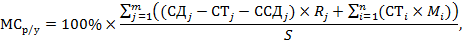 Доля местного содержания (%):													___________________ М.П.**МСр/у  = 100%** указывается итоговая доля казахстанского содержания в договоре в цифровом формате до сотой доли (0,00)											_______________________________________________Ф.И.О. исполнителя, контактный телефон                                                      ЗАКАЗЧИК 				                       	       ИСПОЛНИТЕЛЬ                                                      ТОО «Жамбыл Петролеум»				                                                             Генеральный директор			                                                                           ________________ Елевсинов Х.Т.	                               ________________ М.П.                                                                                        М.П.НЫСАН                                                                                                                                                                     2018 жылғы __       №     шартқа 5-қосымшаЖұмыстардағы және қызметтердегі жергілікті қамту бойынша есептілікЖергілікті қамтудың үлесі Қазақстан Республикасы Инвестициялар және даму министрінің 2015 жылғы 30 қаңтардағы № 87 бұйрығымен бекітілгенҰйымдардың тауарларды, жұмыстар мен көрсетілетін қызметтерді сатып алу кезінде жергілікті қамтуды есептеуінің бірыңғай әдістемесіне сәйкес келесі формула бойынша есептеледі: Жергілікті қамтудың үлесі  (%):													___________________ М.О.**МСр/у  = 100%** шартта жергілікті қамтудың қорытынды  үлесі сандық пішімде жүздік үлесіне дейін көрсетіледі  (0,00)												                                                            ТАПСЫРЫСШЫ                                                         ОРЫНДАУШЫ                                                            Бас директор                                                                                                                              «Жамбыл Петролеум»  ЖШС                                                                                                 __________________Елеусінов Х.Т.                            _______________                                                             М.О.                                                                                  М.ОНЫСАН                                                                                                                                                                        2018 жылғы ____________ №_________ шартқа 6-қосымша Қазақстан Республикасының  Қаржы министрінің 2012 жылғы 20 желтоқсандағы № 562 бұйрығына  50 Қосымша Р-1НысанКелісімшарт (шарт) (Шарттың атауы) № __________ «____»____________ 20 __ ж. Тапсырысшыдан алынған қорларды пайдалану туралы мәліметттер _______________________________________________________________________________________________________атауы, мөлшері,құныҚосымша: Құжаттамалар тізімі, соның ішінде маркетингілік, ғылыми зерттеулер, консультациялық және өзге қызметтер туралы есеп (тер) (оның (олардың) бар болғаны кезде міндетті) _______________ бетТапсырды (Орындаушы) ___________/_________/___________________        Қабылдады (Тапсырысшы)  2017 жылғы _25 желтоқсан_ №101 сенімхат негізінде әрекет ететін Бас директордың геология жөніндегі орынбасары /____________/ И.Ж.Досмұхамбетов   қызметі   қолы   әріппен жазу                                                               		Қызметі    қолы   әріппен жазу        М.О.                                                                                                                   М.О.*Құрылыс-монтаж жұмыстарын қоспағанда, орындалған жұмыстарды (көрсетілген қызметтерді) қабылдау-тапсыру үшін қолданылады.**Егер орындалған жұмыстардың (көрсетілген қызметтердің) күні түрлі мерзімде, сондай-ақ жұмыстардың (көрсетілген қызметтердің) күні және жұмыстарға (қызметтерге) (қабылдау) қол қою күні әр түрлі болған жағдайда толтырылады.  *** Ғылыми зерттеулер, маркетингілік, консультациялық және өзге қызметтер туралы есеп болған жағдайда толтырылады.ТАПСЫРЫСШЫ                                                                                                     ОРЫНДАУШЫ 	«Жамбыл Петролеум» ЖШС                                                                                      Бас директоры                                                                                                         ______________ Елеусінов Х.Т. 	   	                                                              ____________ФОРМАПриложение №6к Договору № _________ от «____» _________ 2018 г.Приложение 50к приказу Министра финансовРеспублики Казахстан от20 декабря 2012 года № 562Форма Р-1  Договор (контракт) (Наименование договора) № __________ «____»____________ 20 __ г.Сведения об использовании запасов, полученных от заказчика_______________________________________________________________________________________________________наименование, количество, стоимостьПриложение: Перечень документации, в том числе отчет(ы) о маркетинговых, научных исследованиях, консультационных и прочих услугах (обязательны при его (их) наличии) на _______________ страниц*Применяется для приемки-передачи выполненных работ (оказанных услуг), за исключением строительно-монтажных работ.**Заполняется в случае, если даты выполненных работ (оказанных услуг) приходятся на различные периоды, а также в случае, если даты выполнения работ (оказания услуг) и даты подписания (принятия) работ (услуг) различны.***Заполняется в случае наличия отчета о научных исследованиях, маркетинговых, консультационных и прочих услугах.                                     ЗАКАЗЧИК 			                                           	            ИСПОЛНИТЕЛЬ                              ТОО «Жамбыл Петролеум»		                                                                          	                                   Генеральный директор		                                                                                 	                            ________________ Елевсинов Х.Т.	                                                       ________________                                                        М.П.                                                                                                         М.П.«Керн сұрыптау қызметтері»                № __________  ШАРТАтырау қ.               2018 ж. «_____» ________      Жарғы негізінде әрекет ететін Бас директор Хожалепес Тажиманұлы Елеусіновтің танытуындағы «ҚазМұнайГаз» ұлттық компаниясы» АҚ және «Жамбыл Петролеум» ЖШС арасындағы  2016 жылғы 01 қыркүйектегі  № 411 Операторды тарту туралы келісімнің (бұдан әрі – ОТК) негізінде, 21.04.2008 жылғы №2609 көмірсутекті шикізатқа барлау жүргізу Келісім-шарты бойынша Оператор болып табылатын, «ҚазМұнайГаз» ұлттық компаниясы» АҚ (бұдан әрі – Жер қойнауын пайдаланушы) атынан және тапсырмасы бойынша қызмет ететін  бұдан әрі «Тапсырысшы» деп аталатын «Жамбыл Петролеум» ЖШС, бір жағынан, Жарғы негізінде әрекет ететін  ________________танытуындағы,  бұдан әрі  «Орындаушы» деп аталатын «____________________, екінші жағынан, бірге алғанда «Тараптар», жеке алғанда «Тарап» деп аталып, төмендегілер туралы келісімге келді:  1-бап. АнықтамаларОсы Шартта мынадай анықтамалар қолданылады: Көрсетілген қызметтер актісі – қол қойылған сәттен бастап Орындаушы Қызметтерді тиісті түрде орындады деп саналатын, Қызметтер көрсетіліп болған соң Тараптар қол қоятын актіні білдіреді.Банк күні – Қазақстан Республикасындағы банктер үшін жұмыс күні деп саналатын күнді білдіреді.Өрескел ұқыпсыздық – адамдардың және мүліктің қауіпсіздігін саналы және жауапсыз түрде елемеуді көрсететін сақтықтың толық болмауын білдіреді. Тапсырысшының Тобы - Тапсырысшыны, оның үлестес тұлғаларын, қатысушыларын және олардың үлестес тұлғаларын, сәйкесінше директорларды, жауапты тұлғаларды, және қызметкерлерді (соның ішінде агенттіктердің персоналын қосқанда), сондай-ақ Мердігер тобының кез келген мүшесін қоспағанда, кез келген немесе бірнеше сондай тұлғаны білдіреді;«Орындаушының Тобы» - (i) Орындаушыны, оның бас, еншілес, үлестес немесе онымен байланысты компанияларын,  (ii) иелерді, қосалқы иелерді, қосалқы жалға алушыларды, серіктестерді,  бірлескен компанияларды, сондай-ақ олардың сәйкесінше бас, еншілес, үлестес және байласқан компанияларын, (iii) Шарт бойынша Қызметтерді көрсету үшін Орындаушы тартатын мердігерлерді, қосалқы мердігерлерді, және (iv) лауазымды тұлғаларды, директорларды, кеңескерлерді, агенттерді және жоғарыда көрсетілген ұйымдардың шақырылған тұлғаларын  білдіредіҚызметтерді көрсету басталатын күн» -  Шарттың 3.3-тармағының талаптарына сәйкес айқындалатын және  Тапсырысшының Қызметтерді көрсетуді бастау туралы жазбаша хабарламасында көрсетілген, Қызметтерді көрсетуді бастайтын күнді білдіреді. Қызметтерді көрсету басталатын күннен бастап Қызметтерді көрсетудің  есептелетін мерзімін санау басталады;«Қызметтерді көрсету аяқталатын күн» - Шарттың 3.4 –тармағының талаптарына сәйкес  айқындалатын Қызметтерді көрсету аяқталатын күнді білдіреді;Шарт – Тапсырысшы мен Орындаушы арасында Ережеге және Қазақстан Республикасының өзге де нормативтік  құқықтық актілеріне сәйкес жасалған, жазбаша нысанда тіркелген,   қоса берілген барлық қосымшалары мен толықтыруларына,  сондай-ақ шартта сілтеме жасалған барлық құжаттамаларғамен Орындаушы арасында Ережеге және ҚазақстанҚұпия Ақпарат  - Бір Тараппен екінші Тарапқа жазбаша, ауызша, электронды  немесе кез келген басқа нысанда ұсынған және екінші Тараптың не оның бас, еншілес компаниясының немесе филиалының («Үлестес компаниялар») бизнесіне немесе технологиясына қатысы бар ақпаратты, сондай-ақ  жазбалар, құжаттама және хат алмасулар шектеусіз қамтылатын, осы ақпаратқа негізделген өнімдерді, Қызметтерді, компиляцияларды, талдауларды, және материалдарды білдіреді.Құпия Ақпарат сондай-ақ жұмыстардың кез келген немесе барлық сатысындағы екінші Тарапқа немесе Үлестес компанияларына тиесілі қаржылық ақпаратты, стратегия, коммерциялық жоспарлар, коммерциялық операциялар мен жүйелер, баға саясаты, коммерциялық құпия туралы ақпаратты, қызметшілер, клиенттер және/немесе жеткізушілер туралы ақпаратты,  инженерлік-геологиялық және басқа да деректерді, өнертабыстар, жетілдірулер, ноу-хау,  ҒЗТКЖ туралы ақпаратты, сондай-ақ Орындаушының  осы Шарт бойынша барлық Жазбалары мен қызмет нәтижелерін  қамтиды.Қызметтерді көрсету орны  – Каспий теңізінің Қазақстандық секторындағы солтүстік батыс бөлігіндегі «Жамбыл» телімі.    №2 Жетісу (ZT-2)  бағалау  ұңғымаcыОрындаушының жабдығы – Қызметтерді көрсетуге қажетті барлық механизмдерді, құрылыстарды, аспаптарды, жабдықтарды, кемелерді және өзге де құралдарды білдіреді.ББҚ – батырылмалы бұрғылау қондырғысы.Орындаушының Персоналы – Орындаушының персоналы, кеңесшілері, Өкілі және/немесе Орындаушының жұмысшылар персоналы және кейін осы Шарт бойынша  жалданатын немесе қызмет көрсетуге тікелей қатысатын, Тапсырысшы мақұлдаған Қосалқы мердігер(лер)дің жұмысшылар персоналы.Қызметтерді ұсыну бағдарламасы – керн сұрыптау кезінде Тапсырысшымен әзірленетін Орындаушымен жоспарланған (100% керн шығару) максималды нәтижеге жету бойынша шаралар, есептеулер, өлшемдер, ұсынымдар қамтылған, сонымен қатар ZT-2 бағалау ұңғымасын бұрғылау кезінде Тапсырысшымен тартылған Орындаушы жабдығының барлық қажетті калибрлеу нәтижелерімен және бұрғылау жабдығының және  және  Тапсырысшымен тартылған бұрғылау жабдығының және бұрғылау бағанасының төменгі жиынтығының барлық жоспарланған нұсқаларымен сәйкестігімен есептелген параметрлері көрсетілген  Тапсырысшымен әзірленген керн сұрыптау бойынша бағдарлама.Тапсырысшының Өкілі – Тапсырысшы тағайындайтын және осы Шарттың 4.1-тармағына және 7-бабына сәйкес құқықтары және міндеттері бар уәкілетті тұлға.Орындаушының Өкілі   -  Орындаушы тағайындайтын және осы Шарттың 5- және 6-бабына сәйкес құқықтары және міндеттері бар тұлға. Қабылданған нормалар (ұңғымаларды геофизикалық зерттеу саласында) – тиісті ұқыптылықпен пайдаланылатын, ұңғымаларға геофизикалық зерттеу жүргізудің қазіргі күнгі ең үздік рәсімдері мен әдістері. Қызметтер – «Керн сұрыптау қызметтерін» сатып алу  жөніндегі  осы Шарттың талаптарына сәйкес  Орындаушы көрсететін кез келген қызметті немесе қызметтерді білдіреді.Шарттың қолданылу мерзімі – қол қойылған күннен басталып, Тараптар осы Шарт бойынша міндеттемелерін толық орындап біткен күнмен, бірақ 2018 жылдың 31 желтоқсанынан кешікпей  аяқталатын кезеңді білдіреді. Шарттың құны – осы Шарттың 3-қосымшасына сәйкес есептелетін, тиісті түрде Қызметтер көрсеткені үшін  Тапсырысшы Орындаушыға төлеуге тиіс сомаларды білдіреді. Тарап – осы Шарт Тараптарының бірі: Тапсырысшы немесе Орындаушы.Тараптар – осы Шарттың тараптары немесе олардың құқықтық мұрагерлері.  Қосалқы мердігер – Орындаушымен арада жасалған, осы Шарт бойынша Жұмыстарды орындау немесе Жұмыстарды орындау мақсатында тауарларды жеткізуге арналған келісімшарт (Шарт, келісім) бойынша  кез келген үшінші тарапты білдіреді.Тапсырысшының Супервайзері – осы Шарттың 4.2-бабына сәйкес Жамбыл учаскесіндегі   №2 Жетісу (ZT-2)  бағалау  ұңғымасындағы   Тапсырысшының өкілі.Хабарлама – бір Тараптың екінші Тараптың мекенжайына ресми жазбаша мәлімдемесін білдіреді.Техникалық тапсырма – қызметтерді орындаудың мазмұны мен нысанына қойылатын талаптарды, орындау әдістемесі мен тәртібін, Шарт бойынша қызметтерді орындау мерзімін қамтитын, Тапсырысшы Орындаушыға  беретін және Тараптардың уәкілетті өкілдері қол қойған соң осы Шарттың ажырамас бөлігі болып табылатын, «Жамбыл учаскесіндегі  №2 Жетісу (ZT-2) бағалау  ұңғымасы  құрылысына арналған жеке техникалық жоба» негізінде жасалған тапсырманы білдіреді.Еңсерілмейтін күш жағдаяттары (Форс-мажор) – Тараптардың саналы бақылауына жатпайтын және осы Шартты орындауға тікелей әсер ететін оқиғалар, яғни өрт, су тасқындары, жер сілкіністері және басқа да табиғи апаттар, лаңкестік актілер, теңіз апаттары, блокадалар, соғыс қимылдары, індеттер, сатылған тауардың экспорты немесе импортына  мемлекеттің тыйым салуы.2-бап. Шартқа түсінік беру және  түсіндіру.2.1. Төменде келтірілген құжаттар мен оларда айтылған талаптар осы Шартты құрап, оның ажырамас бөлігі болып саналады, атап айтқанда:Осы Шарт;Сатып алынатын Қызметтердің тізбесі      (1-қосымша);Техникалық ерекшелім (2-қосымша);Керн сұрыптау бағалары мен тарифтері кестесі (3-қосымша);Шот-фактура нысаны (4-қосымша);6) Жұмыстар және қызметтердегі қазақстандық қамту бойынша есептілік нысаны(5-қосымша)7) Көрсетілген Қызметтер актісінің нысаны  (6-қосымша)2.2. Қосымшалар осы Шарттың ажырамас бөлігін құрайды. Түсіндіру мақсатында құжаттар басымдылығының мынадай кезегі белгіленеді:(а) қосымшалары қоса берілген Шарт; (б) Жамбыл учаскесіндегі  бағалау  ұңғымаларын бұрғылау алдында «Жамбыл учаскесіндегі   №2 Жетісу (ZT-2) бағалау  ұңғымасы  құрылысына арналған жеке техникалық жоба» негізінде жасалған есепті қоса алғанда,  Керн сұрыптауға арналған техникалық ерекшелім.3-бап. Шарттың мәні, Қызметтердің кезеңі және көлемі.3.1  Тапсырысшы  Қызметтер көрсетуді тапсырады және төлейді, ал Орындаушы осы Шартпен көрсетілген және осы Шарттың талаптарына сәйкес мерзімде өзінің заманауи техникасын, материалдарын, құралдарын, жабдықтары мен технологияларын қолданып, осы Шарттың талаптарына сәйкес және Қазақстан Республикасының қолданыстағы заңнамасының талаптарын қатаң сақтай отырып,  Қызметтерді сапалы орындауға міндеттенеді.3.2 Қызметтердің сипаттамасы, түрлері, техникалық ерекшелімі, Жұмыстарға қойылатын талаптар осы Шарттың №1, 2 қосымшаларында көрсетілген.3.3 Қызметтерді көрсету басталатын күн -  Тапсырысшы белгілеген Қызметтерді көрсету басталатын күнге дейін 5 (бес) күнтізбелік күннен кешіктірмей жазбаша түрде (Тапсырыс-жүктелім) жіберілетін хабарламада анықталған күн Шарт бойынша Қызметтерді көрсету басталатын күн болып табылады.Тапсырысшы Қызметтерді көрсету басталатын күн туралы хабарлама жіберген кейін 2 (екі) күнтізбелік күн ішінде негізделген себебі болған жағдайда Қызметтерді көрсету басталатын күнді қайта келісу мақсатында осындай Хабарламаны кері шақыртуға құқылы.Қызметтерді көрсету басталатын Күнді растайтын Тапсырысшының хабарламасын алған соң, Орындаушы Орындаушының Персоналын оның орналасқан жерінен Жұмыстар жүргізілетін жерге немесе Тапсырысшының талабы бойынша басқа жерге жұмылдыруға кіріседі. Егер мыналар: Орындаушы барлық қажетті мөлшерлеу нәтижелерімен және ББТК бұрғылау жабдығымен сәйкестігімен бірге, Орындаушы жабдығының есептелген өлшемдерімен Қызметтердің ең жоғары нәтижелеріне (100% керн шығару) қол жеткізу үшін керн сұрыптау Қызметтерін ұсыну бағдарламасын жасамаса және оны Тапсырысшымен келіспесе; Тапсырысшы Қызметтер көрсетуді бастау туралы хабарлама жібермесе;Тапсырысшы өкілі барлық қажетті мөлшерлеу нәтижелерімен бірге Орындаушының Жабдығын және Орындаушының персоналын қабылдау жүргізбесе;Тапсырысшының өкілі мен Орындаушының өкілі қол қойған Орындаушының қызметтерді көрсетуге дайын екені туралы акті жасалмаса;Орындаушы мемлекеттік бақылаушы органдардан  Қызметтерді көрсету үшін Қазақстан Республикасының Заңнамасымен талап етілген  лицензияларды, келісулерді, рұқсаттарды (егер осындайлар қолданылса)  ұсынбаса;Орындаушы қажетті сақтандыру полистерінің көшірмелерін ұсынбаса,  Қызметтерді көрсету басталмайды.Қызметтердің Басталуының ықтимал кешеуілдеуі жағдайында, Орындаушы күтілетін кешеуілдеудің барлық себептері туралы және осындай кешеуілдерді жою үшін Орындаушы жүргізуге  жоспарлаған іс-шаралар туралы дереу хабардар етуге тиіс.Осы Шарт бойынша жұмыстар Шарттың №2 Қосымшасында көрсетілгендей, Кернді сұрыптау жөніндегі техникалық ерекшелімге сәйкес орындалуы тиіс. Тапсырысшы Қызметтерді ұсыну бағдарламасын түзету құқығын өзіне қалдырады, кез келген өзгерістер жазбаша түрде жасалуға тиіс. Қызметтер бағдарламасына енгізілген барлық өзгерістер және толықтырулар Қызметтердің жалпы құнының артуына әсер етпеуге тиіс. Осыған ұқсас барлық өзгерістер осы Шартта көрсетілген мөлшерлемелерге сәйкес есептелуі тиіс. Орындаушы Тапсырысшыға еңбекақыға және бағаларға қатысты қолданылатын шектеуші заңнамада ескерілген саналы шектерде тиімді мөлшерлемелерді белгілеу үшін растайтын есептемелерді ұсынады.	 Қызметтер Орындаушымен кеңескен соң Тапсырысшының нұсқауларына сәйкес орындалатын болады.	Қызметтердің жалпы көлемі және іс жүзіндегі шарттары осы Шарт бойынша міндеттемелер бұзылмай, Тапсырысшы басқаруында болады, алайда нақтысы: Қызметтерді ұйымдастыру, орындау Қазақстан Республикасы Заңнамасының, қауіпсіздік техникасының, денсаулықты және қоршаған ортаны қорғау талаптарын орындау Орындаушыға жүктеледі.	 Қызметтер келісілген Қызметтерді ұсыну бағдарламасына және осы Шарттың талаптарына сәйкес орындалуға және Форс-мажор жағдаяттарын, немесе Тапсырысшымен келісім жасау негізінде, немесе осы Шарт бұзылған жағдайды қоспағанда, бөгелмеуге тиіс.Қызметтерді аяқтау күні – Орындаушы  Керн сұрыптау нәтижелері туралы есепті ұсынған және Тараптармен Көрсетілген қызметтердің қабылдау-тапсыру актісіне қол қойған, бірақ 2018 жылдың 31 желтоқсанынан кешіктірілмейтін  күн  Қызметтерді аяқтау күні болып табылады. 3.5. Тапсырысшы мыналарға құқылы:3.5.1. Орындаушыны хабардар етіп, Қызметтердің Басталу күнін өзгертуге;3.5.2. Қазақстан Республикасының экологиялық мәселелер жөніндегі заңнамасының талаптары негізінде осы Шартты уақытша тоқтата тұруға және бұзуға; 3.5.3. Тапсырысшы қызметтерді көрсету басталатын күнді, басқа мерзімдерді, кезеңдерді хабарлама жіберу арқылы ауыстыруға, тоқтата тұруға сөзсіз құқығы болады,бұл ретте мұндай әрекеттер Тапсырысшы үшін Шарт бойынша қандай да бір  қосымша шығындар немесе жауапкершілік әкелмейді, ал Орындаушы үшін өзінің міндеттемелерін уақытылы орындамағаны үшін санкциялар салмайды. Егер  Серіктестік ауыстырған мерзімге байлансты контрагенттің басқа кез келген мерзімдері, кезеңдері, өзге іс-қимылдары басталатын болса, онда осындай мерзімдер ауыстырудың бастапқы күніне барабар жылжытылады.3.5.4.  Тапсырысшы Орындаушыға Хабарламаны жіберу арқылы Қызметтерді көрсету басталатын күн туралы Хабарламаны жіберерден бұрын кез келген уақытта Шартты бұзуға құқылы. Бұл ретте, Тапсырысшы  Орындаушыға осындай бұзумен байланысты қандай да бір төлемдерді жүргізу бойынша жауапты болмайды.3.5.5. Тапсырысшы Қызметтерді көрсету кезеңінде Орындаушыны 5 күн бұрын хабардар етіп, кез келген уақытта Шартты бұзуға құқылы, бұл ретте Орындаушыға   бұзу сәтіне дейінгі көрсетілген қызметтері және шығындары үшін төлемақы, сондай-ақ Орындаушының персоналы мен жабдығын жұмылдыруға (егер осныдай бұзу сәтінде төленбеген болса) және кері жұмылдыруға  арналған шығыстары төленеді.4-бап. Тапсырысшының өкілдері.4.1. Тапсырысшының өкілі. Тапсырысшының өкілі – Тапсырысшы атынан өкілдік ету өкілеттіктері берілетін,  Тапсырысшы тағайындайтын уәкілетті тұлға, оған көмек ретінде ол өз өкілеттіктерін тапсыра алатын Супервайзерлер берілуі мүмкін.4.2. Тапсырысшының Супервайзері.Тапсырысшының Супервайзері – жұмыстар орындалатын жерде үнемі болып,   Орындаушының осы Шарт талаптарын орындай отырып, Қызметтердің көрсетілу барысын бақылау құқығына ие, Тапсырысшы тағайындайтын уәкілетті тұлға.Орындаушы Тапсырысшының Супервайзері кім екені туралы жазбаша түрде хабардар етілуге тиіс.Тапсырысшы Супервайзерінің кез келген уақытта Орындаушының байланыс құралдарын пайдалануға құқығы бар,  Орындаушы Супервайзерді Тапсырысшының персоналымен  тұрақты радио-телефон немесе серіктік байланыста болу мүмкіндігімен қамтамасыз етуге міндеттенеді.5-бап. Орындаушының өкілі5.1. Орындаушының өкілі – осы Шарт шеңберінде көрсетілетін Қызметтерді Тапсырысшымен келісу және үйлестіру үшін Орындаушы тағайындайтын уәкілетті тұлға. Орындаушы Орындаушының жауапты өкілін жазбаша түрде тағайындауға тиіс.5.2. Орындаушының өкілінде Қызметтерді көрсетумен байланысты дербес және жедел шешім қабылдауға және оларды  Орындаушы атынан Тапсырысшымен келісуге барлық өкілеттіктері болады.6-бап. Орындаушының құқықтары және міндеттері.Орындаушының Қызметтерді көрсетумен байланысты барлық қызметі осы Шарттың ережелерімен, Қазақстан Республикасының заңнамасымен және Қабылданған нормалармен реттеледі. Орындаушы Орындаушының №2 Қосымшада көрсетілген Персоналын, инфрақұрылымын және жабдығын (Қызметтерді жүргізу барысында тізім кеңейтілуі мүмкін) пайдаланып, Қызметтерді көрсетуге және осы Шартқа сәйкес Қызметтерді көрсету жағдайларымен қамтамасыз етуге міндеттенеді.	Орындаушы да, оның Персоналы да, Өкілдері де Тапсырысшының ресми  қызметкерлері және көзделетін қызметкерлері болып табылмайды және осылар ретінде қарастырылмауға тиіс.	Орындаушы Қызметтерді көрсету кезінде Орындаушының Персоналын басқару мен бақылаудың айрықша құқығына ие.	Орындаушының Қызметтер бағдарламасын орындауына бағытталған  Тапсырысшының инспекция немесе ұсыныстар сияқты  кез келген әрекеттерін Орындаушы ескеріп, қабылдайды.	Осы Шартпен байланысты және жұмыс берушінің қызметтеріне қатысты  Орындаушы қабылдаған барлық және кез келген міндеттемелерін Орындаушы және Орындаушы атынан жүзеге асырып, ешқандай жағдайда Тапсырысшының атынан және оның есебінен жүзеге асырылмайды.Орындаушы осы Шартта көрсетілген келісімшарт аумағы – Жамбыл учаскесіндегі  №2 Жетісу (ZT-2) бағалау ұңғымаларында Қызметтердің көрсетілуін қамтамасыз етеді. Зерттеулердің түрлері және көлемінің сипаттамасы осы Шарттың №2 Қосымшасында берілген. Орындаушы Қызметтерді Қызметтер бағдарламасында көрсетілген мерзімде Қабылданған нормаларға дәлме-дәл сай орындауға міндеттенеді.6.3. Орындаушы Шарт бойынша жүзеге асырылатын, Орындаушының қызметіне қолданылатын ЕҚҚОҚ жөніндегі талаптарды сақтай отырып, Қызметтерді орындауды қамтамасыз етеді. Орындаушы оның кінәсінен қоршаған ортаға, Орындаушының, Тапсырысшының  және /немесе үшінші тұлғалардың персоналының денсаулығына,  келтірілген нақты шығындар, сондай-ақ Орындаушы осындай талаптарды сақтамауы нәтижесінде Тапсырысшының және үшінші тұлғалардың мүліктеріне зиян келтіргені үшін жауапты болады.6.4. Орындаушы Қазақстан Республикасында қолданылатын  қоршаған ортаны қорғау және қауіпсіздік саласындағы заңнамалық және нормативтік құқықтық актілермен, сондай-ақ ережелер мен нұсқаулықтармен бекітілген, Қызметтерді көрсету аумағындағы ерекше экологиялық жағдайлар мен әлеуметтік экологиялық талаптарға қатысты қағидаттар мен рәсімдер, талаптар мен нормалар бар  Қоршаған Ортаны Қорғауды Басқару Жүйесі талаптарының сақталуына жауапты болады. 6.5. Орындаушы  осы Шарттың талаптарына сәйкес табиғатты қорғау заңнамасын, экологиялық қауіпсіздік талаптарымен, сондай-ақ техникалық нормаларын және теңіз мұнай операцияларын жүргізу кезіндегі басқа нормаларды орындамау нәтижесінде үшінші тұлғаларға және қоршаған ортаға келтірілген,  залалдарды қоса алғанда осы Шарт бойынша  міндеттемелерін орындамаудың немесе (және) тиісті түрде орындамаудың салдары болатын нақты  салдарынан болған нақты шығындар үшін жауапкершілік көтереді. 6.6. Орындаушы осы Шарт бойынша Қызметтер ҚР  табиғатты қорғау заңнамасының  заңды қарауындағы табиғи аймақта жүргізілетінін және Орта Каспийдің ерекше қорғалатын табиғи аумақтары мәртебесі сақтала отырып,  экожүйелердің балансын сақтау мақсатында  заңнама талаптары мен нормаларын сақтауға басымдық берілетінін ескеруі тиіс.6.7. Орындаушы Керн сұрыптау қызметін көрсету кезінде  Қызметтерді ұсыну Бағдарламасының құрамындағы  Өзара әрекеттестік жоспарын әзірлеуі және Бұрғылау жұмыстарын орындаушымен келісуі тиіс. Өзара әрекеттесу жоспары   Кернді сұрыптау бойынша  Жұмылдыру жұмыстары басталғанға дейін Тапсырысшыға бекіту үшін ұсынылуға тиіс. 6.8. Орындаушы өндірістік операциялар кезінде қоршаған ортанға мониторинг жүргізу ережесіне сәйкес  осы Шарт бойынша Қызмет көрсетудің бүкіл мерзімінде  Тапсырысшының экологиялық Орындаушысы   жобаланатын жұмыстардың қоршаған орта жағдайына әсерін бақылау мақсатында Орындаушы жүргізетін өндірістік процестерге экологиялық мониторинг жүргізетінін ескеруі тиіс.6.9. Орындаушы Орындаушының Персоналын экологиялық қауіпсіздік және теңіздегі апаттық жағдайлар кезіндегі іс-қимылдар бойынша ережелер мен нұсқаулықтарды білуге және орындауға дайындау бойынша іс-шаралар жоспарын әзірлеуге міндетті.6.10. Орындаушы осы Шарт бойынша Қызметтерді қауіпсіздік техникасы бойынша нормаларға, сондай-ақ Геофизикалық Мердігерлердің Халықаралық қауымдастығының (IAGC) және  E&P Forum Форумының қауіпсіздік техникасы бойынша ережелеріне сәйкес көрсетуге міндеттенеді. Орындаушы Қызметтерді көрсету алдында Тапсырысшыға Орындаушы сақтауға  міндеттенетін болатын қауіпсіздік техникасы бойынша ережелерді жібереді. Орындаушы Тапсырысшыға жіберілген осындай ережелердің сақталуына толық жауапты болады. В соответствии с этим Исполнитель несет ответственность за любой реальный ущерб, причиненный третьим сторонам в результате несоблюдения  норм по технике безопасности. 6.11. Орындаушы Орындаушының Персоналын техникалық дайындауды, ұйымдастыруды, басқаруды және оған жетекшілік етуді өз қаражаты есебінен орындауға немесе орындалуын қамтамасыз етуге міндеттенеді. Орындаушы Қызметтерді көрсетуге пайдаланылатын Орындаушының Персоналы толығымен білікті және өзінің міндеттерін орындау үшін жеткілікті тәжірибесі бар екеніне, осы Шарт бойынша талап етілетін Қызметтердің сапасын қамтамасыз ететініне,  осы аймақта осы қызмет үшін медициналық тұрғыдан жарамды екеніне және  осы Шарт бойынша Қызметтерді көрсету кезінде шынайы әрі адал ниетпен әрекет етуге міндеттенетіндігіне кепілдік береді. Сондай-ақ Тапсырысшы мыналарды қамтамасыз етуге тиіс:Орындаушы қолданыстағы заңнаманың талаптарына сәйкес Персоналы үшін барлық рұқсаттарды, соның ішінде атап айтқанда, барлық қажетті визаларды, қоныстануға арналған ыхтиярхаттарды, Қызметтерді көрсетуге арналған рұқсаттарды,  Қызметтерге ілеспе іс-қимылдарға талап етілетін рұқсаттарды, пұрсаттарды, сондай-ақ кез келген қажетті рұқсаттар мен лицензияларды  өзінің меншікті қаражаты есебінен алуға міндеттенеді.Қызметтерді көрсетуге құқық беретін барлық және кез келген құжаттардың, бірақ аталғандармен шектелмей, уәкілетті органдар берген сапа сертификаттарының, лицензиялардың, рұқсат құжаттарының, сақтандырулардың (бар болса) көшірмелерінің, сондай-ақ Заңнамаға сәйкес осы Шарт бойынша міндеттемелерді орындау шеңберінде  болуы қажет басқа да құжаттардың өзінің атында бар болуын, сонымен қатар Заңнамамен көзделген қажеттілік жағдайында оларды алуды қамтамасыз етуге тиіс.   Осыған байланысты Орындаушы уәкілетті мемлекеттік органдармен  өзара қарым-қатынастарды  өзі қолдайды, тиісті құжаттар жоқ болған жағдайда  жауапты болады.Орындаушы ҚР заңдарының және өзге де нормативтік құқықтық актілерінің ережелерін, соның ішінде, атап айтқанда, қолданылатын еңбек заңнамасын, қауіпсіздік техникасы мен қоршаған ортаны қорғау ережелерін және  ішкі тәртіп ережелерін орындауға және Орындаушы Персоналының оларды орындауын қамтамасыз етуге міндеттенеді.Орындаушы Тапсырысшыны Орындаушы жоғарыда айтылған ережелерді орындамауы нәтижесінде Тапсырысшыға салынуы мүмкін кез келген айыппұл санкцияларынан, жоғалтулардан, шығындардан, талап-арыздардан, айыппұлдардан, міндеттемелерден, талаптардан немесе жауапкершіліктерден арашалауға міндеттенеді.Сондай-ақ Орындаушы Тапсырысшының және оның қызметкерлерінің және (немесе) Орындаушының, оның қосалқы мердігерлерінің, олардың қызметкерлерінің және (немесе) олар тартқан тұлғалардың әрекеттеріне немесе әрекетсіздігіне байланыссыз туындаған, Орындаушының, қосалқы мердігерлердің немесе олар тартқан тұлғалардың қызметкерлерінің жарақаттануы немесе қаза болуы себепті, олардың меншігіне немесе Орындаушы және (немесе) қосалқы мердігерлер пайдаланатын үшінші тұлғалардың мүлкіне шығындар немесе залал келтірілуі себепті уәкілетті мемлекеттік органдардың шешімдерінің, Орындаушы және (немесе) оның қосалқы мердігерлері, олардың қызметкерлері және (немесе) олар тартқан тұлғалар қозғаған сот істерінің нәтижесінде Тапсырысшыдан өндіріліп алынған қаржы сомаларын ерікті тәртіпте өтеуге келіседі.6.12 Орындаушының Жабдығы және шығыс материалдары.Орындаушы осы Шарт бойынша Қызметтерді көрсету үшін қажетті жабдықтар, қосалқы бөлшектер және шығыс материалдарына Қазақстанда сәйкесінше заңнамалық ережелер мен нормативтік актілердің ережелерімен талап етілетін барлық әкімшілік рұқсаттарды өз қаражаты есебінен алуды және олардың заңды күшінде ұсталуын қамтамасыз етуге тиіс.Орындаушы пайдаланылуына қатысты барлық заңдар мен нормативтік актілерге сәйкес келетін, қолдағы бар жабдықтың тұрпатына және Қабылданған нормаларға сәйкес барлық қажетті куәліктері бар  жабдықты ғана пайдалануға немесе пайдалануға тапсыруға тиіс.Орындаушының осы Шартпен көзделген барлық жабдығы, атап айтқанда, осы Шарттың №2 Қосымшасында көрсетілген жабдығы, осы Шарт бойынша Қызметтерді көрсету үшін ғана қолданылуы тиіс. Қызметтерді көрсету кезеңінде жабдықтың кез келген орын ауыстыруы Тапсырысшының келісімінсіз жүргізіле алмайды. Егер Орындаушы осы тармақтың талабын орындай алмайтын болса, Тапсырысшы Шартты 14-бап ережесіне сәйкес хабарламасыз және қандай да бір шығынсыз немесе одан әрі төлемдер бойынша міндеттемелерсіз Шартты бұзуға құқылы.6.13. Орындаушы жеткізуші елден Қазақстан Республикасына жабдықты экспорттауға лицензия алуға жауапты болады. Орындаушы Тапсырысшыға осы мақсат үшін барлық  қажетті рұқсаттар бар екеніне тиісті түрде  кепілдік беруге және осындай рұқсаттардың болмауынан туындайтын  алуан түрлі айыппұл санкцияларынан, қудалаулардан және кез келген өзге де салдардан арашалауға  міндеттенеді.Орындаушы Қызметтерді көрсетудің Басталуын кешіктіруге себеп болуы мүмкін, арнайы кедендік тазалауды талап ететін жабдықтар мен материалдарды осындай кешіктірулерді болдырмау мақсатында Қызметтерді көрсету орнына  алдын ала жеткізуге тиіс. Орындаушы Қазақстан Республикасына жеткізілетін техниканы, материалдарды және жабдықтарды кедендік тазартуды өз қаражаты есебінен қамтамасыз етеді.6.14. Орындаушы Қызметтердің адал ұұсынылатынына кепілдік береді. Орындаушының кінәсынан болмаған, Техникалық ерекшелімде көрсетілген көрсеткіштерге қол жеткізілмеген жағдайларға, соның ішінде, бірақ аталғандармен шектелмей:•	Тапсырысшы ақпарат пен құжатты, атап айтқанда Орындаушының Қызметтерді көрсетуі үшін қажетті   технологиялық, геологиялық және техникалық ақпаратты түгел, сондай-ақ осы Шарттың 7.1. тармағында көрсетілген құжаттарды ұсынбаса;•	Орындаушы Керн сұрыптау бағдарламасында бекітілген рұқсат етілген бұрғылау режимдерін бұзса;•	ұңғыманың нақты қимасы ГТЖ-да көрсетілген қимаға сәйкес келмесе;•	ГТЖ-ға сәйкес жоспарланбаған  қиындықтар туындаса, анықталса;•	Орындаушының Қызметерді көрсетуіне Тапсырысшының және/немесе оның басқа мердігерлерінің, қосалқы мердігерлерінің осы аталған тұлғаларға меншік құқығында тиесілі немесе олар жалға алынған өзге жабдықтың әсері нәтижесінде көрсеткіштерге қол жеткізілмесе;•	осы Шарт бойынша Орындаушының Қызметтерді көрсетуі мақсатында Тапсырысшыда жауапты сақтауда тұрған Орындаушының жабдығын Тапсырысшы және/немесе оның мердігерлері, қосалқы мердігерлері рұқсатсыз, яғни Орындашының уәкілетті өкілдерін қатысуынсыз немесе пайдалануға Орындаушының жазбаша келісімінсіз пайдаланса аталған кепілдік қолданылмайды.Осы Шарттың мақсаттары үшін «қиындықтар» термині қолда бар білімдер тұрғысынан мәлім болмаған немесе болжана алмаған, осы тау-кен-геология жағдайларына тән емес, қабаттардың геологиялық құрылысымен және тау жыныстарының физикалық-химиялық қасиеттерімен байланысты тау-кен-геология құбылыстарын білдіреді. .Орындаушы осы Шарт бойынша көрсетілетін Қызметтер барлық елеулі қарым-қатынастарда осы Шарттың талаптарына және   Қосымшаларға сәйкес болатынына кепілдік береді.6.15. Орындаушы Тапсырысшы тобымен байланысты, жабдыққа ұдайы техникалық қарау, техникалық қызмет көрсету, ағымдағы және күрделі жөндеу, сынау жүргізу жолымен  жабдықтың жарамды  және толық жинақталған күйде болуын, оң нәтижесін алу және дұрыс пайдалану үшін қажетті жағдайлардағы үйлесімділіктерін қамтамасыз ету үшін Шарттың қолданылуының бүкіл мерзімінде барлық саналы күш-жігерін салуға міндетті. Бұл ретте Орындаушы  жабдыққа жүргізетін техникалық қарау, қызмет көрсетуіжәне жөндеу Орындаушының Қызметтерді көрсету мерзімі ішінде Қызмет көрсету мүмкіндіктерін шектемеуге тиіс.7-бап. Тапсырысшының рөлі және міндеттемелеріТапсырысшы ұсынатын құжаттама.Тапсырысшы Орындаушыға осы Шарт бойынша Қызметтерді көрсетумен байланысты Құзыретті органдардан Қазақстан Республикасында талап етілетін және ұсынылатын құқықтарды, лицензияларды және рұқсаттарды алуға жәрдемдеседі.	Қызметтерді ұсыну бағдарламасы, сондай-ақ барлық Құпия ақпарат Тапсырысшының айрықша меншігі болып қалады және Қызметтерді көрсету аяқталған соң немесе осы Шарт бұзылған күннен бастап 14 күн ішінде Тапсырысшыға қайтарылуға тиіс.Тапсырысшының құқықтарыТапсырысшы Орындаушының немесе Қосалқы мердігер(лер)дің кез келген адамын, қызметкерін немесе  агентін шеттету туралы олардың шеттетілу  себептерін көрсете отырып,  Орындаушыны жазбаша хабардар етуге құқылы. Хабарлама келіп түскен адамды шеттету мәселесін  Орындаушы дереу және Орындаушының қаражаты есебінен шешеді, және мұндай адам Тапсырысшының алдын ала жазбаша рұқсатынсыз осы Шарт бойынша жұмыстарға жіберілмейді. Тапсырысшы Орындаушыға шеттетудің негізсіздігіне дәлелдер ұсыну мүмкіндігін беруге міндетті, бірақ  қызметкер шеттетілген соң ғана. Тапсырысшыдан   Орындаушының  немесе Қосалқы мердігердің лауазымды тұлғасын, қызметкерін немесе агентін шеттету туралы хабарлама аталған тұлғаны  өздігінен тәртіптік жауапкершілікке тартуға әкелмеуге тиіс. Осы Шарт бойынша қандай да бір адам Қызметтерді көрсетуден шеттетілген соң 24 (жиырма төрт) немесе одан көп  сағаттан ішінде, Орындаушы оны Тапсырысшы үшін тиімді кез келген басқа білікті тұлғамен алмастыруға тиіс.7.3. Тапсырысшы осы Шарт бойынша Қызметтерді көрсетудің кез келген сәтінде жұмысты және сонымен байланысты барлық құжаттаманы тексеруге және Тапсырысшымен алдын ала келісілмеген және осы Шарт талаптарына сәйкес емес Қызметтердің кез келген бөлігінен бас тартуға құқылы. 7.4. Тапсырысшы орындалған Қызметте, оның қандай да бір бөлігінде немесе қайта жасалған қызметте осы Шарт талаптарынан ауытқуларды анықтаса, Тапсырысшы Орындаушы осындай ауытқуларға жол берген осы Шарттың тармақтары мен тарауларын көрсете отырып,  Орындаушыны мұндай ауытқулар туралы жазбаша түрде хабардар етуі тиіс. Осындай ақпаратты алған соң Орындаушы ауытқуларды жою үшін барлық қажетті әрекеттерді дереу қабылдауға тиіс.   7.5. Тапсырысшы осы Шарт бойынша өзге құқықтарына зиянсыз:осы Шарттың мақсаты үшін жеткізілген Орындаушының және оның Қосалқы мердігерлерінің Жабдығын тексеріп қарауға;Орындаушы және оның Қосалқы мердігерлері Персоналының біліктілігін растайтын құжаттарды тексеруге;осы Шартпен көзделген жағдайларда Қызметтердің көрсетілуін тоқтата тұруға;Жабдықтардың, Қызметтерді ұсыну Бағдарламасының және Орындаушымен көрсетілетін Қызметтердің өзінің Америка Мұнай Институтының «Кеңес етілетін тәжірибелер 40» (Recommended practice 40, Аmerican Petroleum Institute, API) сай болуын   Орындаушыдан талап етуге құқылы.7.6. Мәлімдемелер мен Хабарламалар төмендегі мекенжайлар бойынша жіберілуге тиіс:7.6. Тапсырысшы:  «Жамбыл Петролеум» ЖШС060005, Атырау қ., Қазақстан Республикасы, М. Өтемісұлы к-сі, 132 А Бас директорХ.Т. Елеусінов мырзағаОрындаушы: 7.7. Кез келген Тарап келесі Тарапқа мәлімдей отырып, өзінің мекенжайын ауыстыра алады және мұндай мәлімдемелер алынған сәттен бастап күшіне енеді.7.8. Қызметтерді көрсетумен байланысты жедел ақпаратпен алмасу Өкілдер арасында жүргізіледі және   өз Өкілдерін тағайындау  кезінде Тараптар осындай мақсатта хабарлаған телефон, факс, электронды пошта арқылы жүзеге асырылуы мүмкін.8-бап.  Шарттың  құны және есеп айырысулар тәртібі.8.1.  Шарттың  құны  сомасы санмен (сомасы әріппен) осы шарт құнынан   аспауға тиіс және  барлық салықтарды (ҚҚС-ны қоса алғанда), алымдарды және бюджетке төленетін міндетті төлемдерді, сондай-ақ Орындаушы Шарт бойынша өз міндеттемелерін тиісті түрде орындауымен байланысты кез келген басқа шығыстарды қамтиды. Төлемақы көрсетілген Қызметтердің нақты көлемі үшін төленеді.8.2.	Қызметтерді көрсету көлеміне енгізілген Қызметтердің әрбір түрінің барлық бағалары мен мөлшерлемелері Шарттың «Керн сұрыптау бойынша бағалар және тарифтер   3-қосымшасында көрсетілген.8.3  Керн сұрыптау қызметтері бойынша Қызметтерді көрсету көлеміне енгізілген әр Қызмет түрінің төлемақысы Тараптар қол қойған Көрсетілген Қызметтер актісі (Шарттың 6-қосымшасы) және  Орындаушы ұсынған шот-фактура (Шарттың 4-қосымшасы) негізінде 30 (отыз) күнтізбелік күн ішінде төленеді. 8.4	Шот-фактуралар және Көрсетілген Қызметтер  актілері әр Тарап, сондай-ақ Жер қойнауын пайдаланушы үшін 3 (үш) данада «Алушы» жолында Жер қойнауын пайдаланушының деректемелерін (соның ішінде  Жер қойнауын пайдаланушыға тиесілі қосылған құн салығының сомасын) көрсетіп, Қазақстан Республикасы Салық Кодексінің 374-бабына сәйкес көрсетіліп, ұсынылады. Шот-фактурада Шартқа және оның деректемелеріне (нөмірі, күні) сілтеме жасалуға тиіс.Орындаушы әрбір күнтізбелік ай соңында 3 (үш) күн ішінде, немесе  кезеңдерге бөлінген жағдайда әр кезең аяқталғаннан соң 3 (үш) күнтізбелік күн ішінде шот-фактуралар мен көрсетілген Қызметтер актісі ұсынылады.8.5.	Бастапқы құжаттамаға түзетулер енгізу үшін өшіруге немесе түзеткіш сұйықтықтарды пайдалануға жол берілмейді.8.6	Орындаушы деректемелерге және (немесе) осы бапта көрсетілген растаушы құжаттамаға койылатын талаптарды сактамай,ұсынған кез келген шот-фактураны  Тапсырысшы кабылдамайды.8.7.	 Шот-фактураларды алған соң, Тапсырысшы олардың дұрыс ресімделуін тексереді. Шот-фактураларда көрсетілген сомалар Тараптардың екеуі де қол қойған Көрсетілген Қызметтер актісіндегі сомаларға дәлме-дәл сәйкес болуға тиіс.8.8	Орындаушы шот-фактуралар мен Көрсетілген Қызметтер актілерін мына мекенжайға жібереді:«Жамбыл Петролеум» ЖШС 060005, Атырау қ., Қазақстан Республикасы, М. М. Өтемісұлы к-сі, 132 А8.9. Тиісті түрде ресімделген, Тапсырысшымен Шарттың 3-қосымшасында көрсетілген бағалар және мөлшерлемелерге сәйкес расталып,  тапсырылған шот-фактуралардың түпнұсқалары ғана  төлеу үшін өңдеуге қабылданады.8.10	Тапсырысшы ұсынылған шот-фактура сомасын даулаған жағдайда, Тапсырысшы осындай шотты алған күннен бастап 20 (жиырма) күнтізбелік күн ішінде даулау себебін көрсетіп,  Орындаушыны хабардар етуге тиіс. Тапсырысшы төлемдер мөлшерін даулаған сомаға ғана азайта алады. Екі Тарап та мұндай дауды ең қысқа мерзімде реттеу үшін қолдан келгеннің барлығын жасауға тиіс. Дау реттелген соң 30 (отыз) жұмыс күні ішінде  Тапсырысшы Орындаушыға келісілген соманы (бар болса) төлеуге тиіс.8.11	 Орындаушы осы Шартқа сәйкес және онда көрсетілген көлемде ресімделген құжаттарды (шот-фактураларды, Көрсетілген Қызметтер туралы актіні) ұсынбаған жағдайда Тапсырысшы төлемақыны төлемеуге құқылы.Мұндай жағдайда Тапсырысшы тарапынан төлемақының болмауы осы Шарт бойынша уақытылы төлемақы жүргізу міндеттемесін орындауды кешіктіру болып саналмайды, сонымен қатар бұл сомаға міндеттеменің орындалуын қамтамасыз ету үшін қандай да бір айыппұл санкциялары салынбайды.8.12	Қызметтер көрсетуді аяқтаған соң 15 (он бес) күнтізбеліккүн ішінде Орындаушы Тапсырысшыдан  алынуы тиіс деп санайтын позициялар мен сомаларды (шамаланған немесе расталған) жазбаша түрде Тапсырысшыға хабарлауға тиіс. Осындай жолмен хабарланған осы қалған позициялар бойынша қорытынды шот Қызметтердідаушы Тапсырысшыдан  алынуы тиіс 30 (отыз) күнтізбелік күн ішінде Тапсырысшыға тапсырылуға тиіс.8.13   Орындаушы екіжақты қол қойған акті негізінде кез келген борыштар есебінен Тапсырысшының негізделген және расталған талаптарын  төлеуге міндетті.  8.14 Шарттың 8-бабының ережелерін ескеріп, Мердігердің бағалары мен тарифтері барлық салықтарды (ҚҚС-ны қоспағанда), баждарды, алымдарды, фискальді төлемдерді және Қазақстан Республикасында Орындаушыдан және оның персоналынан алынуы мүмкін кез келген түрдегі басқа да төлемдерді қамтыған деп қаралады. Орындаушы  Тапсырысшыны  кез келген салықтарға, баждарға, алымдарға және фискальды және Орындаушы құжаттарының сейкес келмеуі себебі бойынша осы Шартқа байланысты кез келген басқа түрдегі төлемдерге қатысты кез келген талап-арыздар, талаптар, сот шешімдері және төлемдер (соның ішінде сот шығындары) бойынша жауапкершіліктен арашалауға және босатуға тиіс.8.15	Осы Шарт Қызметтерді көрсету Басталатын Күнге дейін немесе Қызметтерді көрсету кезеңінде бұзылған жағдайда Тараптардың өзара есеп айырысулары осы Шарттың 13-тарауының негіздері мен талаптары бойынша жүргізіледі. Осы Шарттың 13-тарауымен Орындаушы пайдасына көзделген төлемдер Орындаушыға  Бапта көрсетілген жағдайларда төленуге тиіс жалғыз әрі айрықша сомалар болып табылады және Орындаушы оның осы Шарт бойынша осы сомаларға қатысты ғана дәмесі  болатынына  келіседі.9-бап. САҚТАНДЫРУ БОЙЫНША ТАЛАПТАР9.1.  Орындаушы өз қаражаты есебінен ҚР заңнамасына сәйкес барлық тәуекелдер мен жауапкершілікті сақтандыруды  және олардың Шарттық міндеттемелердің бүкіл қолданылу мерзімі ішінде (немесе  Орындаушының негізделген нұсқауларына сәйкес өзге кезеңде) толық күшінде болуын қамтамасыз етеді және Шартқа қол қойылған күннен бастап 30 (отыз) күнтізбелік күн ішінде Жер қойнауын пайдаланушыны және Тапсырысшы қосымша сақтандырылған тұлғалар ретінде қамтамасыз етілген сақтандыру сертификаттарының көшірмелерін ұсынуға тиіс. Осы 9-баптың ережелеріне сәйкес талап етілетін барлық сақтандыру шарттарында  сақтандырушылардың кері талаптарға қатысты кез келген құқықтардан, соның ішінде, атап айтқанда, Тапсырысшыға және  Жер қойнауын пайдаланушыға қарсы кері талап қою құқықтарынан осы Шарт бойынша  Орындаушы қабылдаған міндеттемелер көлемінде  бас тартуы туралы ережелер болуға тиіс. Мүмкін болған кезде, аталған сақтандыру шарттарында олар жойылған немесе  Орындаушының сақтандыру өтеміне елеулі өзгерістер енгізілген жағдайда, осыдан 30 (отыз) күнтізбелік күн бұрын хабарлама жіберілуге тиіс екендігі туралы ереже болуға тиіс. Осы 9-баптың ережелері ешқандай шамада  Орындаушының Шарт бойынша жауапкершілігін шектемейді.9.2. 9.1-бапқа сәйкес талап етілетін сақтандырулар мынадай (Қызметтерге қатыстылығына байланысты шамада немесе Тапсырысшымен келісу бойынша өзгеше)  болуға тиіс:9.2.1 Жұмыс берушінің жауапкершілігін сақтандыру және (немесе)  сақтандырудың   кез келген қолданылатын  заңнамамен талап етілетін Қызметтерді көрсетуге қатыстырылған Жеткізуші қызметкерлерінің   жарақаттануы мен өлім жағдайларын өтейтін қызметкерлерді өтемақылық сақтандыру өтемі (егер Қызметтер ұсынылатын аумақтың заңымен немесе Қызметкерлер жалданған аумақтың заңымен талап етілсе);9.2.2. Кез келген бір оқиға жағдайында және оқиғалардың жиынтық саны бойынша шектеусіз қолданылатын теңіз объектілеріндегі жұмыстар үшін талап етілетні кеңейтілген сақтандыру өтемін (егер талап етілсе) қоса алғанда, осы Шарттың құнынан кем емес ең аз сақтандыру сомасын сақтай отырып,   Орындаушының Шарт бойынша міндеттемелерін орындауы барысында Тапсырысшыға немесе үшінші тұлғаларға зиян, залал, шығындар келтірумен байланысты, соның ішінде  Орындаушының осы Шарт бойынша жұмысын өтейтін ықтимал оқиғалар немесе бірқатар оқиға бойынша жалпыазаматтық жауапкершілігін сақтандыру.9.3. Орындаушы Шарт бойынша өзінің кез келген басқа жауапкершілігін өтеу үшін қажет санайтын барабар сақтандыруды алуға және қолдауға тиіс. Тапсырысшының талабы бойынша,  Орындаушы талап етілген сақтандырулар толық күшіне енгенін растайтын, оның сақтандырушылары берген сақтандыру құжаттарын ұсынуға тиіс.10-бап. ТАРАПТАРДЫҢ ЖАУАПКЕРШІЛІГІ10.1. Орындаушы өзінің Орындаушы Персоналы және/немесе Қосалқы мердігерлердің персоналы нормативтік және заңға тәуелді құқықтық актілердің ережелерін және Орындаушы Жабдығының сапасы мен оны ұстауға қойылатын талаптарды, сондай-ақ Шарт бойынша Қызметтерді көрсетуге қойылатын талаптарды орындамағаны немесе тиісті түрде орындамағаны үшін жауапты болады. 10.2. Орындаушының Қызметтерді көрсету мерзімдерін бұзғаны үшін жауапкершілігі:Орындаушы қызметтерді көрсету мерзімдерін, кезеңдерін  сондай-ақ Тапсырысшымен белгіленген және Орындаушымен орындауға қабылданған мерзімдерді кешіктірген жағдайда,  Тапсырысшы  Орындаушы мерзімі өткен әрбір күн үшін мерзімі өткен кезеңнің немесе жұмыстардың  құнының 0,1%-ы, бірақ мерзімі өткен жұмыстардың немесе кезеңнің 20%-ынан аспайтын  мөлшерде өсімақы төлеуді талап етуге құқылы, ал Орындаушымен төленуге жатады.Орындаушы көрсетілген Қызметтердің кемшіліктерін жоюды кешіктірген жағдайда,   Тапсырысшы  кемшіліктер толық жойылғанша әрбір кешіктірген күнтізбелік күн үшін Кезең Құнының 0,1%-ы мөлшерінде айыппұл төлеуді талап етуге құқылы, ал Орындаушы төлейді.10.3. Тапсырысшы 8-баппен көзделген Шарт бойынша Қызметтердің қандай да бір сатысының төлемақысын төлеу мерзімдерін бұзған жағдайда  Орындаушы әрбір кешіктірілген күнтізбелік күн үшін кешіктірілген кезең Құнының 0,1%-ы, бірақ кешіктірілген кезең Құнының 10%-ынан аспайтын мөлшерде өсімақы төлеуді талап етуге құқылы, ал Тапсырысшы төлейді.10.4. Айыппұл санкцияларын төлеу екінші Тараптың бірінші жазбаша талабымен жүргізіледі және Тараптарды осы Шарт бойынша міндеттемелерді тиісті түрде орындаудан  босатпайды.10.5. Құжаттар және/немесе мәліметтерді, материал  жоғалған, жойылған және/немесе бүлінген жағдайда  Орындаушы   Тапсырысшыға дереу бұл туралы жазбаша түрде хабарлап, дереу өзінің қаражаты есебінен бар құжаттар мен мәліметтерден тиісті мәліметтердің  және/немесе материалдардың көшірмесін жасауға тиіс. Көшірмелер қалпына келтірілмейтін жағдайда Орындаушы Тапсырысшының қалауымен: Қызметтерді көрсету мерзімі немесе Тапсырысшы белгілеген басқа мерзім ішінде тиісті мәліметтерді алу үшін Қызметті өз қаражаты есебінен қайта көрсетуге  немесе Тапсырысшыға Қызметтер Құнының 5% мөлшерінде тұрақсыздық айыбын ескеріп,  Тапсырысшының  Орындаушыға бұдан бұрын  төлеген сомаларын өтеуге тиіс. 10.6.  Осы Шарттың талаптарына сәйкес Орындаушы Орындаушының Персоналы және/немесе Қосалқы мердігерлер қауіпсіздік техникасы, еңбекті және қоршаған ортаны қорғау бойынша заңнама талаптарын бұзуы немесе сақтамауы нәтижесінде  қоршаған ортаға және/немесе Тапсырысшы қызметкерлерінің өмірі және денсаулығына келтірілген зиян үшін толық жауапты болып, өтейді.10.7  Осы Шарттың талаптарына сәйкес Орындаушы осы Шартпен, ҚР заңнамасымен көзделген міндеттемелерді орындамау, тиісінше орындамау салдарынан  Тапсырысшыға және Жер қойнауын пайдаланушыға, табиғат ортасына келтірілген залалдар, сол сияқты үшінші тұлғаларға келтірілген зиян, залал үшін толық жауапты болады. 10.8. Сондай-ақ Тапсырысшы Орындаушының және оның қызметкерлерінің және (немесе) Тапсырысшының, оның қосалқы мердігерлерінің, олардың қызметкерлерінің және (немесе) олар тартқан тұлғалардың әрекеттеріне немесе әрекетсіздігіне байланыссыз туындаған, Тапсырысшының, қосалқы мердігерлердің немесе олар тартқан тұлғалардың қызметкерлерінің жарақаттануы немесе қаза болуы себепті, олардың меншігіне немесе Тапсырысшы және (немесе) қосалқы мердігерлер пайдаланатын үшінші тұлғалардың мүлкіне шығындар немесе залал келтірілуі себепті уәкілетті мемлекеттік органдардың шешімдерінің, Тапсырысшы және (немесе) оның қосалқы мердігерлері, олардың қызметкерлері және (немесе) олар тартқан тұлғалар қозғаған сот істерінің нәтижесінде  Орындаушыдан өндіріліп алынған қаржы сомаларын ерікті тәртіпте өтеуге келіседі.10.9. Төменде баяндалғанға қайшы келетін осы Шарттың кез келген ережелеріне қарамастан, кінәның бар немес жоқ болуына қарамастан, Тапсырысшы осы құжатпен залалдың өтелуін сақтайды, оған кепілдік береді, міндеттемелерден босатады, Орындаушының Тобын қорғайды және Орындаушының тобын қандай да бір үшінші тұлға немесе тарап, соның ішінде Тапсырысшы тобы немесе басқа адам  мәлімдеген немесе осылардың пайдасына мәлімденген, мыналарға: (а) кез келген коллектордың, өнімді қабаттың, ұңғыманың немеес ұңғыма оқпанының бүлінуіне немесе жоғалуына, сондай-ақ мұнайға, газға, өзге де минералдық заттар мен суға кез келген мүліктік құқықтарға келтірілген залалға, жоюларға, жоғалтуларға немеес құнсыздануға; немесе(б) өрт, жарылыс, құлау, ұңғымадан атқылау немесе өзге де реттелмейтін шығарулар салдарынан, соның ішінде, бірақ шектелмей: убытков и расходов,  жылжымайтын және жылжымалы мүліктің (Орындаушының, Тапсырысшының немесе кез келген үшінші тұлғаның мүлкін қоса алғанда) жоғалуы немесе бүлінуі, (Орындаушының, Тапсырысшының немесе кез келген үшінші тұлғаның қызметкерлерін, өкілдері мен шақыртылған адамдарын қоса алғанда) кез келген тұлғаның жарақаттануы, ауыруы салдарынан, ластаудан (соның іішнде оның таралуының алдын алу мен жоюдың) туындайтын залалдар мен шығыстарға, не сөндіруге, ұңғымаға бақылау орнатуға, оны қайта бұрғылауға немесе қалпына келтіруге арналған шығыстарға; және(в) Орындаушының кінәсынан болмаған, ұңғымада немес ротор үстелінен төмен бұрғылау бағанасында орын алған, не Тапсырысшыны тасымалдау сәтінде немес оның тапсырмасы бойынша Тапсырысшы ұйымдастырған тасымалдау кезінде, не Орындаушы сақтау мен бақылау жүргізбеген кезде алаңда болған кезде Орындаушы жабдығының бүлінуіне немесе жоғалуына Осындай жабдық жоғалған немеес бұзылған жағдайда Тапсырысшы ұңғымада жоғалған / бұзылған жабдықтың  сәйкесінше шартқа Қосымшаларда көрсетілген баланс құны мөлшерінде   жауапты болады; және(д) ұңғымаларды бұрғылау кезінде немесе Орындаушы, Тапсырысшы, не өзге мердігерлер орындайтын өзге операциялар кезінде жер қойнауының учаске шекарасын бұзудан туындайтын кез келген түрдегі жауапкершілікке, кінәраттарға, залалға, санкцияларға немесе шығындарға қатысты кінәраттар үшін жауапкершіліктен босатады.10.10.  Осы Шарттың ережелеріне қарамастан, Тараптар жіберіп алынған пайда, жанама шығындар  бір-біріне  өтелмейді деп уағдаласты.10.11.  Қызметтерді көрсету барысында болған апаттарын, оқиғалар мен жазатайым оқиғалар үшін Орындаушының қасақана әрекеті болған кезде, Орындаушы қолданыстағы  ҚР заңнамасына  сәйкес жауапты болады.10.12. Орындаушы осы Шарт бойынша қажеттіушы осы Шарт бойынша ң өзге де ережелеріне қарамастан, сақтандыру шарттары мен Орындаушының қасақана әрекеттерін қоспағандандайтын осы Шарттың өзге де ережелеріне қарамастан, сақтандыру шарттары мен Орын. ты болады.лысты төлем бойынша қандай да болмасын айыппұл, өсімпұл және т.с.с. талап етуіне құқы жоқ.Орындаушы Тапсырысшының алғашқы талабы бойынша Шартта көрсетілгендей кешіктірілген сақтандырудың әр түріне Шарттың жалпы құнынан 0,1  % есебінде айыппұл төлейді.10.13. Орындаушы айыппұлдық ықпалшараны уақытылы төлемеген жағдайда, Тапсырысшы Орындаушы айыппұлдық ықпалшараны төлегенге дейінгі келесі төлеулерді тоқтатуына құқы бар, бұл ретте, Тапсырысшының төлемдері төлеу мерзімін кешіктірген болып саналмайды.10.14.Осы Шарттың қарама-қайшы келетін өзге жағдайларына қарамастан, осы Шарт бойынша Орындаушының тұтастай жауапкершілігі Орындаушының өрескел немқұрайдылығын және қасақана іс-әрекеттерін қоспағанда, Шарттың құнымен шектеледі.10.15.Осы Шарттың қарама-қайшы келетін өзге жағдайларына қарамастан, осы Шарт бойынша Тапсырысшының тұтастай жауапкершілігі Тапсырысшының өрескел немқұрайдылығын және қасақана іс-әрекеттерін қоспағанда, Шарттың құнымен шектеледі.   11-бап. ФОРС-МАЖОР11.1. Тараптар Шарт бойынша өз міндеттемелерінің ішінара немесе толық орындамағаны үшін, егер мұндай орындамау Тараптар болжай алмаған немесе барлық саналы құралдармен алдын ала алмаған еңсерілмейтін күш жағдаяттары салдарынан болған жағдайда, жауапкершілік атқармайды. Сондай жағдаяттарға: Өрт, су тасқыны, жер сілкінісі, цунами, жарылыстар, табиғи және техногенді басқа жағдайлар, соғыс қимылдары, жаппай тәртіпсіздіктер, мемлекеттік органдар мен лауазымды тұлғалардың тыйым салу актілері, саудадағы шектеулер (соның ішінде экспорттың және (немесе) импорттық) және басқда да шектеулер, заңнаманың және нормативті актілердің өзгертілуі, егер осы және басқа жағдайлар осы Шарт бойынша міндеттемелерді орындауға тікелей әсер етсе,  осындай жағдайларға жатады. Форс-мажор жағдаяттарының болуы Тапсырысшыны ол Қабылдаған Қызметтер үшін төлем жасау бойынша міндеттемеден босатпайды.  11.2. Еңсерілмейтін күш жағдаяттарына сілтеме жасайтын Тарап уәкілетті ұйымнан осындай жағдаяттың туындағанын (аяқталғанын) растайтын құжатты тіркеп, екінші Тарапты  Еңсерілмейтін күш жағдаяттарының туындағаны (және осындай жағдаяттардың аяқталғаны) туралы дереу жазбаша түрде хабардар етуге тиіс. Тараптар осындай жағдайларда орындылығына қарай, Шарт бойынша Қызметтер көлемін мейлінше қысқа мерзімде орындауға бар күшін салады. 11.3. Форс-мажор жағдаяттар әсеріне ұшыраған Тараптың Шарт бойынша міндеттемелерді орындау мерзімі Тапсырысшы тарапынан ешқандай қосымша  төлемақысыз осындай жағдаяттардың әрекет ету кезеңіне ұзартылады. Форс-мажор жағдаяттары аяқталған соң, осындай жағдаятқа ұшыраған Тарап екінші Тарапты Шарт бойынша өз міндеттемелерін орындауды бастауының болжалды күнін хабарлауға тиіс.  11.4. Орындаушыға қатысты, Форс-мажор жағдаяттарына, соның ішінде (бірақ шектеусіз) мынадай оқиғалар жатпайды:Орындаушы Персоналы және/немесе оның Қосалқы мердігерлері үшін тыйым салынатын ереуілдер немесе кедергі келтіретін, тежейтін, не болмаса қирататын жүріс-тұрыстар немесе жұмысшылардың толқулары;Орындаушы және/немесе оның Қосалқы мердігерлері пайдаланатын техниканың, құралдың немесе жабдықтың сынуы немесе болмауы;Орындаушының Қызметтерді көрсетуін шектейтін басқа тараптар алдындағы Орындаушының міндеттемелері;қаржы қорларының, қолданыстағы сертификаттарының немесе кез келген басқа құжаттардың, рұқсаттардың және лицензиялардың болмауы;егер өздігінен алғанда форс-мажор жағдаяты болып табылатын оқиғалардың немесе жағдаяттардың салдары болмаса, нарықта жұмыс күшінің, материалдардың, жабдықтардың немесе Қызметтердің болмауы.11.5. Еңсерілмейтін күш жағдаяттары болған мерзімде Шарт Тапсырысшы тарапынан қосымша төлемақысыз ұзартылады.12-бап. ҚҰПИЯЛЫЛЫҚ12.1. Тараптардың ешқайсысы кез келген Құпия ақпаратты басқа Тараптардың алдын ала жазбаша келісімінсіз жарияламауға тиіс.12.2. Қызметтерді көрсету нәтижелері бойынша алынған барлық ақпарат Тапсырысшыға тиесілі болып табылады. Орындаушының алынған ақпаратты жеке мақсаттарда қолдануына және үшінші тұлғаларға тапсыруға құқығы жоқ.13-бап. ШАРТТЫҢ ҚОЛДАНЫЛУЫН МЕРЗІМІНЕН БҰРЫН ТОҚТАТУ13.1. Шартты Қызметтерді көрсету басталатын Күнге дейін мерзімінен  бұрын бұзу13.1.1.Тапсырысшы осындай бұзу күніне дейін кем дегенде 10 (он) күн бұрын 3.3 тармағында белгіленгендей Орындаушыға Хабарлама жібере отырып, Қызметтер көрсету басталарға дейінгі кез келген уақытта Шартты бұзуға құқылы. Бұл ретте, Тапсырысшы көрсетілген Қызметтердің көлеміне төлемақы жасап, осындай бұзуға қатысты Орындаушыға қандай да болмасын төлемдерді жүзеге асыру бойынша жауапты болмайды.13.1.2. Орындаушы, егер  Қызметтерді көрсету басталатын Күнге дейін талап етілетін тиісті білікті персоналды немесе құжаттарды және/немесе рұқсаттарды ұсынуға дайын болмайтынына  негіздері болған  немесе оны шын білген жағдайда, Қызметтерді көрсету басталатын Күнге дейін осы Шартты бұзуға құқылы. Бұл жағдайда Орындаушы Тапсырысшыға Қызметтер Құнының 10% мөлшерінде айыппұл түрінде өтемақы төлейді. 13.3. Қызметтерді орындау кезеңінде Шартты мерзімінен бұрын бұзу.13.3.1. Тапсырысшы төменде көрсетілген кез келген оқиғалар болғанда:Орындаушы банкрот деп танылғанда; Орындаушы өзінің барлық мүлкін кредиторлар пайдасына бергенде; Орындаушы өзінің борыштарын мерзімінде жалпы өтеуге қатысты дәрменсіздігін  жазбаша түрде мойындағанда;төрелік басқарушының, сенімді басқарушының, конкурстық басқарушының немесе Орындаушы таратушысының тағайындауы бойынша заңдарға сәйкес Орындаушыға қатысты іс қозғалғанда; Орындаушы өзін банкрот деп ерікті түрде жариялағанда немесе Орындаушы қайта құрылғанда және/немесе Орындаушының Шарт бойынша өзінің міндеттемелерін орындауын қиындататын өзге іс-қимылдар болғанда Орындаушыға Шартты бұзу туралы Хабарламаны ұсына салысымен,  кез келген уақытта Шартты бұзуға құқылы;13.3.2.  Тапсырысшы мынадай жағдайларда:- бұдан әрі шарттық өзара қарым-қатынастардың орынсыздығынан бұзуға дейін 5 (бес) күн бұрын хабарлап, осындай бұзу күніне дейін  көрсетілген Қызметтердің құжаттармен расталған нақты көлемі үшін төлемақыны төлей отырып;- Қызметтерді көрсету форс-мажор жағдаяттар себебінен қатарынан 20 күнтізбелік күн кезеңге тоқтатылғанда Шартты біржақты бұзуға құқылы. Шарттың осындай бұзылуы Қызметтер форс-мажор жағдаяттармен байланысты тоқтатылған сәттен бастап күшіне енеді. Бұл жағдайда Орындаушы Тапсырысшыға  нақты  көрсетілген Қызметтер көлемінде барлық құжаттаманы ұсынады. Орындаушыға бұрын төленген сомалар есебімен Шарт бұзылған күнге дейінгі көрсетілген Қызметтер үшін төлемақы төленеді.13.3.3. Шарттың 13.2-тармағында көрсетілгендерден  басқа жағдайларда Шарттың бұзылуы Шартты бұзу туралы жазбаша хабарламаны жіберу арқылы ресімделеді. Хабарламада жойылатын міндеттемелердің көлемі, сондай-ақ Шарт бұзылатын күн көрсетіледі. Шарт осы жағдаяттар әсерінен (13.3.1., 13.3.2. тармақтар) күші жойылғанда, Орындаушы  Шарт бұзылған күнге дейінгі  Орындаушы көтерген  көрсетілген қызметтердің нақты көлемі үшін ғана төлемақыны талап етуге құқылы.14-бап. ДАУЛАР МЕН КЕЛІСПЕУШІЛІКТЕРДІ ШЕШУ ТӘРТІБІ14.1. Тараптар осы Шарттан туындайтын немесе оған байланысты кез келген келіспеушіліктерді келіссөздер жүргізу жолымен келісу бойынша шешу үшін барлық күшін салады. Мұндай келіспеушіліктерді мүдделі Тарап екінші Тарапқа  осы Бапқа тиісті түрде сілтеме жасап, жазбаша түрде  ресми мәлімдеуге тиіс, содан соң Тараптар осындай дауды келіссөздер жүргізу жолымен шешуге тырысады.14.2. Егер осындай келіссөздер басталған күннен бастап 30 (отыз) жұмыс күні ішінде Тапсырысшы мен Орындаушы Шарт бойынша дауды шеше алмаса, онда Шартқа байланысты туындайтын немесе оның бұзылуына, тоқтатылуына, жарамсыздығына қатысты барлық даулар, келіспеушіліктер, талаптар Қазақстан Республикасының сотында түпкілікті  шешілуге жатады.14.3. Осы Шарт ҚР заңнамасына сәйкес реттелуге, түсіндіруге және түсінілуге тиіс.  Егер ШАрттың қандай да бір ережесі ҚР заңнамасына сәйкес келмесе немесе қайшы келсе, ол ҚР қолданыстағы заңнамасына сәкесттікке келтірілуге тиіс.15-бап. ЕРЕКШЕ ТАЛАПТАР15.1. «Жамбыл Петролеум» ЖШС Каспий теңізінің қазақстандық секторында орналасқан Жамбыл учаскесін игеру бойынша Оператор болып табылады. Егер Уәкілетті орган Жамбыл учаскесін игеру бойынша Операторды ауыстыру туралы шешім қабылдаса, «Жамбыл Петролеум» ЖШС-ның барлық құқықтары мен міндеттері осындай шешім қабылданған сәттен бастап жаңа Операторға ауысады.15.2. Шартқа енгізілген өзгерістер мен толықтырулар жазбаша түрде жасалып, оған әр Тараптың уәкілетті өкілдері қол қойған жағдайда  олардың кез келген Тарап үшін заңды күші болады. Мұндай өзгерістер мен толықтырулар Шарттың ажырамас бөлігі болып табылады. Тараптардың осы Шартқа Қызметтерді сатып алу бойынша конкурста Орындаушыны таңдауға негіз болған талаптарды өзгертетін қандай да бір өзгерістер мен толықтыруларды енгізуге құқығы жоқ.15.3. Шарт қазақ, орыс тілдерінде әрбір Тарапқа және Жер қойнауын пайдаланушыға бір-бірден 3 (үш) данада жасалды. Шартқа және осы шарттың қосымшаларына қатысты қандай да бір сәйкессіздік немесе дау туындағанда немесе кез келген төрелік сотта сондай сәйкессіздікті немесе дауды шешу үшін орыс тіліндегі нұсқасы алынады.15.4. Әрбір Таап Шартты жасасқан сәтте қолданылатын және Шарт күшіне енген соң қабылдануы мүмкін Қазақстан Республикасының барлық заңдары, ережелері және билік органдарының нормативтік актілері Шарт шеңберінде қолданылатынына келіседі. Егер шарттың қандай да бір ережесі заңға, ережеге немесе басқа нормативтік құқықтық актіге сәйкес келмесе немесе қайшы келсе, ол мұндай актілердің талаптарына сәйкестендірілуі тиіс.15.5. Осы Шарт бойынша міндеттемелерін орындау кезінде, Тараптар Қазақстан Республикасының жемқорлыққа қарсы заңнамасын сақтауға міндеттенеді.16-бап.  ДЕНСАУЛЫҚТЫ, ЕҢБЕКТІ ЖӘНЕ ҚОРШАҒАН ОРТАНЫ ҚОРҒАУ  ЖӨНІНДЕГІ ТАЛАПТАР16.1. Денсаулықты, еңбекті және қоршаған ортаны қорғау (бұдан әрі - ДЕҚОҚ) жөніндегі бап Шарттың ажырамас бөлігі болып табылады және Орындаушының осы Шарттың негізгі талаптарын орындауы салдарынан туындайтын және адамдардың денсаулығына, қоршаған ортаға, Тапсырысшының және/немесе үшінші тұлғалардың мүлкіне қауіп төндіретін немесе төндіруі мүмкін қауіпті факторлар мен тәуекелдерді сәйкестендіру, жою және бақылау бойынша әрекеттердің тәртібін белгілеуге арналады.16.2.  Тапсырысшы өндірістік міндеттерді жоспарлау және жүзеге асыру кезінде ДЕҚОҚ мәселелеріне жауапты болады және соған ерекше көңіл бөледі. Осыған байланысты қатыстырылатын мердігерлік және қосалқы мердігерлік ұйымдарға бірқатар талаптарды қояды, сондай-ақ ДЕҚОҚ бойынша ҚР заңнамасының және Шарттың талаптарын сақтау бойынша жауапкершілікті ҚР заңнамасымен бекітілген тәртіпте және Шарт талаптарына сәйкес толығымен және/немесе ішінара өзгеге береді.  16.3. Осы бөлімде Тапсырысшының мердігерлік ұйымдардың қызметіне ДЕҚОҚ бойынша қойылатын және ҚР заңнамасының талаптарына, Тапсырысшының мақсаттары мен міндеттеріне, оның міндеттемелеріне, саясаттарына, ішкі ережелеріне және құжаттарына, сондай-ақ аталған салада жалпыға қабылданған өндірістік тәжірибеге негізделген негізгі талаптары көрсетілген.16.4. Орындаушы Шартқа қол қойған сәттен бастап ҚР заңнамасына сәйкес және Шарттың, соның ішінде ДЕҚОҚ саласындағы талаптарына сәйкес жауапты болады.16.5. Орындаушы Шарт шеңберінде жүзеге асыратын өндірістік қызметі және Қызметтерді көрсетудің бүкіл мерзімі ішінде Тапсырысшыға осы бөлімде баяндалған ДЕҚОҚ бойынша талаптарды өз бетімен (қосымша төлемақысыз) орындауға кепілдік береді. 16.6. Орындаушыда оның қызметінде қолданылатын Шарттың осы бөлімінде баяндалған ДЕҚОҚ бойынша талаптарды орындауды қамтамасыз етуге мүмкіндік бермейтін себептер туындаған жағдайда, Орындаушы сондай себептер туралы дереу Тапсырысшыны жазбаша түрде хабардар етеді.16.7. Орындаушы ДЕҚОҚ-қа қатысты желілік жауапкершілікті өзінің ұйымдасқан құрылымы шеңберінде бір адамға ғана жүктемей, барлық деңгейде қамтамасыз етеді. ДЕҚОҚ бойынша міндеттер Орындаушы Шартты орындауға қатыстыратын барлық қызметкерлер, сондай-ақ Орындаушы қатыстыратын қосалқы мердігерлік ұйымдардың қызметкерлері арасында бөлінуге тиіс.16.8. Орындаушы Шартты орындау үшін білікті персоналды қатыстыратынына кепілдік береді. Орындаушы және оның қосалқы мердігерлік ұйымдары қатыстыратын бүкіл персонал лауазымы бойынша біліктілік талаптарына сәйкес келіп, кәсібі бойынша білімін тексеруден өтуге тиіс.16.9. Орындаушы барлық қажетті оқуды, соның ішінде ДЕҚОҚ және өнеркәсіптік қауіпсіздік саласындағы оқуды Орындаушы персоналына және оның Шарт шеңберінде қызметтерді көрсету үшін қатыстырылатын қосалқы мердігерлік ұйымдарына арналған жұмыс ерекшелігіне сәйкес өз қаражаты есебінен қамтамасыз етуге міндеттенеді. Мердігердің теңіз объектілерінде жұмыс істейтін бүкіл персоналы төменде көрсетілген міндетті оқудан өтуге тиіс. Оқу OPITO аккредиттеуінен өткен оқу орталығында жүргізілуге тиіс.16.10. Орындаушы персоналының жұмысқа қабілеттілік қасиетінен айырылуға әкелетін өндірістік жарақаттанудың барлық жағдайлары, сондай-ақ қызметтер көрсетілетін жерде және қызметтер көрсету сәтінде болған басқа инциденттер мен оқиғалар туралы Тапсырысшыны хабардар етіп, есеп ұсынуға тиіс. Тапсырысшы Орындаушыдан қосымша түсіндірмелер беруді және осындай оқиғалардың қайталануын болдырмау үшін шаралар қабылдауды талап ете алады.16.11. Шарт шеңберінде қызметтер көрсетілгенге дейін Орындаушы қатыстырылатын персоналдың физикалық және психологиялық денсаулығының еңбек жағдайларына сәйкестігіне өз қаражаты есебінен медициналық тексеруді, сондай-ақ Орындаушы персоналының ҚР заңнамасы талаптарына сәйкес осы Шарт шеңберінде жұмыстарды орындау үшін қажетті арнайы санитарлық, медициналық және басқа рұқсаттарды алуын қамтамасыз етуге тиіс.16.12. Орындаушы ҚР еңбек заңнамасы талаптарының орындалуына кепілдік береді және қолданылатын баптардың орындалуына, соның ішінде Орындаушының зардап шеккен персоналын шұғыл медициналық эвакуациялау жағдайында медициналық көмек көрсету және/немесе Атырау, Ақтау қалалары және Баутино кенті шегінде медициналық мекемелердің қызметтерін пайдалану шығыстарын өтейтін, қызметкерлерді міндетті сақтандыру мен ерікті медициналық сақтандыру үшін жауапты болады.  16.13. Орындаушы қызметтерді ББҚ-да немесе одан тыс жерде (өзінің, серіктестерінің және/немесе жалға алынған өндірістік базалардың, қоймалардың, мекемелердің және/немесе кемелердің аумағында) көрсеткен жағдайда, алғашқы медициналық көмекті көрсетуге оқытылған білікті персоналдың жеткілікті мөлшерімен және оны көрсету үшін тиісті құралдармен өз қаражаты есебінен қамтамасыз етуге міндеттенеді. Сонымен қатар Орындаушы зардап шеккендерді Орындаушы пайдаланатын инфрақұрылым объектілерінен жедел медициналық эвакуациялау және/немесе ауруханаға жатқызу мүмкіндігімен қамтамасыз етуге міндеттенеді.16.14. Орындаушы қызметтерді өзі пайдаланатын инфрақұрылым объектілерінің аумағында (өзінің, серіктестерінің және/немесе жалға аылнған өндірістік базалардың, қоймалардың, мекемелердің және/немесе кемелердің аумағында) көрсеткен жағдайда, өртке қарсы қауіпсіздік бойынша талаптардың орындалуын толық шамада қамтамасыз етуге міндеттенеді.16.15. Орындаушы және оның қосалқы мердігерлік ұйымдары өзі қатыстыратын персоналды арнайы киіммен, арнайы аяқ киіммен және басқа жеке қорғаныш құралдарымен (бұдан әрі – ЖҚҚ) өзінің қаражаты есебінен қамтамасыз етеді. Сонымен қатар Орындаушы қатыстырылған персоналдың ЖҚҚ-ны пайдалануына қатаң бақылау жүргізуге тиіс. Барлық пайдаланылатын ЖҚҚ ҚР заңнамасының талаптарына  және орындалатын жұмыстардың ерекшелігіне сәйкес болуға тиіс. 16.16. Тапсырысшы Орындаушының Шарт шеңберінде Қызметтерді көрсетуге тартқан нысандарында ДЕҚОҚ бойынша тексерулер мен аудиттерді жүргізу құқығын өзіне қалдырады. Сондай тексерулер және аудиттер жүргізілгенде, Орындаушы өзінің қызметі және осы шартты орындауға қатыстырылған қосалқы мердігерлік ұйымдардың қызметі бойынша ДЕҚОҚ жөніндегі барлық материалдар мен құжаттаманы беруге және Тапсырысшы өкілдерін алып жүруді қамтамасыз етуге міндеттенеді. Тапсырысшы тарапынан ескертулер мен ұйғарымдар алған жағдайда Орындаушы оларды белгіленген мерзімдерде жоюға міндеттенеді. Сонымен қатар Тапсырысшы ДЕҚОҚ саласында тексеруді және/немесе аудитті жүзеге асыру үшін үшінші тарапты қатыстыруға құқылы.16.17. Орындаушы Орындаушы ұсынатын және қызметтерді көрсету барысында пайдаланатын жабдыққа қажетті рұқсаттарды алуды және сертификаттаудан өтуді, тексеру жүргізуді өз қаражаты есебінен өзі қамтамасыз етуге міндеттенеді. Бұл ретте Орындаушы сондай жабдықтың Шарттың бүкіл қолданылу мерзімінде жарамдылығына жауапты болып, істен шыққан жағдайда оны  тең жабдыққа ауыстыруға  кепілдік береді. 16.18. Орындаушы қауіпті материалдар мен заттардың ҚР заңнамасында қолданылатын талаптарға, салалық нормалар мен халықаралық стандарттарға сәйкес қолданылуын қамтамасыз етеді, сондай-ақ оларды есепке алады, таңбалайды, сақтық шараларын және өндірушінің пайдалану бойынша кеңестерін орындайды.16.19. Тауарлардың және қызметкерлердің ықтимал жеткізушілері конкурстық өтінімді дайындаған кезде Техникалық ерекшелімге  сәйкес ДЕҚОҚ бойынша ақпаратты міндетті түрде ұсынады. Сұралған мәліметтердің болмауы немесе толық ұсынылмауы осындай өтінімді қабылдамау үшін негіз бола алады.16.20. Осы тараудың 16.19-тармақшасына сәйкес тауарлардың және/немесе қызметтердің әлеуетті жеткізушілері ұсынған ДЕҚОҚ бойынша мәліметтер негізінде Серіктестік осы не өзге жеткізушіні қатыстыру мүмкіндігін анықтайды.  16.21. Орындаушы Тапсырысшының осы тарауда баяндалған ДЕҚОҚ саласындағы талаптарын орындауға міндеттенеді, бірақ олармен шектелмей, олардың орындалуын қамтамасыз ететін Орындаушы қызметіне әсер етуі мүмкін және/немесе соған байланысты заңнамалық және басқа қолданылатын талаптардағы өзгерістерге үнемі мониторинг жүргізеді. Бұл жағдайда Орындаушы Тапсырысшыны сол туралы хабардар етіп, сондай талаптардың қызметтерді көрсету барысына кейіннен бейімдеу сұлбасын/жоспарын ұсынуға міндеттенеді.16.22. Бұдан басқа Шартқа қол қойылған соң, Орындаушы Шарт бойынша қызметтерді көрсетуі кезінде заңнамалық талаптардың өзгеруі салдарынан, өндірістік қажеттіліктен және/немесе жобада ДЕҚОҚ-ты қамтамасыз ету механизмдерін оңтайландыру мақсатында Тапсырысшы ҚР заңнамасымен бекітілген тәртіпке және Шарт талаптарына сәйкес осы бөлімнің құрамын өзгерту (толықтыру, алып тастау және т.с.с.) қажеттілігін айқындауы мүмкін.16.23. Қолданылатын заңнамалық талаптарды, соның ішінде ДЕҚОҚ бойынша талаптарды тиісті түрде орындауды, мониторингілеуді және бақылауды қамтамасыз ету мақсатында Серіктестік тауарлардың және/немесе қызметтердің ықтимал жеткізушілерінің конкурстық өтінімдеріне олардың қызметіне Шарт шеңберінде, соның ішінде сақтандыру және ДЕҚОҚ саласындағы қолданылатын заңнамалық талаптардың, регламенттердің, рұқсаттардың, есептіліктердің және бюджетке төленетін төлемдердің тізбесін ұсыну бойынша талап қояды. Тауарлардың және/немесе қызметтердің әлеуетті жеткізушілері сондай ақпаратты өзінің конкурстық өтінімінде 2-қосымшаның Техникалық ерекшелім кестесінде көрсетіп, ұсынады.16.24. Осы баптың 16.23-тармағында көрсетілген тәртіпте тауарлардың және/немесе қызметтердің ықтимал жеткізушілері, бұдан кейін Орындаушылар ДЕҚОҚ бойынша мәліметтерте Шарт шеңберінде олардың қызметіне ДЕҚОҚ саласында қолданылатын талаптардың тікелей немесе жанама орындалуын қамтамасыз ететін, сондай-ақ қызметтерді көрсету барысында жұмыстардың қауіпсіз жүргізілуін қамтамасыз ететін саясаттарға, ережелерге, рәсімдерге, нұсқаулықтарға және басқа ішкі құжаттарға қатыстыда қолданылатын талаптарды.16.25. Осы тараудың 16.23-тармағында көрсетілген тәртіпте, кейіннен Орындаушы болатын  Тауарлардың және/немесе қызметтердің әлеуетті жеткізушілері Техникалық ерекшелім кестесінде Шарт шеңберінде қызметтерді көрсету бойынша жұмыстарды орындау барысында туындайтын және адамдардың денсаулығына, қоршаған ортаға, Серіктестіктің және/немесе үшінші тұлғалардың мүлкіне қауіп төндіретін қауіпті өндірістік факторлар мен соларға байланысты тәуекелдер туралы ақпаратты ұсынады. Ықтимал жеткізушілер сондай-ақ қауіпті факторлар және солармен байланысты тәуекелдер бойынша ақпаратпен бірге сондай қауіпті факторлардың және тәуекелдердің зардаптарын азайтуды қамтамасыз ете алатын оларды жою және/немесе бақылау бойынша шараларды ұсынады.16.26. Орындаушы өзінің тарапынан ДЕҚОҚ мәселелері  бойынша шарттық міндеттемелердің орындалуын қамтамасыз ететін жауапты тұлғаларды тағайындайды. Жауапты тұлға Тапсырысшының өкілдерімен, Шарт шеңберінде Тапсырысшының және/немесе Орындаушының өндірістік қызметіне қатыстырылған, Тапсырысшы немесе Орындаушы тартқан мердігерлік ұйымдармен, сондай-ақ басқа тараптармен және/немесе үшінші тұлғалармен қарым-қатынасты сақтауды қамтамасыз етеді. Сонымен қатар жауапты тұлға Орындаушының осы тараудың және/немесе Шарттың сәйкесінше қосымшаларының талаптарына қатысты қызметінің жүзеге асырылуын қамтамасыз етеді.16.27. Тапсырысшы және/немесе Орындаушы қатыстырған персонал тарапынан болған немқұрайлылық, сондай-ақ бөлімнің және Шарттың тиісті қосымшаларының талаптарын орындамауы, сондай-ақ егер Орындаушы бақылаушы органдардың және/немесе Тапсырысшы өкілдерінің тарапынан Орындаушыға жіберілген нұсқама бойынша себептерді белгіленген мерзімде жоймауы және/немесе шараларды қабылдамауы Тапсырысшы үшін Шартты бұзуға негіздеме бола алады.16.28. Шартқа қол қойылған сәттен бастап Орындаушы ДЕҚОҚ мәселелеріне қатысы бар мәліметтерді ұсынып, есептер дайындап және жиынтық, талдамалық, презентациялық материалдарды ұсынып, жоба шеңберіндегі ДЕҚОҚ бойынша қызметке және сол бойынша мәселелерге арналған және/немесе осыған қатысты Тапсырысшының жұмыс кездесулеріне, кеңестеріне, семинарларына және оқуларына қатысып, Орындаушының Шарт шеңберінде қызметтерді көрсету бойынша жұмыстарды қауіпсіз түрде ұйымдастыруымен және орындауымен байланысты ДЕҚОҚ мәселелерінде Тапсырысшыға қолдау көрсетуге міндеттенеді.16.29. Тапсырысшы Орындаушының және/немесе оның персоналының Орындаушының қызметіне қатысты ДЕҚОҚ саласында қолданылатын заңнамалық талаптарды өрескел бұзғаны, Шарттың, осы бөлімнің және тиісті қосымшаларының талаптарын орындамағаны, сондай-ақ адамдардың денсаулығына, қоршаған ортаға, Тапсырысшының және/немесе үшінші тұлғалардың мүлігіне көрінеу қауіп әкелетін немесе қауіп төндіретін ахуалдарды жасағаны үшін уәкілетті тұлғалар тұлғасында Орындаушының Шарт бойынша қызмет көрсетуімен байланысты жұмыстарды қауіптілік жойылғанға дейін және/немесе мән-жайлар анықталғанға дейін тоқтатуға құқылы. Бұл ретте Орындаушының Тапсырысшыдан жұмыстарды осындай себептермен тоқтату уақытына төлем талап етуге құқығы жоқ. Сонымен қатар егер Орындаушының сондай бұзушылығы және/немесе қолданылатын талаптарды және шарттарды орындамауы нәтижесінде адамдардың денсаулығына, қоршаған ортаға, Тапсырысшының және үшінші тұлғалардың мүлкіне залал келтірілген жағдайда, сондай-ақ Тапсырысшы және Тапсырысшы және/немесе Орындаушы қатыстыратын мердігерлік ұйымдар жүзеге асыратын жұмыстардың тоқтауына және/немесе жұмыстар барысының өзгеруіне әкелген жағдайда, Орындаушы ҚР заңнамасына және Шарт талаптарына сәйкес жауапты болып,  шығындарды өтейді. Бұл ретте шығындарды өтеу және /немесе айыппұлдарды төлеу Орындаушымен Шарт бойынша міндеттемелерден босатпайды.16.30. Орындаушы және мердігерлік ұйымдар, Тапсырысшымен алдын ала келісіп, ҚР заңнамасы талаптарына сәйкес еңбекті қорғау және өнеркәсіптік қауіпсіздік саласындағы есептерді құзыретті органдарға өзі ұсынуға тиіс.16.31. Орындаушы Тапсырысшыға осы Шарт шеңберінде ДЕҚОҚ саласындағы күнделікті, апта сайынғы, ай сайынғы, тоқсандық, жылдық есептерді, сондай-ақ Шарт аяқталғанда ұсынылатын қорытынды есепті ұсынуға тиіс. Мердігер ДЕҚОҚ саласындағы көрсеткіштер бойынша алдын ала есептерді Тапсырысшының бірінші талабы бойынша  ұсынуға тиіс.16.32. Орындаушы Тапсырысшыға ДЕҚОҚ бойынша есептерді ұсыну кезінде кемінде мыналарды көрсетуге тиіс:(а) ДЕҚОҚ және ҚТ басқару жүйелерінің және осыған байланысты кез келген құжаттардың жай-күйі туралы түсініктемелер;(b)	ДЕҚОҚ және ҚТ бойынша іс-шаралар жоспары және оның орындалу жағдайы;(c)	ДЕҚОҚ және ҚТ жүйелеріне жүргізілген инспекциялық және аудиторлық тексерулер бойынша мәліметтер;(d)	Анықталған сәйкессіздіктер тізбесі және оларды жою бойынша қабылданған шаралар;(e)	Жазатайым оқиғалар және оқиғалар туралы мәліметтер;(f)	Жұмыс уақытын жоғалту туралы мәліметтер;(g)	Медициналық көмек көрсетілген жағдайлар туралы мәліметтер;(h)	ДЕҚОҚ және ҚТ саласындағы ҚР заңнамасы талаптарына сәйкес тиісті оқудан өткен персоналдың саны туралы мәліметтер;(i)	ДЕҚОҚ және ҚТ бойынша кіріспе нұсқама беруден өткен персонал саны туралы мәліметтер;(j)	ДЕҚОҚ және ҚТ бойынша өткізілген семинарлар туралы мәліметтер;(k)	Төтенше жағдайлар және МАТЖ кезінде әрекет ету бойынша өткізілген жаттығулар туралы мәліметтер, есептер, алынған сабақтар мен фотоматериалдар;(l)	Бақылаушы органдар тарапынан жүргізілген тексерулер туралы мәліметтер;(m)	МАТЖ үшін жүккөтергіш, өртке қарсы, апатты-құтқару, медициналық, коммуникациялық жабдықтың және қызметтерді көрсетуге және/немесе ДЕҚОҚ  бойынша талаптардың орындалуын қамтамасыз етуге қатысы бар басқа жабдықтың бар екені, сәйкестігі, жарамдылығы және тексерілуі туралы мәліметтер;(n)	Қоршаған ортаны абайсыз ластау туралы мәліметтер;(o)	Атмосфераға шығарындыларкөздері туралы мәліметтер;(p)	Қалдықтардың пайда болу көлемі және қалдықтарды тапсыру туралы мәліметтер;(q)	Суды пайдалану туралы мәліметтер;(r)	Пайдаланылатын жабдықты, теңіз және әуе кемелерін, арнайы техниканы және көлікті тексеру және сертификаттау бойынша мәліметтер;16.33. ДЕҚОҚ саласындағы көрсеткіштер туралы жылдық есеп Орындаушы компаниясы басшысының қолымен бекітіліп, Тапсырысшының өкіліне есептік кезең аяқталған сәттен бастап 1 (бір) күнтізбелік ай ішінде тапсырылуға тиіс.16.34. ДЕҚОҚ саласындағы көрсеткіштер туралы тоқсандық есептер Орындаушының Қызметтердің күнделікті көрсетілуіне жауапты аға менеджерінің қолымен бекітіліп, Тапсырысшының өкіліне есептік кезең аяқталған сәттен бастап 4 (төрт) күн ішінде тапсырылуға тиіс.
16.35. Шарт аяқталған соң, Орындаушы осы Шарт бойынша қызмет көрсетудің бүкіл кезеңінде Орындаушының ДЕҚОҚ саласындағы барлық қызметі толығымен көрсетілетін, соның ішінде осы тараудың 16.32-тармағында баяндалғанның барлығын қамтитын қорытынды есепті ұсынады. Ескертулер болмаған кезде, Тапсырысшының осындай қорытынды есепті қабылдауы ДЕҚОҚ бойынша қорытынды есептілікті қабылдау актісімен тіркеледі, Тапсырысшы соның негізінде Шарт бойынша қалған төлемдерді жүзеге асырады. Тапсырысшыда Орындаушының ДЕҚОҚ бойынша қорытынды есептілігіне ескертулері болған жағдайда, Тапсырысшы сондай ескертулерді Орындаушы жойғанша, төлемдерді  тоқтата тұруға құқылы. Сонымен қатар Тапсырысшының төлемдерді жоғарыда көрсетілген себеппен тоқтата тұруы Тапсырысшы үшін ешқандай айыппұл санкцияларын тудырмайды. 17-бап.  ҚЫЗМЕТТЕРДЕГІ ЖЕРГІЛІКТІ ҚАМТУ  17.1. Орындаушы Тапсырысшыға Қазақстан Республикасы Инвестициялар және даму министрінің 2015 жылғы 30 қаңтардағы №87  бұйрығымен бекітілген Ұйымдардың  тауарларды, жұмыстарды және қызметтерді сатып алуы кезінде бірыңғай есеп айырысу әдістемесіне (бұдан әрі - Әдістеме) сәйкес есептелген Қызметтердегі жергілікті қамтудыңмен бекітілген Ұйымдардың  тауарларды, жұмыс17.2.  Орындаушының  Қызметтердегі жергілікті қамтудың үлесі бойынша міндеттемесі _____ (_______)% құрайды;17.3. Орындаушы  Әдістемеге сәйкес формула бойынша есептеуі көрсетілген Қызметтердегі жергілікті қамтудың нақты пайыздық көрсеткішін шот-фактурамен және көрсетілген қызметтер актісімен бірге ұсынуға міндетті. Жергілікті қамту бойынша есептілікті ұсынбаған жағдайда Тапсырысшы  актіге қол қоюдан және төлем жасаудан бас тартуға құқылы, бұл ретте осындай бас тарту Тапсырысшының Заңнамамен және осы Шартпен көзделген жауапкершілігін тудырмайды.  17.4. Орындаушы жергілікті қамту үлесі бойынша міндеттемені орындамағаны, жергілікті қамту бойынша есептілікті уақытылы ұсынбағаны және жалған есептілік ұсынғаны үшін осы шарттың жалпы құнының 5 (бес) %, сонымен қатар жергілікті қамтудың орындалмаған әрбір 1 (бір) % пайызы үшін 0,15%, бірақ осы шарттың жалпы құнының 15(он бес) %-ынан аспайтын көлеміндегі айыппұл түрінде жауапкершілік көтереді.17.5. Тапсырысшы Орындаушымен ұсынылған мәліметтерді сұратуларды тікелей Орындаушыға, басқа ұйымдар мен мекемелерге жіберу жолымен, сондай-ақ, Орындаушы кеңсесіне барып жүргізілетін аудиттерді жүргізу арқылы тексеруді жүргізуге құқылы.17.6. Орындаушы көрсетілетін Қызметтердегі жергілікті қамту үлесі туралы жалған ақпарат берген жағдайда, Тапсырысшы Шартты орындаудан біржақты тәртіпте бас тартуға және шығындарды өтеуді Жер қойнауын пайдаланушының атынан талап етуге құқылы. Бұл ретте әрі қарай Шарттың орындалмаған шарттық міндеттемелері Орындаушы жазбаша хабарлама алған сәттен бастап тоқтатылды деп саналады, ал хабарлама алған сәтке дейін орындалған міндеттемелер бойынша өзара есеп айырысуға қатысты Шарт өзара есеп айырысуды аяқтағанша әрекет етеді.17.7. Тапсырысшы жергілікті қамтуға қатысты міндеттемелерді орындамағаны үшін Орындаушы тарапынан қандай да бір санкцияларсыз, айыппұлдарсыз, Орындаушыны 3 (үш) күнтізбелік күн бұрын ескертіп, көрсетілген қызметтердің нақты көлемі үшін төлемақы төлеп, Шартты бұзуға құқылысы 17.8. Осы шарт бойынша міндеттемелерін орындау барысында Орындаушы қосалқы Орындаушылық  жұмыстарды атқаратын Қазақстандық персоналды қоса алғанда, тартылған шетелдік жұмыскерлерге қатысты Қазақстандық персоналға тең тәжірибе, біліктілік, лауазым, тапсырмалар мен міндеттер үшін тең еңбек жағдайлары мен еңбек төлемін қамтамасыз етуі тиіс..18-бап. ТАРАПТАРДЫҢ ЗАҢДЫ МЕКЕНЖАЙЛАРЫ, ДЕРЕКТЕМЕЛЕРІ ЖӘНЕ ҚОЛДАРЫТАПСЫРЫСШЫ: «Жамбыл   Петролеум» ЖШС060005, Қазақстан Республикасы, Атырау қ.Махамбет Өтемісұлы к-ci, 132 «А»СТН 150 100 267 426БСН 090340002825«Қазақстан Халық Банкі» АҚ №139900 АОФ Б/ш KZ886010141000150021  KZT-мен,ХҚЕ (БСК) HSBKKZKX Кбе 17Бас директор___________________  Х.Т. Елеусінов М.О.ОРЫНДАУШЫ:___________________М.О.ДОГОВОР № ______  «Услуги по отбору керна»г. Атырау                 «____»    __________ 2018 гТОО «Жамбыл Петролеум», выступающее от имени и по поручению АО «Национальная компания «КазМунайГаз» (далее – Недропользователь), и являющееся Оператором по Контракту на проведение Разведки углеводородного сырья №2609 от 21.04.2008 года, на основании Соглашения о привлечении оператора №411 от 01 сентября 2016 года, между АО «Национальная компания «КазМунайГаз» и ТОО «Жамбыл Петролеум» (далее – СПО), в лице Генерального директора г-на Елевсинова Х.Т. действующего на основании Устава, с одной стороны,  именуемое в дальнейшем «Заказчик» , и       ___________________ именуемое в дальнейшем «Исполнитель» в лице __________________ действующего на основании Устава с другой стороны, далее совместно именуемые «Стороны»,  а по отдельности «Сторона», пришли к соглашению о нижеследующем:Статья 1. ОпределенияВ настоящем Договоре  используются следующие определения: Акт оказанных услуг – означает акт, подписанный Сторонами после выполнения Услуг, с момента подписания которого считается, что Исполнитель выполнил Услуги надлежащим образом.Банковский день - означает день, являющийся рабочим днем для банков в Республике Казахстан.Грубая небрежность - означает полное отсутствие осторожности, которое показывает сознательное безразличие и безответственное игнорирование безопасности людей и имущества.“Группа Заказчика” означает Заказчика с ее аффилированными лицами , участниками и их аффилированными лицами, соответствующих директоров, ответственных лиц и работников (включая персонал агентов) а также любого  одного или нескольких таких лиц, за исключением любых членов группы Подрядчика.“Группа Исполнителя” означает (i) Исполнителя, его материнские, дочерние, аффилированные  или связанные с ним компании, (ii) владельцев, совладельцев, соарендаторов, партнеров, совместные предприятия, а также их соответствующие материнские, дочерние, аффилированные или связанные компании, (iii) подрядчиков/субподрядчиков, привлекаемых Исполнителем для оказания Услуг по Договору, и (iv) должностных лиц, директоров, сотрудников, консультантов, агентов и приглашенных лиц вышеперечисленных организации.«Дата начала оказания Услуг» - означает дату начала оказания Услуг, которая определяется согласно условиям Пункта 3.3. Договора и указана в письменном уведомлении Заказчика о начале оказания Услуг. С Даты начала оказания Услуг начинает исчисляться расчетный срок оказания Услуг; «Дата окончания оказания Услуг» - означает дату окончания оказания Услуг, которая определяется согласно условиям Пункта 3.4. Договора.Договор – гражданско-правовой договор, заключенный между Заказчиком и Исполнителем в соответствии с Правилами и иными нормативными правовыми актами Республики Казахстан, зафиксированный в письменной форме, подписанный сторонами со всеми приложениями и дополнениями к нему, а также со всей документацией, на которую в договоре есть ссылки;Конфиденциальная Информация - означает информацию, переданную одной Стороной в другой Стороне в письменной, устной, электронной или в любой иной форме и имеющую отношение к бизнесу или технологии другой Стороны, либо ее материнской, дочерней компании или филиалу ("Аффилированные компании"), а также основанные на ней продукты, Услуги, компиляции, анализ, выводы и материалы, включая без ограничений записи, документацию и переписку.Конфиденциальная Информация включает, в том числе, без ограничений финансовую информацию, информацию о стратегии, коммерческих планах, коммерческих операциях и системах, ценовой политике, коммерческую тайну, информацию о служащих, клиентах и/или поставщиках, инженерно-геологические и другие данные, информацию об изобретениях, усовершенствованиях, ноу-хау, НИОКР на любой и всех стадиях работ, принадлежащую  другой Стороне или Аффилированным компаниям, а также все Записи и результаты услуг Исполнителю по настоящему Договору.Место выполнения Услуг – Участок Жамбыл в северо-западной части казахстанского сектора Каспийского моря. Оценочная скважина №2 Жетысу  (ZT-2)Оборудование Исполнителя – означает все механизмы, конструкции, приборы, оборудование, суда и иные средства, необходимые для  выполнения Услуг.ПБУ – погружная буровая установкаПерсонал Исполнителя – персонал, консультанты, Представитель Исполнителя и/или рабочий персонал Исполнителя и в дальнейшем рабочий персонал Субподрядчика(ов), одобренный Заказчиком, нанимаемый или принимающий непосредственное участие в услугах по настоящему Договору.Программа предоставления Услуг – разработанная Заказчиком Программа по отбору керна в которой будут отражены планируемые Исполнителем меры, расчеты, критерий, рекомендаций по достижению максимального результата при отборе керна (100% вынос керна), а так же будут указаны рассчитанные параметры оборудования Исполнителя со всеми необходимыми результатами калибровки и совместимости со всеми планируемыми вариантами бурового оборудования и КНБК задействованного Заказчиком при бурении оценочной скважины ZT-2.Представитель Заказчика - уполномоченное лицо, назначаемое Заказчиком и имеющее права и обязанности согласно пункту 4.1. и статье 7 настоящего Договора.Представитель Исполнителя - лицо, назначаемое Исполнителем и которое имеет права и обязанности согласно статьям 5 и 6 настоящего Договора. Принятые нормы (в области геофизических исследований скважин) -  наилучшие существующие на сегодня процедуры и методы проведения геофизических исследований скважин, используемые с должной старательностью. Услуги - означает любую услугу или услуги, оказываемые Исполнителем в соответствии с условиями настоящего Договора по закупу «Услуги по отбору керна».Срок Действия Договора - означает период, начинающийся с даты его подписания и заканчивающийся датой полного  исполнения обязательств Сторонами по настоящему Договору, но не позднее «31»декабря                 2018 года.Стоимость Договора - означает суммы, которые Заказчик должен выплатить Исполнителю за надлежащее оказание Услуг, рассчитываемые в соответствии с Приложением №3 к настоящему Договору. Сторона - одна из Сторон настоящего Договора: Заказчик или Исполнитель.Стороны - стороны настоящего Договора или их правопреемники.  Субподрядчик - означает любую третью сторону по контракту (Договору, соглашению), заключенному с Исполнителем на выполнение Услуг или поставку товаров в целях выполнения Услуг по Договору.Супервайзер Заказчика - представитель Заказчика на  оценочной скважине  №2 Жетысу  (ZT-2) на участке Жамбыл  в соответствии со статьей 4.2 настоящего Договора.Уведомление -  означает официальное письменное извещение одной Стороны в адрес другой Стороны.Техническое задание – означает задание, передаваемое Заказчиком Исполнителю, включающее требования к содержанию и форме выполнения услуг, методику и порядок выполнения, сроки выполнения услуг по Договору и являющееся после подписания уполномоченными представителями Сторон приложением к Договору, составленное на основании «Технического проекта на строительство оценочной скважины №2 Жетысу (ZT-2) на участке Жамбыл».Обстоятельства непреодолимой силы (Форс-мажор) - события, не подлежащие разумному контролю Сторон и непосредственно влияющие на исполнение настоящего Договора, т.е. пожары, наводнения, землетрясения и другие стихийные бедствия, террористические акты, морские катастрофы, блокады, военные действия, эпидемии, введения государством эмбарго на экспорт или импорт проданного товара.Статья 2. Толкование и интерпретация Договора.2.1. Перечисленные ниже документы и условия, оговоренные в них, образуют данный Договор и считаются его неотъемлемой частью, а именно:1) Настоящий Договор;2) Перечень закупаемых Услуг      (Приложение   №1);3) Техническая спецификация (Приложение №2);4) Таблица цен и тарифов по Отбору керна (Приложение №3);5) Форма счет-фактуры (Приложение №4);6) Форма Отчетность по казахстанскому содержанию    в работах и услугах (Приложение № 5)7) Форма Акта оказанных Услуг (Приложение №6)2.2. Приложения составляют неотъемлемую часть настоящего Договора. В целях интерпретации устанавливается следующая приоритетность документов:(а)  Договор с приложениями; (б) Техническая спецификация на проведение  Отбора керна включая отчет, составленная на основании «Технического проекта на строительство оценочной скважины №2 Жетысу  (ZT-2) на участке Жамбыл»  перед бурением оценочных скважин на участке Жамбыл.Статья 3. Предмет Договора, период и объем  Услуг.3.1 Заказчик поручает и оплачивает, а Исполнитель обязуется в сроки, установленные настоящим Договором и в строгом соответствии с условиями настоящего Договора качественно выполнить Услуги в соответствии с условиями настоящего Договора и с соблюдением требований действующего законодательства Республики Казахстан с использованием собственной современной техники, материалов, инструментов, оборудования и технологий.3.2 Описание, виды Услуг, технические спецификации, требования, предъявляемые к Работам  указаны в Приложениях № 1, 2 к настоящему Договору.3.3  Дата Начала оказания  Услуг  -  Датой начала оказания Услуг по Договору является дата, определенная Заказчиком в Уведомлении в письменном виде (Заказ-наряд), направляемом не позднее, чем за 5 (пять) календарных дней до ее наступления.Заказчик в течение 2 (двух) календарных дней, после направления Уведомления о Дате начала оказания Услуг, при наличии обоснованной причины, имеет право отозвать такое Уведомление в целях согласования новой Даты начала оказания Услуг.После получения Уведомления Заказчика, подтверждающего Дату начала оказания Услуг, Исполнитель, приступает к мобилизации Персонала  Исполнителя с места его нахождения до Точки работ или иного места по требованию Заказчика.Начало  Услуг  не может состояться, если не выполнено следующее: Исполнителем не составлена и не согласована с Заказчиком Программа предоставления Услуг по отбору керна для достижения максимального результата Услуг (100% вынос керна)  с рассчитанными параметрами оборудования Исполнителя со всеми необходимыми результатами калибровки и совместимости с буровым оборудованием КНБК;Заказчиком не направлено уведомление о начале оказания Услуг;представителем Заказчика не произведена приемка оборудования Исполнителя со всеми необходимыми результатами калибровки и Персонала Исполнителя;не составлен акт о готовности Исполнителя к выполнению  Услуг, подписанный Представителем Заказчика и Представителем Исполнителя;Исполнитель не представил требуемые Законодательством Республики Казахстан лицензии, согласования, разрешения государственных контролирующих органов на оказание Услуг (если таковые применимы);Исполнитель не представил копии необходимых страховых полисов.В случае возможных задержек с Началом  Услуг, Исполнитель должен немедленно уведомить Заказчика обо всех причинах ожидаемых задержек  Услуг  и мероприятиях, которые Исполнитель планирует осуществить для устранения таких задержек.Работы по настоящему Договору должны выполняться в соответствии с Технической спецификацией по Отбору керна, указанной в Приложении №2 Договора.Заказчик оставляет за собой право корректировать Программу предоставления Услуг, любые изменения должны быть сделаны в письменном виде. Все изменения и дополнения к  программе Услуг не должны влиять на увеличение общей стоимости Услуг. Все подобные изменения должны быть просчитаны в соответствии со ставками, указанными в настоящем Договоре. Исполнитель представит Заказчику соответствующие подтверждающие расчеты, чтобы установить в разумных пределах приемлемые ставки с учетом действующего ограничительного законодательства, относящегося к зарплате и ценам.	 Услуги  будут выполняться в соответствии с указаниями Заказчика после консультаций с Исполнителем.	Без нарушения обязательств по настоящему Договору общий объем, и практические условия  Услуг будут находиться под управлением Заказчика, однако фактические: организация, выполнение  Услуг, соблюдение требований Законодательства Республики Казахстан, техники безопасности, охраны здоровья и окружающей среды будут лежать на Исполнителе.	 Услуги должны выполняться в соответствии с согласованной  Программой предоставления Услуг, и условиями настоящего Договора и не прерываться за исключением Форс - мажорных обстоятельств, или на основе соглашения с Заказчиком, или в случае расторжения настоящего Договора.3.4 Датой окончания Услуг – является дата представления Исполнителем отчета о результатах Отбора керна и подписания Сторонами Акта оказанных Услуг, но не позднее 31 декабря 2018 года. Подразумевается, что только непредвиденные обстоятельства, признанные Заказчиком таковыми, могут привести к задержке окончания  Услуг. 3.5. Заказчик имеет право:3.5.1. Изменить дату Начала  Услуг, с уведомлением Исполнителя;3.5.2. Временно приостановить и расторгнуть настоящего Договор на основании требований законодательства Республики Казахстан по экологическим вопросам. 3.5.3. Заказчик обладает безусловным правом приостановить, перенести дату начала Услуг, остальных сроков, этапов, направив уведомление, при этом такие действия не влекут за собой каких-либо дополнительных расходов и ответственности по Договору для Заказчика, а для Исполнителя санкций за несвоевременное исполнение его обязательств. Если от срока переноса, осуществленного Товариществом, зависит начало иных сроков, этапов, любых иных действий контрагента, то такие сроки сдвигаются соразмерно первичной дате переноса.3.5.4.  Заказчик имеет право расторгнуть Договор в любое время до направления Уведомления о Дате начала оказания Услуг, направив Исполнителю Уведомление. При этом Заказчик не несет ответственности по осуществлению каких-либо платежей Исполнителю, связанных с таким расторжением.3.5.5. Заказчик имеет право расторгнуть Договор в любое время в период оказания Услуг, уведомив Исполнителя за 5 дней, при этом Исполнителю подлежат оплате фактически оказанные услуги на момент расторжения, а также расходы Исполнителя по  мобилизации (если таковая на момент расторжения не была оплачена) и демобилизации персонала и оборудования Исполнителя.Статья 4. Представители Заказчика.4.1. Представитель Заказчика. Представитель Заказчика – назначаемое Заказчиком уполномоченное лицо, которое наделяется полномочиями выступать от имени Заказчика и в помощь которому могут быть предоставлены Супервайзеры, которым он может передавать свои полномочия.4.2. Супервайзер Заказчика.Супервайзер Заказчика – назначаемое Заказчиком уполномоченное лицо, постоянно находящееся на месте производства работ и наделенное правом контролировать  ход выполнения  Услуг, соблюдением Исполнителем условий настоящего Договора.Исполнитель должен быть информирован в письменном виде о том, кто является Супервайзером Заказчика.Супервайзер Заказчика должен иметь право в любой момент использовать средства связи Исполнителя, и Исполнитель обязуется обеспечить для Супервайзера постоянную возможность радио - телефонной или спутниковой связи с персоналом Заказчика.Статья 5. Представитель Исполнителя.5.1. Представитель Исполнителя – назначаемое Исполнителем уполномоченное лицо для согласования и координации с Заказчиком выполняемых  Услуг в рамках настоящего Договора. Исполнитель должен письменно назначить ответственного Представителя Исполнителя.5.2. Представитель Исполнителя будет иметь все полномочия для самостоятельного и оперативного принятия решений, связанных с выполнением  Услуг, и согласования их с Заказчиком от имени Исполнителя.Статья 6. Права и обязанности Исполнителя.6.1. Вся деятельность Исполнителя, связанная с выполнением  Услуг  регулируется положениями настоящего Договора, законодательством Республики Казахстан и Принятыми нормами. Исполнитель обязуется выполнить Услуги, используя Персонал Исполнителя, инфраструктуру и оборудование, перечисленных в Приложении № 2 (список может быть расширен в процессе производства Услуг), и обеспечить условия выполнения Услуг в соответствии с настоящим Договором.	Ни Исполнитель, ни его Персонал и Представители не являются и не должны рассматриваться ни как официальные, ни как подразумеваемые работники Заказчика.	Исполнитель имеет эксклюзивное право управления и контроля Персоналом Исполнителя при выполнении  Услуг.	Любые действия Заказчика, направленные на выполнение программы услуг Исполнителем, такие как инспекция или рекомендации, будут учитываться, и приниматься Исполнителем.	Все и любые обязательства, принятые на себя Исполнителем в связи с настоящим Договором и касающиеся функций работодателя осуществляются Исполнителем и от его имени Исполнителя, и ни в коем случае не от имени и не за счет Заказчика.6.2. Исполнитель обеспечивает выполнение Услуг на контрактной территории – оценочной скважина №2 Жетысу  (ZT-2) на участке Жамбыл, указанной в настоящем Договоре. Описание видов и объемов исследований дано в Приложении № 2 к настоящему Договору. Исполнитель обязуется выполнить  Услуги в сроки, указанные в программе  Услуг  в строгом соответствии с Принятыми нормами. Исполнитель обеспечивает выполнение Услуг с соблюдением требований по ОЗТОС, применимых к деятельности Исполнителя, осуществляемой по Договору. Исполнитель несет ответственность за реальный ущерб, нанесенный по его вине окружающей среде, здоровью персонала из числа Исполнителя, Заказчика и/или третьих лиц, а также имуществу Заказчика и третьих лиц в результате несоблюдения Исполнителем таких требований.6.4. Исполнитель несет ответственность за соблюдение требований Системы Управления Охраной Окружающей Среды, которые содержат принципы и процедуры, требования и нормы, относящиеся к особым экологическим условиям и специальным  экологическим требованиям на территории выполнения  Услуг утвержденных законодательными и нормативно - правовыми актами, а также правилами и инструкциями в области охраны окружающей среды и безопасности, действующими в Республике Казахстан. 6.5. Исполнитель несет ответственность  в соответствии с условиями настоящего договора   за реальный ущерб явившиеся следствием невыполнения или (и) ненадлежащего выполнения обязательств по настоящему Договору,  в том числе за нанесенние ущерба Заказчику, третьим лицам и окружающей среде в результате несоблюдения природоохранного законодательства, требований и норм по экологической безопасности, и других в том числе технических норм при проведении морских нефтяных операции. 6.6. Исполнитель должен учитывать, что оказание Услуг по настоящему Договору, проводятся в природной зоне находящиеся под юрисдикцией природоохранного законодательства РК и соблюдение норм и требований законодательства являются приоритетными в интересах сохранения баланса экосистем при соблюдении статуса особо охраняемых природных территорий Среднего Каспия.6.7. При оказании Услуг по отбору керна, Исполнитель должен разработать, и согласовать с Исполнителем буровых работ  План взаимодействия в составе Программы выполнения Услуг. План взаимодействия должен быть представлен Заказчику на утверждение до начала Мобилизационных работ по отбору керна. 6.8. Исполнитель должен учитывать, что в соответствии с утвержденными правилами по мониторингу окружающей среды при производственных операциях, экологическим Исполнителем Заказчика будут проводиться мониторинговые исследования производственных процессов проводимых Исполнителем на всем протяжении выполнения  Услуг  по настоящему Договору, с целью наблюдения  влияния проектируемых работ на состояние окружающей среды.6.9 Исполнитель обязан разработать план мероприятий по подготовке Персонала Исполнителя на знание и соблюдение правил и  инструкций по экологической  безопасности  и  действиям  при  аварийных  ситуациях  на  море.6.10 Исполнитель обязуется оказать Услуги по настоящему Договору в соответствии с нормами по технике безопасности, а также в соответствии с правилами по технике безопасности Международной ассоциации геофизических Подрядчиков (IAGC) и Форума E&P Forum. Перед Началом выполнения  Услуг  Исполнитель направит Заказчику правила по технике безопасности, которые Исполнитель обязуется соблюдать. Исполнитель несет полную ответственность за соблюдение таких направленных Заказчику правил. В соответствии с этим Исполнитель несет ответственность за любой реальный ущерб, причиненный третьим сторонам в результате несоблюдения  норм по технике безопасности. 6.11 Исполнитель обязуется за свой счет выполнить или обеспечить выполнение, технической подготовки, организации, управлению и руководству Персоналом Исполнителя. Исполнитель гарантирует, что используемый для выполнения  Услуг Персонал Исполнителя полностью компетентен и имеет достаточный опыт для выполнения своих обязанностей и обеспечит требуемое по настоящему Договору качество  Услуг, пригоден с медицинской точки зрения для данной услуги в данном регионе и обязуется действовать честно и добросовестно во время выполнения  Услуг по настоящему Договору. Также Исполнитель должен обеспечить:Исполнитель   обязуется   получить  за  свой  собственный  счет все разрешения в соответствии с требованиями действующего законодательства РК, включая в частности, все необходимые визы, виды на жительство, разрешения на оказание  Услуг, требуемые разрешения, допуски на действия сопутствующие  Услугам, а также любые необходимые разрешения и лицензии для его Персонала.Иметь на свое имя, а так же получить в случае необходимости предусмотренной Законодательством все и любые документы на право оказания Услуг, в том числе, но не ограничиваясь сертификаты качества, лицензии разрешительные документы, выданные государственными уполномоченными органами, копии договоров страхования, а также иные документы наличие которых необходимо в соответствии с Законодательством в рамках выполнения обязательств по настоящему Договору.   В этой связи Исполнитель самостоятельно поддерживает взаимоотношения с соответствующими уполномоченными государственными органами и несет ответственность в случае отсутствия соответствующих документов.Исполнитель обязуется выполнять и обеспечивать выполнение Персоналом Исполнителя положений законов РК и иных нормативных правовых актов,  включая, в частности, применимое трудовое законодательство, правила по технике безопасности и охране окружающей среды и правила внутреннего распорядка.Исполнитель обязуется оградить Заказчика от любых штрафных санкций, потерь, затрат, исков, штрафов, обязательств, требований или ответственности, которым Заказчик может быть подвергнут в результате невыполнения Исполнителем положений предыдущих абзацев.  Исполнитель также согласен возместить в добровольном порядке все денежные суммы, взысканные с Заказчика в результате решений уполномоченных государственных органов, судебных разбирательств, предпринятых Исполнителем, и (или) его субподрядчиками, их работниками и(или) привлеченных ими лицами по причине травмы или смерти работников Исполнителя, субподрядчиков или приглашенных ими лиц, причинения убытков или ущерба их собственности или используемому Исполнителем и(или) субподрядчиками имуществу третьих лиц, возникших независимо от действий или бездействия Заказчика и его работников и(или) Исполнителя, его субподрядчиков, их работников и(или) привлеченных ими лиц.6.12 Оборудование Исполнителя и расходные материалы.Исполнитель должен обеспечить получение и поддержание в силе за свой счет всех административных разрешений, требуемых в Казахстане соответствующими законодательными положениями и положениями нормативных актов для оборудования, запчастей и расходуемых материалов, необходимых для выполнения  Услуг по настоящему Договору.Исполнитель должен использовать или поручать использование лишь такого оборудования, которое соответствует всем законам и нормативным актам, касающимся его использования, с наличием всех необходимых свидетельств на имеющееся оборудование в соответствии с его типом и Принятыми нормами.Все оборудование Исполнителя, предусмотренное настоящим Договором, в частности, указанное в Приложении № 2 к настоящему Договору, должно быть использовано исключительно для выполнения  Услуг по настоящему Договору. Любое перемещение оборудования в течение периода выполнения  Услуг на другие работы не может быть проведено без согласования с Заказчиком. Если Исполнитель не сможет выполнить положения данного пункта, Заказчик имеет право расторгнуть Договор без уведомления и несения каких-либо затрат или обязательств по дальнейшим выплатам согласно положению статьи 14.6.13. Исполнитель отвечает за получение необходимых лицензий на экспорт из страны-поставщика в Республику Казахстан оборудования. Исполнитель гарантирует Заказчику, что он обладает всеми необходимыми разрешениями для этой цели, и обязуется должным образом гарантировать и оградить Заказчика от всевозможных штрафных санкций, преследований и любых иных последствий, вытекающих из отсутствия таких разрешений.Оборудование и материалы, требующие специальной таможенной очистки, которая может быть причиной задержки Начала выполнения  Услуг, должны быть доставлены Исполнителем к месту выполнения  Услуг заблаговременно для предотвращения таких задержек. Исполнитель обеспечивает за свой счет таможенную очистку ввозимых в Республику Казахстан техники, материалов и оборудования.6.14. Исполнитель гарантирует добросовестное предоставление Услуг. Данная гарантия не распространяется на случаи, когда недостижение показателей, указанных в Технической спецификации, произошло не по вине Исполнителя, в том числе, но не ограничиваясь, в случаях, когда:•	Заказчиком предоставлена не вся информация и документы, а именно  технологическая, геологическая и техническая информация, необходимая для оказания Услуг Исполнителем; а также документы, указанные в п. 7.1 настоящего Договора;•	Заказчиком нарушены допустимые режимы бурения утвержденные в Программе по отбору керна;•	фактический разрез скважины не соответствует разрезу, указанному в ГТН;•	возникают / обнаруживаются осложнения, незапланированные согласно ГТН;•	показатели не достигнуты в результате влияния на оказание Исполнителем Услуг прочего оборудования Заказчика и/или его других подрядчиков, их субподрядчиков, принадлежащего указанным лицам на праве собственности или взятого ими в аренду;•	оборудование Исполнителя, находящееся на ответственном хранении у Заказчика для целей оказания Исполнителем Услуг по настоящему Договору, используется Заказчиком и/или его подрядчиками, субподрядчиками не санкционировано, т.е. без привлечения уполномоченных представителей Исполнителя или без письменного согласия Исполнителя на такое использование.Под термином «осложнения» для целей настоящего Договора понимаются горно-геологические явления, обусловленные геологическим строением пластов и физико-химическими свойствами горных пород, которые не характерны для данных горно-геологических условий, о которых не было известно или нельзя было спрогнозировать с позиции имеющихся знаний.Исполнитель гарантирует, что Услуги, предоставляемые по настоящему Договору, во всех существенных отношениях будут соответствовать условиям настоящего Договора и Приложениям.6.15. Исполнитель обязан предусмотреть, прилагать все разумные усилия в течение всего Срока действия Договора для обеспечения совместимости в необходимых случаях оборудования с системами, другим оборудованием Группы Заказчика или Группы Исполнителя  задействованного в процессе оказания Услуг для правильного использования и получения верного результата, исправного состояния и полной укомплектованности оборудования путем регулярного проведения технического осмотра, контакта с Группой Заказчика, технического обслуживания, текущего и капитального ремонтов и испытания. При этом осуществление Исполнителем технического осмотра, обслуживания и ремонта оборудования не должно ограничивать возможности Исполнителя по оказанию Услуг в течение Срока оказания Услуг.Статья 7. Роль и обязательства Заказчика7.1Документация, поставляемая Заказчиком.Заказчик оказывает содействие Исполнителю в получении у Компетентных органов прав, лицензий и разрешений, требуемых и представляемых в Республике Казахстан в связи с оказанием  Услуг по настоящему Договору.	Программа предоставления Услуг, а также вся Конфиденциальная информация остается исключительной собственностью Заказчика и должна быть возвращена Заказчику по окончании выполнения  Услуг или в течение 14 дней со дня расторжения настоящего  Договора. 7.2.Права ЗаказчикаЗаказчик вправе письменно уведомить Исполнителя об отстранении любого лица, работника или агента Исполнителя или Субподрядчика(ов), с указанием причины их отстранения. Вопрос об отстранении лица, на которое поступило  уведомление, должен быть решен Исполнителем незамедлительно и за счет Исполнителя, и такое лицо не может быть допущено к работам по настоящему Договору без предварительного письменного разрешения Заказчика. Заказчик обязан предоставить Исполнителю возможность предъявить доказательства необоснованности отстранения, но только после того, как работник отстранен. Уведомление от Заказчика об отстранении должностного лица, работника или агента Исполнителя или Субподрядчика не должно само по себе приводить к привлечению этого лица к дисциплинарной  ответственности. В течение 24 (двадцати четырех) или  более  часов после того, как какое-либо лицо было отстранено от выполнения  Услуг по настоящему Договору, оно  должно быть заменено Исполнителем, на любое другое подходящее квалифицированное лицо, приемлемое для Заказчика.7.3. Заказчик имеет право, в любой момент выполнения  Услуг по настоящему Договору, проверять работу и всю связанную с ней документацию, и отказаться от любой части  Услуг, несогласованной предварительно с Заказчиком и несоответствующей требованиям настоящего Договора. 7.4. В случае, если Заказчик обнаружит отклонения выполненной  Услуги, какой-либо ее части, или переделанной услуги от условий настоящего Договора, то Заказчик должен, в письменной форме, проинформировать Исполнителя о таких отклонениях, с указанием  пунктов и разделов настоящего Договора, по которым Исполнителем были допущены эти отклонения. После получения такой информации Исполнитель должен немедленно принять все необходимые действия для устранения отклонений.   7.5. Заказчик, без ущерба его прочим правам по настоящему Договору, имеет право:осуществлять осмотр поставленного для целей настоящего Договора Оборудования Исполнителя и его Субподрядчиков;проверять документы, подтверждающие квалификацию Персонала Исполнителя и его Субподрядчиков;приостанавливать оказание  Услуги в случаях, предусмотренных настоящим Договором;требовать от Исполнителя соответствия оборудования, Программы выполнения Услуг и самих выполняемых Исполнителем Услуг «Рекомендуемым практикам 40» Американского института нефти, АНИ (Recommended practice 40, Аmerican Petroleum Institute, API).7.6. Извещения и Уведомления должны подаваться по следующим адресам:Заказчик:  ТОО «Жамбыл Петролеум»060005, г. Атырау, Республика Казахстан, ул. М.  Утемисулы 132 А Генеральному директоруг-ну Х.Т. ЕлевсиновуИсполнитель: 7.7. Любая Сторона может изменить свой адрес, известив об этом другую Сторону, и такие извещения вступают в силу с момента их получения.7.8. Обмен оперативной информацией связанной с выполнением  Услуг должен производиться между Представителями и может производиться посредством телефонной связи, факса, электронной почты по адресам и телефонам, сообщаемым Сторонами для этих целей при назначении своих Представителей.Статья 8. Стоимость  Договора и порядок расчетов.8.1. Стоимость Договора не должна превышать сумма цифами (сумма прописью)  и включает в себя все налоги (включая НДС), сборы и другие обязательные платежи в бюджет, а также иные расходы, связанные с надлежащим  исполнением Исполнителем своих обязательств по Договору. Оплата осуществляется за фактический объем оказанных услуг.8.2.	Все расценки и ставки каждого вида Услуг, включенных в объем по оказанию Услуг, указаны в Приложении 3 «Таблица Цен и траифов по Отбору керна» к Договору.8.3	Оплата каждого вида Услуг, включенных в объем по оказанию Услуг по Отбору керна производится в течение 30 (тридцати) календарных дней на основании подписанного Сторонами Акта оказанных Услуг (Приложение 6 к Договору) и выставленного Исполнителем счета-фактуры (Приложение 4 к Договору). 8.4	Счета-фактуры и Акты оказанных Услуг представляются в 3-х (трех) экземплярах для каждой из Сторон, а также для Недропользователя с указанием реквизитов  Недропользователя по строке «Получатель», и суммы приобретения (в том числе суммы налога на добавленную стоимость,  приходящуюся на Недропользователя), согласно статьи 374 Налогового Кодекса Республики Казахстан. Счет-фактура должен содержать ссылку на Договор и его реквизиты (номер, дата).Счета-фактуры и Акты оказанных Услугах предоставляются Исполнителем в течение 3 (трех) календарных дней после окончания каждого календарного месяца, либо в случаях этапности в течение 3 (трех) календарных дней после окончания каждого этапа.8.5	Затирание или использование корректирующих жидкостей для внесения исправлений в первичную документацию не допускается.8.6	Любая счет-фактура, выставленная Исполнителем без соблюдения условий выставления требований к реквизитам и (или) подтверждающей документации, которые указаны в данной Статье, будет отклонена Заказчиком.8.7	После получения Счетов-фактур Заказчик проводит проверку правильности их оформления. Суммы, указанные в Счетах-фактурах, должны точно соответствовать сумме подписанного обеими Сторонами Акта оказанных Услуг.8.8	Исполнитель направляет счета-фактуры и акты оказанных Услуг по следующему адресу:ТОО «Жамбыл Петролеум» 060005, г.Атырау, Республика Казахстан, ул. М. Утемисулы 132 А8.9	К обработке для платежа принимаются только оригиналы счетов-фактур, которые должны быть надлежащим образом оформлены, подтверждены и переданы Заказчику в соответствии с расценками и ставками, отраженными в Приложении 3 к Договору.8.10	В случае если Заказчик оспаривает сумму выставленного счета-фактуры, Заказчик должен уведомить об этом Исполнителя в течение 20 (двадцати) календарных дней с момента получения такого счета с указанием причин оспаривания. Заказчик может уменьшить размер выплат только на оспариваемую сумму. Обе стороны должны сделать все от них зависящее, чтобы в кратчайшие сроки урегулировать такой спор. В течение 30 (тридцати) рабочих дней после урегулирования спора Заказчик должен выплатить Исполнителю согласованную сумму (если есть).8.11	Заказчик вправе не производить оплату по настоящему Договору в случае не предоставления Исполнителем документов (счета-фактуры, акта оказанных Услуг) оформленных и в количестве, указанном в настоящем Договоре.Отсутствие оплаты со стороны Заказчика в таком случае, не считается просрочкой исполнения обязательств по настоящему Договору по своевременной оплате, кроме этого на такую сумму не подлежит начислению каких бы то ни было штрафных санкций в обеспечение исполнения обязательств.8.12	 В течение 15 (пятнадцати) календарных дней после завершения оказания Услуг Исполнитель должен сообщить Заказчику в письменной форме позиции и суммы (ориентировочные или подтвержденные), которые Исполнитель рассматривает как причитающиеся с Заказчика. Итоговый счет на данные оставшиеся позиции, о которых было сообщено таким образом, должен быть передан Заказчику в течение 30 (тридцати) календарных дней с даты завершения Услуг.8.13	Исполнитель обязан оплатить на основании двухсторонне подписанного акта обоснованные и подтвержденные требования Заказчика в счет погашения любых долгов.8.14	С учетом положений Статьи 8 Договора ставки и расценки Исполнителя рассматриваются как включающие все налоги (кроме НДС), пошлины, сборы, фискальные и другие выплаты любого рода, которые могут причитаться с Исполнителя и его персонала в Республике Казахстан. Исполнитель должен оградить и освободить Заказчика от ответственности по любым искам, требованиям, решениям суда и выплатам (включая судебные издержки) применительно к любым налогам, пошлинам, сборам, фискальным и другим выплатам любого рода, относящимся к настоящему Договору по причине несоответствия документов Исполнителя.8.15	В случае расторжения настоящего Договора до Даты начала оказания Услуг или в период оказания Услуг, взаиморасчеты Сторон производятся по основаниям и на условиях раздела 13 настоящего Договора. Предусмотренные разделом 13 настоящего Договора выплаты в пользу Исполнителя являются единственными и исключительными суммами, подлежащими выплате Исполнителю в указанных Статьей случаях, и Исполнитель соглашается, что только в отношении таких сумм у него могут быть притязания по настоящему Договору.Статья 9. ТРЕБОВАНИЯ по СТРАХОВАНИЮ9.1  Исполнитель  обеспечивает за свой счет страхование всех рисков и ответственности в соответствии с Законодательством РК и обеспечивает их полную силу в течение всего срока исполнения Договорных обязательств (или иного периода в соответствии с обоснованными указаниями  Исполнителя), а так же должен предоставить копии страховых сертификатов Заказчику с обеспечением в них в качестве дополнительно застрахованных лиц Заказчика и Недропользователя, в течении 30 (тридцати) календарных дней со дня подписания Договора. Все страховые договоры, требуемые в соответствии с положениями данной Статьи 9, должны включать положения об отказе страховщиков от любых прав на регрессные требования, включая, в частности, регрессивные права против Заказчика и Недропользователя, по данному Договору в объеме обязательств, принятых  Исполнителем  по данному Договору. Где это возможно, данные договоры страхования должны включать также положение о том, что в случае их аннулирования или внесения в страховое покрытие существенных изменений  Исполнителя должно передаваться уведомление не позднее, чем за 30 (тридцать) дней до этого. Положения данной Статьи 9 ни в коей мере не должны ограничивать ответственность  Исполнителя по Договору.9.2. Страховки, требуемые в соответствии со Статьей 9.1, должны быть следующими (в той степени, в которой они имеют отношение к Услугам, или иначе по согласованию с Заказчиком):9.2.1. Cтрахование ответственности работодателя и (или) (если это требуется юрисдикцией на территории, где предоставляются Услуги, или юрисдикцией, под которой были наняты работники) компенсационное страхование работников, покрывающее травмы и смертельные случаи для работников  Исполнителя, занятых в предоставлении Услуг;9.2.2.  Cтрахование гражданско-правовой ответственности по возможным происшествиям или ряду происшествий, связанных с причинением Заказчику или третьим лицам вреда ущерба, убытков в процессе выполняя обязательств Исполнителя по Договору, в том числе покрывающее работу  Исполнителя по Договору, при минимальной сумме страховки, не менее стоимости настоящего договора, включая расширенное страховое покрытие (если требуется) для работ на морских объектах, применяемое в случае любого единичного происшествия и без ограничений по суммарному числу происшествий;9.3.  Исполнитель должен получить и поддерживать адекватную страховку, которую он считает необходимой для покрытия любой другой своей ответственности по Договору. По требованию Заказчика Исполнитель должен предоставить ей подтверждающие документы страхования, выданные его страхователями, свидетельствующие о том, что требуемые страховки вступили в полную силу.Статья 10. ОТВЕТСТВЕННОСТЬ СТОРОН10.1. Исполнитель несет ответственность за невыполнение либо ненадлежащее выполнение положений нормативных и подзаконных правовых актов своим Персоналом Исполнителя и/или Персоналом Субподрядчиков, требований к качеству и содержанию Оборудования Исполнителя, а также требований к выполнению  Услуг по Договору. 10.2. Ответственность за нарушение сроков выполнения  Услуг Исполнителем:В случае просрочки  Исполнителем сроков, этапов оказания услуг Исполнителем,  а так же сроков установленных Заказчиком и принятых к исполнению Исполнителем, Заказчик в праве предъявить к оплате, а Исполнителем  подлежит оплате пеня из расчета 0,1% от стоимости просроченного  этапа или работ за каждый день просрочки но не более 20% стоимости просроченных работ или этапа.В случае просрочки Исполнителем устранения недостатков в выполненных  Услугах,,  Заказчик в праве предъявить к оплате, а Исполнитель выплачивает Заказчику штраф из расчета 0,1% от Стоимости Этапа за каждый календарный день просрочки устранения недостатков до полного устранения недостатков;10.3. В случае нарушения Заказчиком сроков оплаты какого либо этапа  Услуг по Договору, предусмотренного Статьей 8,  Исполнитель вправе предъявить к оплате, а Заказчик выплачивает Исполнителю пеню из расчета 0,1% от Стоимости  просроченного этапа за каждый календарный день просрочки, но не более 20% от стоимости  просроченного этапа.10.4. Уплата штрафных санкций производится по первому письменному требованию другой Стороны и не освобождает Стороны от надлежащего исполнения обязательств по Договору.10.5. В случае утери, уничтожения и/или повреждения документов и/или данных,  материала  Исполнитель должен немедленно известить об этом Заказчика в письменном виде и незамедлительно, за собственный счет, сделать копию соответствующих данных  и/или материалов с существующих документов и данных. В случае если копии не восстанавливаются, то Исполнитель должен, на усмотрение Заказчика: либо вновь выполнить  Услугу  за свой счет, для получения соответствующих данных в течение Срока выполнения  Услуг или иной установленный Заказчиком срок, либо возместить Заказчику суммы, выплаченные им Исполнителю ранее, с учетом неустойки в размере 5% от Стоимости  Услуг. 10.6.  В соответствии  с условиями настоящего договора Исполнитель отвечает и возмещает вред, причиненный окружающей среде и/или жизни и здоровью работников Заказчика в результате несоблюдения либо нарушения Персоналом Исполнителя и/или Субподрядчиков требований законодательства по технике безопасности, охране труда и окружающей среды.10.7 В соответствии с условиями настоящего договора Исполнитель несет ответственность в полном объеме за  убытки причиненные Недропользователю, вред, ущерб причиненный как Заказчику так и третьим лицам, природной среде являющейся следствием не выполнения, не надлежащего выполнения обязательств предусмотренных настоящим Договором, Законодательством РК.10.8. Заказчик также согласен возместить в добровольном порядке все денежные суммы, взысканные с Исполнителя в результате решений уполномоченных государственных органов, судебных разбирательств по причине травмы или смерти работников Заказчика, субподрядчиков или приглашенных им лиц, причинения убытков или ущерба их собственности или оборудованию, используемому (в том числе взятого в аренду) Заказчиком и (или) субподрядчиками, имуществу третьих лиц, возникших независимо от действий или бездействия Исполнителя и его работников и (или) Заказчика, его субподрядчиков, их работников и (или) привлеченных ими лиц.10.9. Невзирая на любые положения настоящего Договора, противоречащие нижеизложенному, независимо от наличия или отсутствия вины, Заказчик настоящим сохраняет, гарантирует возмещение ущерба, освобождает от обязательств, защищает Группу Исполнителя  и гарантирует освобождение Группы Исполнителя от ответственности в отношении всех претензий, заявленных каким-либо третьим лицом или стороной или в их пользу, включая Группу Заказчика или другое лицо или сторону, касающихся:(а) повреждения или утраты любого коллектора, продуктивного пласта, скважины или ствола скважины, а также ущерба, лишения, утраты или обесценивания любых имущественных прав на нефть, газ, иные минеральные вещества или воду; или(б) убытков и расходов, возникающих вследствие пожара, взрыва, обвала, фонтанирования или иного нерегулируемого выброса из скважины, включая без ограничения, вследствие утраты или повреждения недвижимого и движимого имущества (в том числе Заказчика, Исполнителя или любого третьего лица), травмы, болезни либо смерти любого лица (в том числе работников, представителей и приглашенных лиц Заказчика, Исполнителя или любого третьего лица), загрязнения (в том числе по предотвращению его распространения и удаления), либо расходов по глушению, установлению контроля над скважиной, ее повторного бурения или восстановления; (в) повреждения или утраты оборудования Исполнителя, имевшие место в скважине или в бурильной колонне ниже уровня стола ротора, не по вине Исполнителя, либо в момент транспортировки Заказчиком или по его поручению при перевозке, организованной Заказчиком, либо при нахождении на площадке, когда Исполнителя не осуществлял хранение и контроль. В случае утраты или разрушения такого оборудования Заказчик будет нести ответственность в размере балансовой стоимости оборудования, потерянного / разрушенного в скважине, указанной в соответствующем Приложении к договору;(д) любого рода ответственности, претензии, ущерба, санкций или издержек, возникающих из нарушения границ участка недр прибурении скважин или иных операций, выполняемых Исполнителем, Заказчиком, либо иными подрядчиками.10.10.  Вне зависимости от положений настоящего Договора, Стороны договорились, что упущенная выгода, косвенные потери не подлежат возмещению  друг другу.10.11.  При наличии умысла Исполнителя за аварии, инциденты и несчастные случаи, произошедшие в процессе оказания Услуг, Исполнитель несет ответственность в соответствии с действующим Законодательством РК.10.12.  В случае просрочки Исполнителем предоставления страховых полисов, подтверждающих осуществление исполнителем необходимого страхования по настоящему Договору, Заказчик вправе прекратить какую бы то ни было оплату по Договору при этом Исполнитель не вправе предъявить требования по оплате каких бы то ни было штрафов, пени и т.д. в связи с такой неоплатой. Исполнитель по первому требованию Заказчика уплачивает штраф в размере 0,1 % от Общей стоимости Договора за каждый просроченный вид страхования, указанный в Договоре. 10.13. В случае несвоевременной уплаты Исполнителем штрафных санкций, Заказчик оставляет за собой право прекратить дальнейшую оплату до оплаты Исполнителем штрафных санкций, при этом такие действия не будут считаться просрочкой оплаты Заказчиком.10.14.Несмотря на иные положения настоящего Договора, говорящие об обратном, совокупная ответственность Исполнителя по настоящему Договору ограничивается Стоимостью Договора, за исключение умышленных действий и грубой небрежности Исполнителя10.15. Несмотря на иные положения настоящего Договора, говорящие об обратном, совокупная ответственность Заказчика по настоящему Договору ограничивается Стоимостью Договора, за исключение умышленных действий и грубой небрежности Заказчика.Статья 11. ФОРС-МАЖОР11.1. Стороны не будут нести ответственность за частичное или полное неисполнение своих обязательств по Договору, если такое неисполнение явилось следствием обстоятельств непреодолимой силы, которые Стороны не могли предвидеть или предотвратить всеми разумными средствами. К таким обстоятельствам относятся: пожар, наводнение, землетрясение, цунами, взрывы, иные обстоятельства природного и техногенного происхождения, военные действия, массовые беспорядки, запретительные акты государственных органов и должностных лиц, акты и действия властей, торговые ограничения (включая экспортные и (или) импортные) и иные ограничения, изменение законодательства и нормативных актов, если эти и иные обстоятельства, непосредственно повлияли на исполнение обязательств по Договору. Наличие форс-мажорных обстоятельств не освобождает Заказчика от обязанностей по оплате за принятые последним Услуги.11.2. Сторона, ссылающаяся на Обстоятельства непреодолимой силы, должна немедленно в письменном виде известить другую Сторону о возникновении Обстоятельств непреодолимой силы (а также о прекращении действия таких обстоятельств) с приложением подтверждения уполномоченной организации о возникновении (прекращении) таких обстоятельств. Стороны должны приложить максимальные усилия с тем, чтобы в кратчайшие сроки выполнить объем  Услуг согласно Договору исходя из вопроса целесообразности при таких обстоятельствах. 11.3. Сроки выполнения обязательств по Договору Стороны, подвергшейся влиянию форс-мажорных обстоятельств, продлеваются на период действия таких обстоятельств без каких либо дополнительных оплат со стороны Заказчика. После прекращения форс-мажорных обстоятельств, Сторона, подвергшаяся таким обстоятельствам, должна уведомить другую Сторону о предполагаемой дате возобновления  исполнения своих обязательств по Договору. 11.4. В отношении Исполнителя, к форс-мажорным обстоятельствам не должны относиться, в том числе (но без ограничения), следующие события:забастовка или мешающее, тормозящее или разрушительное поведение или другие рабочие волнения, запрещенные для Персонала Исполнителя и/или его Субподрядчиков;поломка или отсутствие техники, инструмента или оборудования, используемого Исполнителем и/или его Субподрядчиками;обязательства Исполнителя перед другими сторонами, ограничивающие возможности Исполнителя выполнять  Услуг;отсутствие денежных фондов, действующих сертификатов или любых других документов, разрешений и лицензий;отсутствие на рынке рабочей силы, материалов, оборудования или  Услуг, если они не вызваны событиями или обстоятельствами, которые сами по себе являются обстоятельствами форс-мажора.11.5. На срок действия обстоятельств не преодолимой силы Договор продляется без дополнительной оплаты со стороны Заказчика.Статья 12. КОНФИДЕНЦИАЛЬНОСТЬ12.1. Ни одна из Сторон не должна разглашать любую Конфиденциальную информацию любому другому лицу без предварительного письменного согласия других Сторон.12.2. Вся полученная информация по результатам выполненных  Услуг принадлежит Заказчику. Исполнитель не имеет права использовать полученную информацию в собственных целях и передавать третьим лицам.Статья 13. ДОСРОЧНОЕ ПРЕКРАЩЕНИЕ ДЕЙСТВИЯ ДОГОВОРА13.1. Досрочное расторжение Договора до Даты начала Услуг13.1.1.	Заказчик имеет право расторгнуть Договор в любое время до Даты начала оказания Услуг, как она определена Пунктом 3.3, направив Исполнителю Уведомление не менее чем за 10 (десять) дней до даты такого расторжения. При этом Заказчик не несет ответственности по осуществлению каких-либо платежей Исполнителю, связанных с таким расторжением, а оплачивает фактически оказанный объем Услуг.13.1.2. Исполнитель имеет право расторгнуть настоящий Договор до Даты начала   Услуг, если он имеет основания полагать или достоверно знает, что не будет готов предоставить соответствующий квалифицированный персонал или документы и/или разрешения, требуемые до Даты начала  Услуг. В этом случае Исполнитель выплачивает Заказчику компенсацию в виде штрафа в размере 10% от Стоимости  Услуг. 13.3. Досрочное расторжение Договора в период выполнения  Услуг.13.3.1. Заказчик вправе, в любое время после того, как произошло любое из событий, указанных ниже, расторгнуть Договор сразу же после представления Исполнителю Уведомления о расторжении Договора в случае:признания Исполнителя банкротом; уступки Исполнителем права собственности на все свое имущество в пользу кредиторов; признания Исполнителя в письменной форме собственной несостоятельности в отношении общего погашения долгов в срок;возбуждения в отношении Исполнителя дела в соответствии с законами по назначению арбитражного управляющего, доверительного управляющего, конкурсного управляющего или ликвидатора Исполнителя; добровольного объявления Исполнителем себя банкротом или реорганизации Исполнителя, и/или иных других действий, ведущих к значительному затруднению в способности Исполнителя исполнить свои обязательства по Договору;13.3.2.  Заказчик вправе расторгнуть Договор в одностороннем порядке в случаях:- в силу не целесообразности дальнейших договорных взаимоотношений с уведомлением за 5 (пять) дней до расторжения, оплатив фактический объем документально подтвержденных оказанных Услуг на день такого расторжения;-приостановки выполнения  Услуг на период 20 календарных дней подряд по причине форс-мажорных обстоятельств. Такое расторжение Договора вступает в силу с момента остановки выполнения  Услуг в связи с обстоятельствами форс-мажор. В этом случае Исполнитель предоставляет Заказчику всю документацию в объеме фактически выполненных  Услуг. Исполнителю производится оплата выполненных  Услуг на день расторжения Договора с учетом выплаченных сумм.13.3.3. Расторжение Договора, кроме случаев, указанных в пункте 13.2. Договора, оформляется путем направления письменного уведомления о расторжении Договора. В уведомлении должен оговариваться объем аннулированных обязательств, а также дата, с которой Договор расторгается. Когда Договор аннулируется в силу таких обстоятельств (пункты 13.3.1, 13.3.2), Исполнитель вправе требовать оплату только за  фактический объем оказанных услуг понесенные Исполнителем на дату расторжения Договора.Статья 14. ПОРЯДОК РАЗРЕШЕНИЯ СПОРОВ И РАЗНОГЛАСИЙ14.1. Стороны приложат все усилия для разрешения по согласованию путем переговоров любых разногласий, вытекающих или связанных с данным Договором. Такие разногласия должны быть официально заявлены заинтересованной Стороной другой Стороне в письменной форме, с должной ссылкой на настоящую Статью, после чего Стороны постараются разрешить такой спор путем переговоров.14.2. Если в течение 30 (тридцати) рабочих дней после начала таких переговоров Заказчик и Исполнитель не смогут разрешить спор по Договору, то все споры, разногласия, требования, возникающие в связи с Договором или касающиеся его нарушения, прекращения, недействительности, подлежат окончательному разрешению в суде Республики Казахстан.14.3. Настоящий Договор должен регулироваться, подлежит толкованию и интерпретации в соответствии с Законодательством РК.  Если какое либо положение Договора не соответствует или противоречит Законодательству РК, оно должно быть приведено в соответствии с требованиями Законодательства РК.Статья 15. ОСОБЫЕ УСЛОВИЯ15.1. Заказчик ТОО «Жамбыл Петролеум» является Оператором по освоению участка Жамбыл, расположенного в казахстанском секторе Каспийского моря. В случае если Уполномоченным Органом будет принято решение о замене Оператора по освоению участка Жамбыл, все права и обязанности ТОО «Жамбыл Петролеум» по Договору переходят к новому Оператору с момента принятия такого решения.15.2. Изменения и дополнения условий Договора имеют юридическую силу для любой из Сторон лишь в том случае, если они совершены в письменном виде и подписаны уполномоченными на то представителями каждой Стороны. Такие изменения и дополнения являются неотъемлемыми частями Договора. Стороны не вправе вносить в настоящий Договор какие-либо изменения и дополнения, которые могут изменить условия, ставшие основанием для выбора Исполнителя на конкурсе по закупке  Услуг.15.3. Договор составлен на казахском и русском языках, в 3-х (три) экземплярах по одному для каждой из Сторон и Недропользователя. В случае какого-либо несоответствия или спора в отношении Договора и приложений к данному Договору или в случае любого арбитража, версия на русском языке будет использоваться для разрешения такого несоответствия или спора.15.4. Каждая Сторона соглашается с тем, что все законы, правила и нормативные акты органов власти Республики Казахстан, которые действуют на данный момент или могут быть приняты после вступления Договора в силу, применимы к исполнению в рамках Договора. Если какое-либо положение Договора не соответствует или противоречит какому-либо закону, правилу или иному нормативному правовому акту, оно должно быть приведено в соответствие с требованиями таких актов.15.5 При исполнении своих обязательств по настоящему Договору, Стороны, обязуются соблюдать антикоррупционное законодательство Республики Казахстан.Статья 16.  ТРЕБОВАНИЯ ПО ОХРАНЕ ЗДОРОВЬЯ, ТРУДА И ОКРУЖАЮЩЕЙ СРЕДЫ16.1. Статья по управлению охраной здоровья, труда и окружающей среды (далее – ОЗТОС) является неотъемлемой частью Договора и служит для определения порядка действий по идентификации, устранению и контролю тех опасных факторов и рисков, которые возникают вследствие выполнения Исполнителем основных условий Договора и представляют или могут представлять угрозу здоровью людей, окружающей среде, имуществу Заказчика и/или третьих лиц.16.2.  Заказчик несет ответственность и уделяет особое внимание вопросам ОЗТОС при планировании и осуществлении производственных задач, в связи, с чем предъявляет ряд требований к привлекаемым подрядным и субподрядным организациям, а также полностью и/или частично переуступает ответственность за соблюдение требований законодательства РК и Договора в области ОЗТОС, в порядке, установленном законодательством РК и согласно условиями Договора.  16.3. В настоящем разделе изложены принципиальные требования Заказчика, предъявляемые к деятельности подрядных организаций в отношении ОЗТОС и основывающиеся на требованиях законодательства РК, целях и задачах Заказчика, его обязательствах, политиках, внутренних положениях и документах, а также общепринятой производственной практикой в данной сфере.16.4. С момента подписания Договора Исполнитель несет ответственность в соответствии с законодательством РК и согласно условиям Договора, в том числе в области ОЗТОС.16.5. Исполнитель по осуществляемой им в рамках Договора производственной деятельности и на протяжении всего периода оказания услуг, гарантирует Заказчику самостоятельное (без дополнительной оплаты) выполнение изложенных в настоящей статье требований по ОЗТОС. 16.6. В случае возникновения причин, не позволяющих Исполнителю обеспечить выполнение применимых к его деятельности требований по ОЗТОС изложенных в настоящем разделе Договора, Исполнитель незамедлительно, в письменном виде  информирует руководство Заказчика о  таких причинах.16.7. Исполнитель обеспечивает линейную ответственность в отношении ОЗТОС на всех уровнях, не возлагая ее на одного человека в рамках своей организационной структуры. Обязанности по ОЗТОС должны распределяться среди всех работников, привлекаемых Исполнителем для выполнения Договора, в том числе и работников привлекаемых Исполнителем  субподрядных организаций.16.8. Исполнитель гарантирует привлечение квалифицированного персонала для выполнения Договора. Весь привлекаемый Исполнителем и его субподрядными организациями персонал должен соответствовать квалификационным требованиям по должности и пройти проверку знаний по профессии.16.9. Исполнитель обязуется за собственный счет обеспечить все необходимое обучение, в том числе в области  промышленной безопасности и ОЗТОС, в соответствии со спецификацией работ для персонала Исполнителя и персонала его субподрядных организаций привлекаемых для предоставления услуг в рамках Договора. Весь персонал Подрядчика, работающий на морских объектах, должен пройти обязательное обучение, указанное ниже. Обучение должно проводиться в учебном центре, имеющем аккредитацию OPITO.16.10. Исполнитель должен информировать Заказчика  и представлять отчет обо всех случаях производственного травматизма влекущих потерю трудоспособности персонала Исполнителя, а также прочих инцидентах и происшествиях произошедших по месту и в момент оказания услуг. Заказчик может потребовать от Исполнителя представления дополнительных разъяснений и принятия мер с целью недопущения повторения подобных случаев.16.11. До момента предоставления услуг в рамках настоящего договора Исполнитель за свой счет должен обеспечить медицинскую проверку привлекаемого персонала на предмет соответствия физического и психического здоровья условиям труда, а также получение специализированных санитарных, медицинских и иных разрешений для выполнения работ рамках настоящего Договора персоналом Исполнителя, в соответствии с требованиями законодательства РК.16.12. Исполнитель гарантирует исполнение требований трудового законодательства РК и несет ответственность за исполнение применимых статей, в том числе по обязательному страхованию работников и добровольному медицинским страхованию, обеспечивающему покрытие расходов на оказание медицинской помощи и/или использовании услуг медицинских учреждений в пределах г.Атырау, г.Актау и поселка Баутино на случай экстренной медицинской эвакуации пострадавшего персонала Исполнителя . 16.13. Исполнитель за свой счет обязуется обеспечить достаточным количеством квалифицированного персонала обученного предоставлению первой медицинской помощи и надлежащими средствами для ее оказания, в случае если Исполнитель оказывает услуги в или за пределами ПБУ (на территории своих, партнерских и/или арендуемых производственных баз, складов, учреждений и/или судах). Более того, Исполнитель обязуется обеспечить возможностью экстренной медицинской эвакуации и/или госпитализации пострадавших с объектов, используемой Исполнителем инфраструктуры.16.14. Исполнитель обязуется в полной мере обеспечить соблюдение требований по противопожарной безопасности, в случае если Исполнитель оказывает услуги на территории объектов используемой им инфраструктуры (на территории своих, партнерских и/или арендуемых производственных баз, складов, учреждений и/или судах).16.15. Исполнитель и его субподрядные организации должны за свой счет обеспечить привлекаемый ими персонал спецодеждой, специальной обувью и другими необходимыми средствами индивидуальной защиты (далее – СИЗ). Более того Исполнитель должен осуществлять строгий контроль применения СИЗ привлеченным персоналом. Все используемые СИЗ, должны соответствовать требованиям РК и специфике выполняемых работ. 16.16. Заказчик оставляет за собой право на проведение инспекций и аудитов по ОЗТОС на объектах Исполнителя задействованных в оказании Исполнителем услуг в рамках Договора. Исполнитель в ходе таких инспекций и аудитов обязуется предоставить все материалы и документацию по ОЗТОС по собственной деятельности и деятельности субподрядных организаций, вовлеченных в исполнение настоящего Договора, и обеспечить сопровождение представителей Заказчика. В случае получения замечаний и предписаний со стороны Заказчика, Исполнитель обязуется устранить их в установленный срок. Более того, Заказчик вправе привлечь третью сторону для осуществления инспекции и/или аудита в области ОЗТОС.16.17. Исполнитель обязуется самостоятельно, за свой счет обеспечить проведение инспекции, прохождение сертификации и получение необходимых разрешений на предоставляемое Исполнителем оборудование и используемого в ходе оказания услуг. При этом Исполнитель несет ответственность за исправность такого оборудования на весь срок действия договора, а также гарантирует предоставление равноценной его замены в случае отказа. 16.18. Исполнитель обеспечивает безопасное обращение с опасными материалами и веществами в соответствии с применимыми требованиями законодательства РК, отраслевыми нормами и международными стандартами, а также ведет их учет, осуществляет маркировку, соблюдает меры предосторожности и рекомендации производителя по использованию.16.19. Потенциальные поставщики товаров и услуг при подготовке конкурсной заявки в обязательном порядке предоставляют информацию в области ОЗТОС, согласно Технической спецификации. Отсутствие или неполное предоставление запрашиваемых сведений может послужить основанием для отклонения такой заявки.16.20. На основании сведений по ОЗТОС предоставленных потенциальными поставщиками товаров и/или услуг согласно подпункту 16.19. настоящего раздела, Товарищество определяет приемлемость привлечения того или иного поставщика.  16.21. Исполнитель обязуется следовать требованиям Заказчика в области ОЗТОС изложенным в настоящем разделе, но не должен ограничиваться ими, проводя постоянный мониторинг изменений в законодательных и иных применимых требованиях связанных и/или способных повлиять на деятельность Исполнителя обеспечивающих их выполнение. В таком случае Исполнитель обязуется проинформировать Заказчика и предоставить схему/план последующей адаптации таких требований к ходу оказания услуг.16.22. Более того после подписания Договора, в момент оказания Исполнителем услуг по Договору, в силу изменения законодательных требований, производственной необходимости и/или с целью оптимизации механизмов обеспечения ОЗТОС на проекте, Заказчиком может быть выявлена потребность в изменении (дополнении, исключении и т.п.) состава настоящей статьи в соответствии с порядком установленным законодательством РК и условиями Договора.16.23. С целью обеспечения надлежащего исполнения, мониторинга и контроля над выполнением применимых законодательных требований, в том числе требований по ОЗТОС Товарищество предъявляет к конкурсным заявкам потенциальных поставщиков товаров и/или услуг требование по предоставлению перечня применимых к их деятельности в рамках Договора законодательных требований, регламентов, разрешений, отчетности и платежей в бюджет, в том числе по страхованию и в области ОЗТОС. Потенциальные поставщики товаров и/или услуг предоставляют такую информацию в своей конкурсной заявке, отражая ее в таблице Технической спецификации Приложении 2.16.24. В порядке указанном в пункте 16.23. настоящего раздела потенциальные поставщики товаров и/или услуг, а в последующем Исполнители предоставляют в таблице Технической спецификации развернутую информацию в отношении политик, положений, процедур, инструкций, и прочих внутренних документах прямо или косвенно обеспечивающих выполнение применимых к деятельности в рамках Договора требований в области ОЗТОС, а также обеспечивающих безопасное выполнение работ в ходе оказания услуг.16.25. В порядке указанном в пункте 16.23. настоящего раздела потенциальные поставщики товаров и/или услуг, а в последующем Исполнители предоставляют в таблице Технической спецификации развернутую информацию по тем опасным производственным факторам и связанным с ними рискам, возникающим в ходе выполнения работ по оказанию услуг в рамках Договора, и представляющих угрозу здоровью людей, окружающей среде, имуществу Заказчика и/или третьих лиц. Более того, вместе с информацией по опасным факторам и связанным с ними рискам потенциальные поставщики предоставляют меры по их устранению и/или контролю, которые способны обеспечить снижение последствий таких опасных факторов и рисков.16.26. Исполнитель со своей стороны назначает лиц ответственных за обеспечение исполнения договорных обязательств по вопросам ОЗТОС. Ответственное лицо обеспечивает поддержание коммуникации с представителями Заказчика, привлекаемыми Заказчиком или Исполнителем подрядными организациями, вовлеченными в производственную деятельность Заказчика и/или Исполнителя в рамках Договора, а также прочими сторонами и/или третьими лицами. Более того, ответственное лицо обеспечивает реализацию деятельности Исполнителя в отношении требований настоящего раздела и/или соответствующих приложений Договора.16.27. Халатность со стороны Исполнителя и/или привлекаемого Исполнителем персонала, а также неисполнение требований настоящей статьи и соответствующих приложений Договора может послужить для Заказчика основанием для расторжения Договора, тем более, если Исполнитель не устранил причины и/или не предпринял мер по адресованному Исполнителю предписанию со стороны контролирующих органов и/или представителей Заказчика в установленный срок.16.28. С момента подписания Договора Исполнитель обязуется оказывать Заказчику содействие в вопросах ОЗТОС связанных с безопасной организацией и выполнением Исполнителем работ по оказанию услуг в рамках Договора, предоставляя сведенья имеющие отношение к вопросам ОЗТОС, подготавливая отчеты и предоставляя сводный, аналитический и презентационный материал, принимая участие в рабочих встречах, совещаниях, семинарах и учениях Заказчика посвященных и/или относящихся к вопросам и деятельности по ОЗТОС в рамках проекта16.29. За грубое нарушение Исполнителем и/или его персоналом применимых к деятельности Исполнителя законодательных требований в области ОЗТОС, неисполнение требований Договора, настоящей статьи и соответствующих приложений, а также создание ситуаций влекущих за собой или представляющих очевидную угрозу здоровью людей, окружающей среде, имуществу Заказчика и/или третьих лиц, Заказчик в лице уполномоченных лиц в праве остановить работы связанные с оказанием Исполнителем услуг по Договору до устранения опасности и/или выяснения обстоятельств. При этом Исполнитель не вправе требовать с Заказчика оплаты за время остановки работ по таким причинам. Более того, если в результате такого нарушения и/или неисполнения применимых требований и условий Исполнителем был нанесен вред здоровью людей, окружающей среде, имуществу Заказчика и третьих лиц, а также повлекших  остановку и/или изменения хода работ осуществляемых Заказчиком и привлекаемыми Заказчиком и/или Исполнителем подрядных организаций, Исполнитель несет ответственность и возмещает убытки, в соответствии с законодательством РК и условиями Договора. При этом возмещение убытков и/или уплата штрафов не освобождает Исполнителя от обязательств по Договору.16.30. Исполнитель и субподрядные организации, предварительно согласовав с Заказчиком, самостоятельно должны предоставлять в компетентные органы отчеты в области охраны труда и промышленной безопасности согласно требованиям законодательства РК.16.31. Исполнитель должен предоставлять Заказчику ежемесячные, годовые отчеты в области ОЗТОС в рамках настоящего Договора, а также итоговый отчет, предоставляемый по завершению Договора. Подрядчик должен представлять предварительные отчеты по показателям в области ОЗТОС по первому требованию Заказчика.16.32. Исполнитель, представляя отчеты по ОЗТОС Заказчику должен отразить в них как минимум, следующее:(a)	Комментарии о состоянии системы управления ОЗТОС и ТБ и любых связанных документов;(b)	План мероприятий по ОЗТОС и ТБ и статус по его исполнению;(c)	Данные по инспекционным и аудиторским проверкам системы ОЗТОС и ТБ;(d)	Перечень выявленных несоответствий и мер, предпринятых по их устранению;(e)	Данные о несчастных случаях и происшествиях;(f)	Данные о потере рабочего времени;(g)	Данные о случаях оказания медицинской помощи;(h)	Данные по количеству персонала прошедшего соответствующее обучение, согласно требованиям законодательства РК в области ОЗТОС и ТБ;(i)	Данные по количеству персонала прошедшего вводный инструктаж по ОЗТОС и ТБ;(j)	Данные о проведенных семинарах по ОЗТОС и ТБ;(k)	Данные о проведении учений по реагированию на чрезвычайные ситуации и ЛАРН, отчеты, извлеченные уроки и фотоматериалы;(l)	Данные о проверках со стороны контролирующих органов;(m)	Данные о наличии, соответствии, исправности и инспекции грузоподъемного, противопожарного, аварийно-спасательного, медицинского, коммуникационного, оборудования для ЛАРН и прочего оборудования имеющего отношение к оказанию услуг и/или обеспечению исполнения требований по ОЗТОС;(n)	Данные о случайных загрязнениях окружающей среды;(o)	Данные об источниках выбросов в атмосферу;(p)	 Данные об объемах образования отходов и передачи отходов;(q)	Данные по водопользованию;(r)	Данные по инспекциям и сертификации используемого оборудования, морских и воздушных судов, специальной техники и транспорта;16.33. Годовой отчет о показателях в области ОЗТОС должен быть скреплен подписью руководителя компании Исполнителя и переданы представителю Заказчика в течение 1 (одного) календарного месяца с момента окончания отчетного периода.16.34. Квартальные отчеты о показателях должны скрепляться подписью старшего менеджера Исполнителя, ответственного за повседневное предоставление Услуг, и передаваться представителю Заказчика в течение 4 (четырех) дней с момента окончания отчетного периода.
16.35. По завершению договора Исполнитель обязуется представить итоговый отчёт, в котором будет отражена вся деятельность Исполнителя в области ОЗТОС в полном объеме за весь период оказания услуг по настоящему Договору, включая все перечисленное выше в пункте 16.32. настоящего раздела. Прием Заказчиком такого итогового отчета при отсутствии замечаний по нему фиксируется Актом приема итоговой отчетности по ОЗТОС, на основании которого Заказчик осуществляет оставшиеся выплаты по Договору. В случае наличия у Заказчика замечаний к итоговой отчетности Исполнителя по ОЗТОС, Заказчик вправе приостановить выплаты до момента устранения таких замечаний Исполнителем. Более того, приостановления Заказчиком выплат по указанной выше причине не влечет для Заказчика никаких штрафных санкций. СТАТЬЯ 17.  МЕСТНОЕ СОДЕРЖАНИЕ В УСЛУГАХ  17.1. Исполнитель, обязан представить Заказчику сведения по доле местное содержания в Услугах, рассчитанные согласно Единой методике расчета организациями местного содержания при закупке товаров, работ и услуг, утвержденной приказом Министра по инвестициям и развитию Республики Казахстан от 30 января 2015 года №87 (далее- Методика);17.2. Обязательство по доле местного содержания Исполнителя в Услугах составляет _____ (_______); 17.3. Исполнитель обязан вместе с счет-фактурой и актом оказанных услуг представлять отчетность по местному содержания в Услугах с приведенным расчетом по формуле согласно Методике. В случае не предоставления отчетности по местному содержанию Заказчик в праве отказаться от подписания акта и производства оплаты, при этом такой отказ не влечет ответственности Заказчика предусмотренной в Законодательством и настоящим договором;17.4. Исполнитель несет ответственность за неисполнение обязательств по доле местного содержания, несвоевременное предоставление отчетности по местному содержанию и предоставление недостоверной отчетности в виде штрафа в размере 5%, а также 0,15% за каждый 1% невыполненного местного содержания, от общей стоимости настоящего договора, но не более 15% от общей стоимости настоящего договора;17.5. Заказчик вправе проводить проверку предоставленных Исполнителем сведений путем направления запросов как непосредственно Исполнителю, так и в любые организации и учреждения, а также путем проведения выездных аудитов в офис Исполнителя;17.6. Заказчик имеет право в одностороннем порядке отказаться от исполнения настоящего договора и от лица Недропользователя требовать возмещения убытков в случае предоставления Исполнителем недостоверной информации по доле местного содержания в оказываемых Услугах. При этом настоящий договор, в части дальнейшего выполнения договорных обязательств, будет считаться прекращенным с момента получения Исполнителем письменного уведомления, в части взаиморасчетов по обязательствам, выполненным на момент получения уведомления, настоящий договор будет действовать до завершения взаиморасчетов;17.7. За неисполнение принятых обязательств по местному содержанию Заказчик имеет право без каких-либо санкций, штрафов, со стороны Исполнителя, расторгнуть настоящий договор, предупредив Исполнителя за 3 (три) календарных дня, оплатив фактический объем услуг;17.8. При выполнении обязательств по настоящему договору, Исполнитель должен обеспечить равные условия и оплаты труда для Казахстанского персонала по отношению к привлеченным иностранным работникам, включая Казахстанский персонал, занятый на субподрядных работах за равный опыт, квалификацию, должность, задания и обязанности.Статья 18. ЮРИДИЧЕСКИЕ АДРЕСА, РЕКВИЗИТЫ И ПОДПИСИ СТОРОНЗАКАЗЧИК: ТОО  «Жамбыл   Петролеум»060005, Республика Казахстан, г. Атырауул. Махамбета Утемисулы 132 "А"РНН 150 100 267 426БИН 090340002825Б/с   KZ886010141000150021 в АОФ АО «Народный Банк Казахстана»МФО (БИК) HSBKKZKX,Кбе 17Генеральный директор__________________ Елевсинов Х.Т.М.П.ИСПОЛНИТЕЛЬ:_______________  М.П.Лоттың №Тапсырысшының атауыСатып алынатын Қызметтердің атауыҚызметтердің қысқаша сипаттамасыӨлшем бірлігіСаны (қажеттіліктің көлемі)Қызметтерді көрсету мерзімдеріТауарлар жеткізілетін, жұмыстар орындалатын, қызметтер көрсетілетін жер123456781«Жамбыл Петролеум» ЖШСКерн сұрыптау бойынша қызметтер Физика-механикалық және гидродинамикалық қасиеттерін зерттеу үшін өнімді көкжиектерден керн сұрыптаум. 150Қызметтерді көрсету орны – Каспий теңізіндегі қазақстандық сектордың солтүстік батысындағы Жамбыл учаскесінде орналасқан №2 Жетісу (ZT-2) бағалау ұңғымасы.Лот №Наименование заказчикаНаименование закупаемых услугКраткая характеристика (описание)  услугЕд. изм.Количество (объем потребности)Сроки оказания услугМесто поставки товаров, выполнения работ, оказания услуг123456781ТОО «Жамбыл Петролеум»Услуги по отбору кернаОтбор керна из продуктивных горизонтов  для исследования физико-механических и гидродинамических свойствм. 150Оценочная скважина №2 Жетысу  (ZТ-2)  на участке Жамбыл в северо-западной части казахстанского сектора Каспийского моряСтратиграфиялық бөлімшеСұрыптау аралығы, (м)Сұрыптау аралығы, (м)Стратиграфиялық бөлімшекернТөменгі мел, жоғарғы юра, ZT-2 ұңғ- 150 мZT-2: 850-868 м           889-907м         1150-1168мЖоғарғы юра, Орта юра  ZT-2 ұңғ- 150 мZT-2:1390-1408м         1408-1426м         1426-1444м         1490-1508м         1508-1532м АтауыТұрпаты және мөлшеріТұрпаты және мөлшеріОРЫНДАУШЫНЫҢ ұсынысыКерн сұрыптау снарядының мөлшері 177,8мм х 9 м177,8мм х 9 мКерн диаметрімм101,6Жалғанба бұрандаЖалғастырғыш 114,3 ммЖалғастырғыш 114,3 ммЖалғастырғыш 114,3 ммАтауыӨлшем бірлігіМөлшеріОРЫНДАУШЫНЫҢ ұсынысыСақтандырғыш жалғаным(кг*м)     2 212Бұрғылау бастиегімм215,9Сыртқы құбыр(кг*м)     3 557Тұрақтандырғышмм215,1Бұрғылау бастиегі (кг*м)     1 327/3 557АтауыӨлшем бірлігіМөлшеріОРЫНДАУШЫНЫҢ ұсынысыСыртқы диаметрімм177,8177,8Ішкі  диаметрімм143,53Қабырға қалыңдығымм17,4АтауыӨлшем бірлігіМөлшеріОРЫНДАУШЫНЫҢ ұсынысыСыртқы диаметрімм120,6Ішкі  диаметрімм107,95Қабырға қалыңдығымм6,35Лақтыру шарының диаметрімм31,75Бір секция үшін брутто салмағы (9 м)(Тонна)0,62Ең көп керу күші (LB) үзілуге арналған беріктік шегінің 80% құрайды(Тонна)226Ең көп айналма сәті сәттің сыни мәнінің 80% құрайды(кг*м)5 392 Овершот тұрпатымм206,2АтауыТұрпаты және мөлшеріТұрпаты және мөлшеріОРЫНДАУШЫНЫҢ ұсынысыКерн сұрыптау снарядының мөлшері203,2 мм х 11 м203,2 мм х 11 мКерн диаметрімм133,4Жалғанба бұрандаЖалғастырғыш   168,3мм Жалғастырғыш   168,3мм АтауыӨлшем бірлігіМөлшеріОРЫНДАУШЫНЫҢ ұсынысыСақтандырғыш жалғаным(кг*м)     2 212 Бұрғылау бастиегімм311,2 / 295,3Сыртқы құбыр(кг*м)     Мах 5 000Тұрақтандырғышмм310,4Бұрғылау бастиегі (кг*м)     Мах 2 900АтауыӨлшем бірлігіМөлшеріОРЫНДАУШЫНЫҢ ұсынысыСыртқы диаметрмм203,2Ішкі  диаметрмм168,28Қабырға қалыңдығымм23,81АтауыӨлшем бірлігіМөлшеріОРЫНДАУШЫНЫҢ ұсынысыСыртқы диаметрімм158,7Ішкі  диаметрімм139,7Қабырға қалыңдығымм9,53Лақтыру шарының диаметрімм31,75Бір секция үшін брутто салмағы (9 м)(Тонна)1.16Ең көп керу күші (LB) үзілуге арналған беріктік шегінің 80% құрайды(Тонна)283.95Ең көп айналма сәті сәттің сыни мәнінің 80% құрайды(кг*м)7 414.00  Овершот тұрпатымм241,3Атауы ОРЫНДАУШЫНЫҢ ұсынысыКернді кесуге арналған шырайналма араКернді тұрақтандыруға арналған көбікКернді сақтауға және тасымалдауға арналған саңылаусыз пластикалық контейнерлерКерннің радиоактивтігін өлшеуге арналған ГК құралы  Керн ұзындығын өлшеуге және оны жер бетінде өңдеуге арналған толымдаушылар№ЛауазымыСаныОРЫНДАУШЫНЫҢ ұсынысыОРЫНДАУШЫМЕН ұсынылатын ПЕРСОНАЛДЫҢ жұмыс тәжірибесі ОРЫНДАУШЫНЫҢ персоналына қойылатын біліктілік талаптарға сәйкес ақпарат1Керн сұрыптау жөніндегі аға инженер22Керн сұрыптау жөніндегі инженер2ЖАЛПЫ МӘЛІМЕТТЕРЖАЛПЫ МӘЛІМЕТТЕРЖАЛПЫ МӘЛІМЕТТЕРЖАЛПЫ МӘЛІМЕТТЕРҰйымның атауы: Ұйымның атауы: Ұйымның атауы: Ұйымның атауы: Конкурстың атауы: «Керн сұрыптау қызметтері»Конкурстың атауы: «Керн сұрыптау қызметтері»Конкурстың атауы: «Керн сұрыптау қызметтері»Конкурстың атауы: «Керн сұрыптау қызметтері»Тауарларды жеткізу және/немесе қызметтер көрсету бойынша жұмыстардың қысқаша сипаттамасы: Тауарларды жеткізу және/немесе қызметтер көрсету бойынша жұмыстардың қысқаша сипаттамасы: Тауарларды жеткізу және/немесе қызметтер көрсету бойынша жұмыстардың қысқаша сипаттамасы: Тауарларды жеткізу және/немесе қызметтер көрсету бойынша жұмыстардың қысқаша сипаттамасы: Тауарларды жеткізу және/немесе қызметтер көрсету бойынша жұмыстар орындалатын жер (жұмыстар орындалатын нақты жерді көрсету – облыс, қала, елді мекен, Каспий теңізі/ жұмыстар аймағы, Тапсырысшының бұрғылау қондырғысы, өндірістік қойма және т.с.с.):Қазақстан, Каспий теңізі, Жетісу құрылымы, №2 ұнғыма.Тауарларды жеткізу және/немесе қызметтер көрсету бойынша жұмыстар орындалатын жер (жұмыстар орындалатын нақты жерді көрсету – облыс, қала, елді мекен, Каспий теңізі/ жұмыстар аймағы, Тапсырысшының бұрғылау қондырғысы, өндірістік қойма және т.с.с.):Қазақстан, Каспий теңізі, Жетісу құрылымы, №2 ұнғыма.Тауарларды жеткізу және/немесе қызметтер көрсету бойынша жұмыстар орындалатын жер (жұмыстар орындалатын нақты жерді көрсету – облыс, қала, елді мекен, Каспий теңізі/ жұмыстар аймағы, Тапсырысшының бұрғылау қондырғысы, өндірістік қойма және т.с.с.):Қазақстан, Каспий теңізі, Жетісу құрылымы, №2 ұнғыма.Тауарларды жеткізу және/немесе қызметтер көрсету бойынша жұмыстар орындалатын жер (жұмыстар орындалатын нақты жерді көрсету – облыс, қала, елді мекен, Каспий теңізі/ жұмыстар аймағы, Тапсырысшының бұрғылау қондырғысы, өндірістік қойма және т.с.с.):Қазақстан, Каспий теңізі, Жетісу құрылымы, №2 ұнғыма.Тауарларды жеткізу және/немесе қызметтер көрсету тәртібі және кезеңі (әр кезең бойынша жұмыстардың орындалу кезеңдері және кезектілігі, сондай-ақ күндері және ұзақтығы көрсетіледі):Тауарларды жеткізу және/немесе қызметтер көрсету тәртібі және кезеңі (әр кезең бойынша жұмыстардың орындалу кезеңдері және кезектілігі, сондай-ақ күндері және ұзақтығы көрсетіледі):Тауарларды жеткізу және/немесе қызметтер көрсету тәртібі және кезеңі (әр кезең бойынша жұмыстардың орындалу кезеңдері және кезектілігі, сондай-ақ күндері және ұзақтығы көрсетіледі):Тауарларды жеткізу және/немесе қызметтер көрсету тәртібі және кезеңі (әр кезең бойынша жұмыстардың орындалу кезеңдері және кезектілігі, сондай-ақ күндері және ұзақтығы көрсетіледі):Қосалқы мердігерлікке тартылатын ұйымдар (атауы және орындалатын жұмыстар көрсетілсін):Қосалқы мердігерлікке тартылатын ұйымдар (атауы және орындалатын жұмыстар көрсетілсін):Қосалқы мердігерлікке тартылатын ұйымдар (атауы және орындалатын жұмыстар көрсетілсін):Қосалқы мердігерлікке тартылатын ұйымдар (атауы және орындалатын жұмыстар көрсетілсін):Мемлекеттік рұқсаттар (Шарт бойынша қызметті жүзеге асыру үшін қолда бар және талап етілетін рұқсаттар көрсетілсін):Мемлекеттік рұқсаттар (Шарт бойынша қызметті жүзеге асыру үшін қолда бар және талап етілетін рұқсаттар көрсетілсін):Мемлекеттік рұқсаттар (Шарт бойынша қызметті жүзеге асыру үшін қолда бар және талап етілетін рұқсаттар көрсетілсін):Мемлекеттік рұқсаттар (Шарт бойынша қызметті жүзеге асыру үшін қолда бар және талап етілетін рұқсаттар көрсетілсін):Шарт бойынша жауапты тұлға (аты-жөні, лауазымы, тел., email): Гильманов Р.Д.керн жөніндегі менеджер, жұмыс телефоны.: Шарт бойынша жауапты тұлға (аты-жөні, лауазымы, тел., email): Гильманов Р.Д.керн жөніндегі менеджер, жұмыс телефоны.: Шарт бойынша жауапты тұлға (аты-жөні, лауазымы, тел., email): Гильманов Р.Д.керн жөніндегі менеджер, жұмыс телефоны.: Шарт бойынша жауапты тұлға (аты-жөні, лауазымы, тел., email): Гильманов Р.Д.керн жөніндегі менеджер, жұмыс телефоны.: ПАЙДАЛАНЫЛАТЫН МАТЕРИАЛДЫҚ-ТЕХНИКАЛЫҚ РЕСУРСТАРПАЙДАЛАНЫЛАТЫН МАТЕРИАЛДЫҚ-ТЕХНИКАЛЫҚ РЕСУРСТАРПАЙДАЛАНЫЛАТЫН МАТЕРИАЛДЫҚ-ТЕХНИКАЛЫҚ РЕСУРСТАРПАЙДАЛАНЫЛАТЫН МАТЕРИАЛДЫҚ-ТЕХНИКАЛЫҚ РЕСУРСТАРҚауіпті материалдар және заттар (пайдалануға жоспарланған, адамдардың денсаулығына және қоршаған ортаға қауіп төндіретін материалдардың және/немесе заттардың типі/түрі, атаулары көрсетілсін):Қауіпті материалдар және заттар (пайдалануға жоспарланған, адамдардың денсаулығына және қоршаған ортаға қауіп төндіретін материалдардың және/немесе заттардың типі/түрі, атаулары көрсетілсін):Қауіпті материалдар және заттар (пайдалануға жоспарланған, адамдардың денсаулығына және қоршаған ортаға қауіп төндіретін материалдардың және/немесе заттардың типі/түрі, атаулары көрсетілсін):Қауіпті материалдар және заттар (пайдалануға жоспарланған, адамдардың денсаулығына және қоршаған ортаға қауіп төндіретін материалдардың және/немесе заттардың типі/түрі, атаулары көрсетілсін):Қысым астындағы жабдықтар және ыдыстар (типі/түрі, атауы және арналуы көрсетілсін):Қысым астындағы жабдықтар және ыдыстар (типі/түрі, атауы және арналуы көрсетілсін):Қысым астындағы жабдықтар және ыдыстар (типі/түрі, атауы және арналуы көрсетілсін):Қысым астындағы жабдықтар және ыдыстар (типі/түрі, атауы және арналуы көрсетілсін):Энергия өндіру көздері (типі/түрі, маркасының атауы, үлгісі, қуаты, отын шығысы көрсетілсін):Энергия өндіру көздері (типі/түрі, маркасының атауы, үлгісі, қуаты, отын шығысы көрсетілсін):Энергия өндіру көздері (типі/түрі, маркасының атауы, үлгісі, қуаты, отын шығысы көрсетілсін):Энергия өндіру көздері (типі/түрі, маркасының атауы, үлгісі, қуаты, отын шығысы көрсетілсін):Ірі көлемді жабдық және/немесе механизмдер (типі/түрі, атауы, өндірушісі, салмағы және қысқаша сипаттамасы көрсетілсін):Ірі көлемді жабдық және/немесе механизмдер (типі/түрі, атауы, өндірушісі, салмағы және қысқаша сипаттамасы көрсетілсін):Ірі көлемді жабдық және/немесе механизмдер (типі/түрі, атауы, өндірушісі, салмағы және қысқаша сипаттамасы көрсетілсін):Ірі көлемді жабдық және/немесе механизмдер (типі/түрі, атауы, өндірушісі, салмағы және қысқаша сипаттамасы көрсетілсін):Жүк көтергіш жабдық (типі/түрі, маркасының атауы, үлгісі, қуаты, отын шығысы көрсетілсін):Жүк көтергіш жабдық (типі/түрі, маркасының атауы, үлгісі, қуаты, отын шығысы көрсетілсін):Жүк көтергіш жабдық (типі/түрі, маркасының атауы, үлгісі, қуаты, отын шығысы көрсетілсін):Жүк көтергіш жабдық (типі/түрі, маркасының атауы, үлгісі, қуаты, отын шығысы көрсетілсін):Көлік (типі/түрі, маркасының атауы, үлгісі, қуаты, отын шығысы көрсетілсін):Көлік (типі/түрі, маркасының атауы, үлгісі, қуаты, отын шығысы көрсетілсін):Көлік (типі/түрі, маркасының атауы, үлгісі, қуаты, отын шығысы көрсетілсін):Көлік (типі/түрі, маркасының атауы, үлгісі, қуаты, отын шығысы көрсетілсін):Теңіз кемелері (типі, атауы, меншік иесі, жүк көтеру қабілеті, палубасының алаңы, жүк ыдыстарының саны және арналуы, құрғақ және сұйық ыдыссыз материалдарды беруге арналған жабдықтың  болуы, қозғалтқыш/қозғалтқыштар қуаты, отын шығысы, экипаж құрамы, клиника, зардап шеккендерді тұрақтандыру және тасымалдау мүмкіндігі, апаттық –құтқару жабдығының сипаттамасы көрсетілсін):Теңіз кемелері (типі, атауы, меншік иесі, жүк көтеру қабілеті, палубасының алаңы, жүк ыдыстарының саны және арналуы, құрғақ және сұйық ыдыссыз материалдарды беруге арналған жабдықтың  болуы, қозғалтқыш/қозғалтқыштар қуаты, отын шығысы, экипаж құрамы, клиника, зардап шеккендерді тұрақтандыру және тасымалдау мүмкіндігі, апаттық –құтқару жабдығының сипаттамасы көрсетілсін):Теңіз кемелері (типі, атауы, меншік иесі, жүк көтеру қабілеті, палубасының алаңы, жүк ыдыстарының саны және арналуы, құрғақ және сұйық ыдыссыз материалдарды беруге арналған жабдықтың  болуы, қозғалтқыш/қозғалтқыштар қуаты, отын шығысы, экипаж құрамы, клиника, зардап шеккендерді тұрақтандыру және тасымалдау мүмкіндігі, апаттық –құтқару жабдығының сипаттамасы көрсетілсін):Теңіз кемелері (типі, атауы, меншік иесі, жүк көтеру қабілеті, палубасының алаңы, жүк ыдыстарының саны және арналуы, құрғақ және сұйық ыдыссыз материалдарды беруге арналған жабдықтың  болуы, қозғалтқыш/қозғалтқыштар қуаты, отын шығысы, экипаж құрамы, клиника, зардап шеккендерді тұрақтандыру және тасымалдау мүмкіндігі, апаттық –құтқару жабдығының сипаттамасы көрсетілсін):Әуе кемелері (типі, атауы, маркасы, үлгісі, жүккөтеру қабілеті, жолаушы орындарының саны, отын шығысы, зардап шеккендерді тұрақтандыру және тасымалдау мүмкіндігі, апаттық –құтқару жабдығының сипаттамасы көрсетілсін):Әуе кемелері (типі, атауы, маркасы, үлгісі, жүккөтеру қабілеті, жолаушы орындарының саны, отын шығысы, зардап шеккендерді тұрақтандыру және тасымалдау мүмкіндігі, апаттық –құтқару жабдығының сипаттамасы көрсетілсін):Әуе кемелері (типі, атауы, маркасы, үлгісі, жүккөтеру қабілеті, жолаушы орындарының саны, отын шығысы, зардап шеккендерді тұрақтандыру және тасымалдау мүмкіндігі, апаттық –құтқару жабдығының сипаттамасы көрсетілсін):Әуе кемелері (типі, атауы, маркасы, үлгісі, жүккөтеру қабілеті, жолаушы орындарының саны, отын шығысы, зардап шеккендерді тұрақтандыру және тасымалдау мүмкіндігі, апаттық –құтқару жабдығының сипаттамасы көрсетілсін):ПЕРСОНАЛ БОЙЫНША МӘЛІМЕТТЕРПЕРСОНАЛ БОЙЫНША МӘЛІМЕТТЕРПЕРСОНАЛ БОЙЫНША МӘЛІМЕТТЕРПЕРСОНАЛ БОЙЫНША МӘЛІМЕТТЕРТартылатын персоналдың саны, оның ішінде тартылатын қосалқы мердігерлік ұйымдардың персоналы (қосалқы мердігерлік шарттарының әрқайсысы бойынша):Тартылатын персоналдың саны, оның ішінде тартылатын қосалқы мердігерлік ұйымдардың персоналы (қосалқы мердігерлік шарттарының әрқайсысы бойынша):Тартылатын персоналдың саны, оның ішінде тартылатын қосалқы мердігерлік ұйымдардың персоналы (қосалқы мердігерлік шарттарының әрқайсысы бойынша):Тартылатын персоналдың саны, оның ішінде тартылатын қосалқы мердігерлік ұйымдардың персоналы (қосалқы мердігерлік шарттарының әрқайсысы бойынша):Тартылатын персоналды, оның ішінде тартылатын қосалқы мердігерлік ұйымдардың персоналын сақтандыру бойынша мәліметтер (сақтандыру түрлері және шарттардың әрекет ету күндері көрсетіледі):Тартылатын персоналды, оның ішінде тартылатын қосалқы мердігерлік ұйымдардың персоналын сақтандыру бойынша мәліметтер (сақтандыру түрлері және шарттардың әрекет ету күндері көрсетіледі):Тартылатын персоналды, оның ішінде тартылатын қосалқы мердігерлік ұйымдардың персоналын сақтандыру бойынша мәліметтер (сақтандыру түрлері және шарттардың әрекет ету күндері көрсетіледі):Тартылатын персоналды, оның ішінде тартылатын қосалқы мердігерлік ұйымдардың персоналын сақтандыру бойынша мәліметтер (сақтандыру түрлері және шарттардың әрекет ету күндері көрсетіледі):Атырау және Ақтау қалалары шеңберінде медициналық мекемелермен еңбек жағдайына денсаулық күйі бойынша жарамдылықты айқындауға арналған медициналық тексеру, зардап шеккендерге стационар жағдайында жедел медициналық көмек көрсету/ауруханаға жатқызу/тұрақтандыру және орналастыру, емдеу, алкоголь және есірткі заттарын анықтауға арналған анализдер жасау сияқты медициналық қызметтерді көрсету бойынша шарттар көзделген бе (медициналық мекемелер мен көрсетілетін қызметтердің атауы көрсетілсін): Атырау және Ақтау қалалары шеңберінде медициналық мекемелермен еңбек жағдайына денсаулық күйі бойынша жарамдылықты айқындауға арналған медициналық тексеру, зардап шеккендерге стационар жағдайында жедел медициналық көмек көрсету/ауруханаға жатқызу/тұрақтандыру және орналастыру, емдеу, алкоголь және есірткі заттарын анықтауға арналған анализдер жасау сияқты медициналық қызметтерді көрсету бойынша шарттар көзделген бе (медициналық мекемелер мен көрсетілетін қызметтердің атауы көрсетілсін): Атырау және Ақтау қалалары шеңберінде медициналық мекемелермен еңбек жағдайына денсаулық күйі бойынша жарамдылықты айқындауға арналған медициналық тексеру, зардап шеккендерге стационар жағдайында жедел медициналық көмек көрсету/ауруханаға жатқызу/тұрақтандыру және орналастыру, емдеу, алкоголь және есірткі заттарын анықтауға арналған анализдер жасау сияқты медициналық қызметтерді көрсету бойынша шарттар көзделген бе (медициналық мекемелер мен көрсетілетін қызметтердің атауы көрсетілсін): Атырау және Ақтау қалалары шеңберінде медициналық мекемелермен еңбек жағдайына денсаулық күйі бойынша жарамдылықты айқындауға арналған медициналық тексеру, зардап шеккендерге стационар жағдайында жедел медициналық көмек көрсету/ауруханаға жатқызу/тұрақтандыру және орналастыру, емдеу, алкоголь және есірткі заттарын анықтауға арналған анализдер жасау сияқты медициналық қызметтерді көрсету бойынша шарттар көзделген бе (медициналық мекемелер мен көрсетілетін қызметтердің атауы көрсетілсін): Тартылатын персоналдың біліктіліктерін арттыру курстарынан өтуі туралы мәліметтер (негізгі персонал және соңғы 5 жыл ішіндегі әр мамандық/профиль бойынша біліктілікті арттыру курстары көрсетілсін): Тартылатын персоналдың біліктіліктерін арттыру курстарынан өтуі туралы мәліметтер (негізгі персонал және соңғы 5 жыл ішіндегі әр мамандық/профиль бойынша біліктілікті арттыру курстары көрсетілсін): Тартылатын персоналдың біліктіліктерін арттыру курстарынан өтуі туралы мәліметтер (негізгі персонал және соңғы 5 жыл ішіндегі әр мамандық/профиль бойынша біліктілікті арттыру курстары көрсетілсін): Тартылатын персоналдың біліктіліктерін арттыру курстарынан өтуі туралы мәліметтер (негізгі персонал және соңғы 5 жыл ішіндегі әр мамандық/профиль бойынша біліктілікті арттыру курстары көрсетілсін): ДЕҚОҚ БОЙЫНША МӘЛІМЕТТЕРДЕҚОҚ БОЙЫНША МӘЛІМЕТТЕРДЕҚОҚ БОЙЫНША МӘЛІМЕТТЕРДЕҚОҚ БОЙЫНША МӘЛІМЕТТЕРДЕҚОҚ қамтамасыз ету үшін  жауапты тұлға  (аты-жөні, лауазымы, тел., email): ДЕҚОҚ қамтамасыз ету үшін  жауапты тұлға  (аты-жөні, лауазымы, тел., email): ДЕҚОҚ қамтамасыз ету үшін  жауапты тұлға  (аты-жөні, лауазымы, тел., email): ДЕҚОҚ қамтамасыз ету үшін  жауапты тұлға  (аты-жөні, лауазымы, тел., email): Шарт бойынша қызметке қолданылатын ДЕҚОҚ саласындағы заңнамалық талаптарШарт бойынша қызметке қолданылатын ДЕҚОҚ саласындағы заңнамалық талаптарШарт бойынша қызметке қолданылатын ДЕҚОҚ саласындағы заңнамалық талаптарШарт бойынша қызметке қолданылатын ДЕҚОҚ саласындағы заңнамалық талаптар(толық атауы, нөмірі, күні, баптың  және/немесе тармақша нөмірі көрсетілсін):(толық атауы, нөмірі, күні, баптың  және/немесе тармақша нөмірі көрсетілсін):(талаптардың орындалуы немен қамтамасыз етілетіні көрсетілсін):(талаптардың орындалуы немен қамтамасыз етілетіні көрсетілсін):ДЕҚОҚ бойынша құжаттамаларДЕҚОҚ бойынша құжаттамаларДЕҚОҚ бойынша құжаттамаларДЕҚОҚ бойынша құжаттамалар(соңғы басылымның толық атауы, нөмірі және күні көрсетілсін):(соңғы басылымның толық атауы, нөмірі және күні көрсетілсін): (құжаттың арналуы, мақсаты және міндеттері): (құжаттың арналуы, мақсаты және міндеттері):ДЕҚОҚ саласындағы міндеттерді, жауапкершілікті және өкілеттікті көздейтін қызметтік нұсқаулықтар (Шарт бойынша жұмыстарды орындау  үшін тартылған персонал көрсетілсін):ДЕҚОҚ саласындағы міндеттерді, жауапкершілікті және өкілеттікті көздейтін қызметтік нұсқаулықтар (Шарт бойынша жұмыстарды орындау  үшін тартылған персонал көрсетілсін):ДЕҚОҚ саласындағы міндеттерді, жауапкершілікті және өкілеттікті көздейтін қызметтік нұсқаулықтар (Шарт бойынша жұмыстарды орындау  үшін тартылған персонал көрсетілсін):ДЕҚОҚ саласындағы міндеттерді, жауапкершілікті және өкілеттікті көздейтін қызметтік нұсқаулықтар (Шарт бойынша жұмыстарды орындау  үшін тартылған персонал көрсетілсін):Жұмыс нұсқаулықтары немесе жұмыстарды қауіпсіз орындау бойынша нұсқаулықтар (Шарт бойынша персоналға және жұмыстарға қатысты):Жұмыс нұсқаулықтары немесе жұмыстарды қауіпсіз орындау бойынша нұсқаулықтар (Шарт бойынша персоналға және жұмыстарға қатысты):Жұмыс нұсқаулықтары немесе жұмыстарды қауіпсіз орындау бойынша нұсқаулықтар (Шарт бойынша персоналға және жұмыстарға қатысты):Жұмыс нұсқаулықтары немесе жұмыстарды қауіпсіз орындау бойынша нұсқаулықтар (Шарт бойынша персоналға және жұмыстарға қатысты):ДЕҚОҚ бойынша жұмыстар/іс-шаралар жоспарыДЕҚОҚ бойынша жұмыстар/іс-шаралар жоспарыДЕҚОҚ бойынша жұмыстар/іс-шаралар жоспарыДЕҚОҚ бойынша жұмыстар/іс-шаралар жоспары(2013-2017 жж. аралығында іске асырылған):(2013-2017 жж. аралығында іске асырылған):(2018 жылға жоспарланған):(2018 жылға жоспарланған):ҚАУІПТІ  ФАКТОРЛАР  МЕН  ТӘУЕКЕЛДЕР ТІЗБЕСІҚАУІПТІ  ФАКТОРЛАР  МЕН  ТӘУЕКЕЛДЕР ТІЗБЕСІҚАУІПТІ  ФАКТОРЛАР  МЕН  ТӘУЕКЕЛДЕР ТІЗБЕСІҚАУІПТІ  ФАКТОРЛАР  МЕН  ТӘУЕКЕЛДЕР ТІЗБЕСІЖұмыстар түріҚауіпті факторТәуекелдерЗардаптардың жойылуын, бақылануын және азайтылуын қамтамасыз ететін шараларСтратиграфическоеподразделениеИнтервал отбора керна, (м)Интервал отбора керна, (м)Нижнемеловые, Скв.№2 Жетысу (ZT-2) - 150 мZT-2: 850-868 м           889-907м         1150-1168мВерхнеюрские Среднеюрские, Скв.№2 Жетысу (ZT-2) - 150 мZT-2:1390-1408м         1408-1426м         1426-1444м         1490-1508м         1508-1532мНаименование Тип и размерыПредложение ИСПОЛНИТЕЛЯРазмер керноотборочного снаряда177,8177,8мм х 9 м177,8177,8мм х 9 мДиаметр кернамм101,6Присоединительная резьбаМуфта 114,3 ммМуфта 114,3 ммНаименование Ед. измеренияВеличинаПредложение ИСПОЛНИТЕЛЯПредохранительное соединение(кг*м)     2 212Бурильная головка мм215,9Наружная труба(кг*м)     3 557Стабилизатор мм215,1Бурильная головка (кг*м)     1 327/3 557НаименованиеЕд. измеренияВеличинаПредложение ИСПОЛНИТЕЛЯНаружный диаметрмм177,8Внутренний  диаметрмм143,53Толщина стенкимм17,4НаименованиеЕд. измеренияВеличинаПредложение ИСПОЛНИТЕЛЯНаружный диаметрмм120,6Внутренний  диаметрмм107,95Толщина стенкимм6,35Диаметр сбросового шарамм31,75Вес брутто для одной секции (9 м)(Тонн)0,62Максимальное усилие натяжения (LB) составляет 80% предела прочности на разрыв(Тонн)226Максимальный крутящий момент составляет 80% от критического значения момента(кг*м)5 392 Тип овершотамм206,2Наименование Тип и размерыТип и размерыПредложение ИСПОЛНИТЕЛЯРазмер керноотборочного снаряда203,2 мм х 11 м203,2 мм х 11 мДиаметр кернамм133,4Присоединительная резьбаМуфта  168,3мм Муфта  168,3мм НаименованиеЕд. измеренияВеличинаПредложение ИСПОЛНИТЕЛЯПредохранительное соединение(кг*м)     2 212 Бурильная головка мм311,2 / 295,3Наружная труба(кг*м)     Мах 5 000Стабилизатор мм310,4Бурильная головка (кг*м)     Мах 2 900НаименованиеЕд. измеренияВеличинаПредложение ИСПОЛНИТЕЛЯНаружный диаметрмм203,2Внутренний  диаметрмм168,28Толщина стенкимм23,81НаименованиеЕд. измеренияВеличинаПредложение ИСПОЛНИТЕЛЯНаружный диаметрмм158,7Внутренний  диаметрмм139,7Толщина стенкимм9,53Диаметр сбросового шарамм31,75Вес брутто для одной секции (9 м)(Тонн)1.16Максимальное усилие натяжения (LB) составляет 80% предела прочности на разрыв(Тонн)283.95Максимальный крутящий момент составляет 80% от критического значения момента(кг*м)7 414.00  Тип овершотамм241,3Наименование Предложение ИСПОЛНИТЕЛЯЦиркулярная пила для распиливания керна Пена для стабилизаций керна Герметичные пластиковые контейнеры для хранения и транспортировки керна Прибор ГК для измерения радиоактивности КернаКомплектующие для измерения длинны керна и его обработки на поверхности№ДолжностьКол-воПредложение ИСПОЛНИТЕЛЯОПЫТ РАБОТЫ предлагаемого ИСПОЛНИТЕЛЕМ Персонала Информация согласно Квалификационным требованям к персоналу ИСПОЛНИТЕЛЯ1Старший инженер по отбору керна22Инженер по отбору керна2ОБЩИЕ СВЕДЕНИЯОБЩИЕ СВЕДЕНИЯОБЩИЕ СВЕДЕНИЯОБЩИЕ СВЕДЕНИЯНаименование организации: _______Наименование организации: _______Наименование организации: _______Наименование организации: _______Наименование конкурса: «Услуги по отбору керна».Наименование конкурса: «Услуги по отбору керна».Наименование конкурса: «Услуги по отбору керна».Наименование конкурса: «Услуги по отбору керна».Краткое описание работ по поставке товаров и/или оказанию услуг:Краткое описание работ по поставке товаров и/или оказанию услуг:Краткое описание работ по поставке товаров и/или оказанию услуг:Краткое описание работ по поставке товаров и/или оказанию услуг:Место выполнения работ по поставке товаров и/или оказанию услуг (указать фактическое место выполнения работ – область, город, населенный пункт, Каспийское море/район работ, буровая установка Заказчика, производственная база и т.п.): Казахстан, Каспийское море, Структура Жетысу скважина №2._______________________________Место выполнения работ по поставке товаров и/или оказанию услуг (указать фактическое место выполнения работ – область, город, населенный пункт, Каспийское море/район работ, буровая установка Заказчика, производственная база и т.п.): Казахстан, Каспийское море, Структура Жетысу скважина №2._______________________________Место выполнения работ по поставке товаров и/или оказанию услуг (указать фактическое место выполнения работ – область, город, населенный пункт, Каспийское море/район работ, буровая установка Заказчика, производственная база и т.п.): Казахстан, Каспийское море, Структура Жетысу скважина №2._______________________________Место выполнения работ по поставке товаров и/или оказанию услуг (указать фактическое место выполнения работ – область, город, населенный пункт, Каспийское море/район работ, буровая установка Заказчика, производственная база и т.п.): Казахстан, Каспийское море, Структура Жетысу скважина №2._______________________________Порядок и период поставки товаров и/или оказания услуг (кратко описываются этапы и последовательность выполнения работ по каждому этапу, а также указываются даты и продолжительность):Порядок и период поставки товаров и/или оказания услуг (кратко описываются этапы и последовательность выполнения работ по каждому этапу, а также указываются даты и продолжительность):Порядок и период поставки товаров и/или оказания услуг (кратко описываются этапы и последовательность выполнения работ по каждому этапу, а также указываются даты и продолжительность):Порядок и период поставки товаров и/или оказания услуг (кратко описываются этапы и последовательность выполнения работ по каждому этапу, а также указываются даты и продолжительность):Организации, привлекаемые в субподряд (указать наименование и выполняемые работы):Транспортировка оборудования (_____________)Организации, привлекаемые в субподряд (указать наименование и выполняемые работы):Транспортировка оборудования (_____________)Организации, привлекаемые в субподряд (указать наименование и выполняемые работы):Транспортировка оборудования (_____________)Организации, привлекаемые в субподряд (указать наименование и выполняемые работы):Транспортировка оборудования (_____________)Государственные разрешения (перечислить имеющиеся и требуемые разрешения для осуществления деятельности по Договору):_______________________________Государственные разрешения (перечислить имеющиеся и требуемые разрешения для осуществления деятельности по Договору):_______________________________Государственные разрешения (перечислить имеющиеся и требуемые разрешения для осуществления деятельности по Договору):_______________________________Государственные разрешения (перечислить имеющиеся и требуемые разрешения для осуществления деятельности по Договору):_______________________________Ответственное лицо по Договору (Ф.И.О., должность, тел., email):______________________________________Ответственное лицо по Договору (Ф.И.О., должность, тел., email):______________________________________Ответственное лицо по Договору (Ф.И.О., должность, тел., email):______________________________________Ответственное лицо по Договору (Ф.И.О., должность, тел., email):______________________________________ИСПОЛЬЗУЕМЫЕ МАТЕРИАЛЬНО-ТЕХНИЧЕСКИЕ РЕСУРСЫИСПОЛЬЗУЕМЫЕ МАТЕРИАЛЬНО-ТЕХНИЧЕСКИЕ РЕСУРСЫИСПОЛЬЗУЕМЫЕ МАТЕРИАЛЬНО-ТЕХНИЧЕСКИЕ РЕСУРСЫИСПОЛЬЗУЕМЫЕ МАТЕРИАЛЬНО-ТЕХНИЧЕСКИЕ РЕСУРСЫОпасные материалы и вещества (указать тип/вид, названия планируемых к использованию материалов и/или веществ, представляющие угрозу здоровью людей и окружающей среде):Опасные материалы и вещества (указать тип/вид, названия планируемых к использованию материалов и/или веществ, представляющие угрозу здоровью людей и окружающей среде):Опасные материалы и вещества (указать тип/вид, названия планируемых к использованию материалов и/или веществ, представляющие угрозу здоровью людей и окружающей среде):Опасные материалы и вещества (указать тип/вид, названия планируемых к использованию материалов и/или веществ, представляющие угрозу здоровью людей и окружающей среде):Оборудование и сосуды под давлением (указать тип/вид, название и назначение):Оборудование и сосуды под давлением (указать тип/вид, название и назначение):Оборудование и сосуды под давлением (указать тип/вид, название и назначение):Оборудование и сосуды под давлением (указать тип/вид, название и назначение):Источники выработки энергии (указать тип/вид, название марки, модель, мощность, расход топлива):Источники выработки энергии (указать тип/вид, название марки, модель, мощность, расход топлива):Источники выработки энергии (указать тип/вид, название марки, модель, мощность, расход топлива):Источники выработки энергии (указать тип/вид, название марки, модель, мощность, расход топлива):Крупногабаритное оборудование и/или механизмы (указать тип/вид, название, производителя, массу и представить краткое описание):  иКрупногабаритное оборудование и/или механизмы (указать тип/вид, название, производителя, массу и представить краткое описание):  иКрупногабаритное оборудование и/или механизмы (указать тип/вид, название, производителя, массу и представить краткое описание):  иКрупногабаритное оборудование и/или механизмы (указать тип/вид, название, производителя, массу и представить краткое описание):  иГрузоподъемное оборудование (указать тип/вид, название марки, модель, мощность, расход топлива):Грузоподъемное оборудование (указать тип/вид, название марки, модель, мощность, расход топлива):Грузоподъемное оборудование (указать тип/вид, название марки, модель, мощность, расход топлива):Грузоподъемное оборудование (указать тип/вид, название марки, модель, мощность, расход топлива):Транспорт (указать тип/вид, название марки, модель, мощность, расход топлива):Транспорт (указать тип/вид, название марки, модель, мощность, расход топлива):Транспорт (указать тип/вид, название марки, модель, мощность, расход топлива):Транспорт (указать тип/вид, название марки, модель, мощность, расход топлива):Морские суда (указать тип, название, собственника, грузоподъемность, площадь палубы, количество и назначение грузовых емкостей, наличие оборудования для подачи сухих и жидких бестарных материалов, мощность двигателя/двигателей, расход топлива, состав экипажа, клиника, возможность стабилизации и транспортировки пострадавших, описание аварийно-спасательного оборудования):Морские суда (указать тип, название, собственника, грузоподъемность, площадь палубы, количество и назначение грузовых емкостей, наличие оборудования для подачи сухих и жидких бестарных материалов, мощность двигателя/двигателей, расход топлива, состав экипажа, клиника, возможность стабилизации и транспортировки пострадавших, описание аварийно-спасательного оборудования):Морские суда (указать тип, название, собственника, грузоподъемность, площадь палубы, количество и назначение грузовых емкостей, наличие оборудования для подачи сухих и жидких бестарных материалов, мощность двигателя/двигателей, расход топлива, состав экипажа, клиника, возможность стабилизации и транспортировки пострадавших, описание аварийно-спасательного оборудования):Морские суда (указать тип, название, собственника, грузоподъемность, площадь палубы, количество и назначение грузовых емкостей, наличие оборудования для подачи сухих и жидких бестарных материалов, мощность двигателя/двигателей, расход топлива, состав экипажа, клиника, возможность стабилизации и транспортировки пострадавших, описание аварийно-спасательного оборудования):Воздушные суда (указать тип, название, марку, модель, грузоподъемность, количество пассажирских мест, расход топлива, возможность стабилизации и транспортировки пострадавших, описание аварийно-спасательного оборудования): Воздушные суда (указать тип, название, марку, модель, грузоподъемность, количество пассажирских мест, расход топлива, возможность стабилизации и транспортировки пострадавших, описание аварийно-спасательного оборудования): Воздушные суда (указать тип, название, марку, модель, грузоподъемность, количество пассажирских мест, расход топлива, возможность стабилизации и транспортировки пострадавших, описание аварийно-спасательного оборудования): Воздушные суда (указать тип, название, марку, модель, грузоподъемность, количество пассажирских мест, расход топлива, возможность стабилизации и транспортировки пострадавших, описание аварийно-спасательного оборудования): СВЕДЕНИЯ ПО ПЕРСОНАЛУСВЕДЕНИЯ ПО ПЕРСОНАЛУСВЕДЕНИЯ ПО ПЕРСОНАЛУСВЕДЕНИЯ ПО ПЕРСОНАЛУКоличество привлекаемого персонала, в том числе персонала привлекаемых субподрядных организаций (по каждому договору субподряда):Количество привлекаемого персонала, в том числе персонала привлекаемых субподрядных организаций (по каждому договору субподряда):Количество привлекаемого персонала, в том числе персонала привлекаемых субподрядных организаций (по каждому договору субподряда):Количество привлекаемого персонала, в том числе персонала привлекаемых субподрядных организаций (по каждому договору субподряда):Сведенья по страхованию привлекаемого персонала, в том числе персонала привлекаемых субподрядных организаций (указываются виды страхования и дата действия договоров):_________________________Сведенья по страхованию привлекаемого персонала, в том числе персонала привлекаемых субподрядных организаций (указываются виды страхования и дата действия договоров):_________________________Сведенья по страхованию привлекаемого персонала, в том числе персонала привлекаемых субподрядных организаций (указываются виды страхования и дата действия договоров):_________________________Сведенья по страхованию привлекаемого персонала, в том числе персонала привлекаемых субподрядных организаций (указываются виды страхования и дата действия договоров):_________________________Предусмотрены ли договора с медицинскими учреждением в пределах г.Атырау и г.Актау на оказание следующих медицинских услуг – медицинский осмотр на определение пригодности по состоянию здоровья условиям труда , по оказанию срочной медицинской помощи/ госпитализации/стабилизации и размещению пострадавшего персонала в условиях стационара, лечение, проведение анализов на выявление содержания алкоголя и наркотических веществ (указываются названия медицинских учреждений и оказываемые услуги): Предусмотрены ли договора с медицинскими учреждением в пределах г.Атырау и г.Актау на оказание следующих медицинских услуг – медицинский осмотр на определение пригодности по состоянию здоровья условиям труда , по оказанию срочной медицинской помощи/ госпитализации/стабилизации и размещению пострадавшего персонала в условиях стационара, лечение, проведение анализов на выявление содержания алкоголя и наркотических веществ (указываются названия медицинских учреждений и оказываемые услуги): Предусмотрены ли договора с медицинскими учреждением в пределах г.Атырау и г.Актау на оказание следующих медицинских услуг – медицинский осмотр на определение пригодности по состоянию здоровья условиям труда , по оказанию срочной медицинской помощи/ госпитализации/стабилизации и размещению пострадавшего персонала в условиях стационара, лечение, проведение анализов на выявление содержания алкоголя и наркотических веществ (указываются названия медицинских учреждений и оказываемые услуги): Предусмотрены ли договора с медицинскими учреждением в пределах г.Атырау и г.Актау на оказание следующих медицинских услуг – медицинский осмотр на определение пригодности по состоянию здоровья условиям труда , по оказанию срочной медицинской помощи/ госпитализации/стабилизации и размещению пострадавшего персонала в условиях стационара, лечение, проведение анализов на выявление содержания алкоголя и наркотических веществ (указываются названия медицинских учреждений и оказываемые услуги): Сведенья о прохождении привлекаемым персоналом курсов повышения квалификации (указывается ключевой персонал и курсы повышения квалификации по каждой профессии/профилю, за последние 5 лет):.Сведенья о прохождении привлекаемым персоналом курсов повышения квалификации (указывается ключевой персонал и курсы повышения квалификации по каждой профессии/профилю, за последние 5 лет):.Сведенья о прохождении привлекаемым персоналом курсов повышения квалификации (указывается ключевой персонал и курсы повышения квалификации по каждой профессии/профилю, за последние 5 лет):.Сведенья о прохождении привлекаемым персоналом курсов повышения квалификации (указывается ключевой персонал и курсы повышения квалификации по каждой профессии/профилю, за последние 5 лет):.СВЕДЕНИЯ ПО ОЗТОССВЕДЕНИЯ ПО ОЗТОССВЕДЕНИЯ ПО ОЗТОССВЕДЕНИЯ ПО ОЗТОСЛицо ответственное за обеспечение ОЗТОС  (Ф.И.О., должность, тел., email):  _____________________________Лицо ответственное за обеспечение ОЗТОС  (Ф.И.О., должность, тел., email):  _____________________________Лицо ответственное за обеспечение ОЗТОС  (Ф.И.О., должность, тел., email):  _____________________________Лицо ответственное за обеспечение ОЗТОС  (Ф.И.О., должность, тел., email):  _____________________________Законодательные требования в области ОЗТОС, применимые к деятельности по Договору Законодательные требования в области ОЗТОС, применимые к деятельности по Договору Законодательные требования в области ОЗТОС, применимые к деятельности по Договору Законодательные требования в области ОЗТОС, применимые к деятельности по Договору (указать полное название, номер, дата, номер статьи и/или подпункта):(указать полное название, номер, дата, номер статьи и/или подпункта):(указать посредством чего будет обеспечиваться исполнение требований):(указать посредством чего будет обеспечиваться исполнение требований):Документация по ОЗТОСДокументация по ОЗТОСДокументация по ОЗТОСДокументация по ОЗТОС(указать полное название, номер и дату последнего издания):(указать полное название, номер и дату последнего издания): (назначение, цели и задачи документа): (назначение, цели и задачи документа):Должностные инструкции, предусматривающие обязанности, ответственность и полномочия в области ОЗТОС (указать персонал, привлеченный для выполнения работ по Договору):Должностные инструкции, предусматривающие обязанности, ответственность и полномочия в области ОЗТОС (указать персонал, привлеченный для выполнения работ по Договору):Должностные инструкции, предусматривающие обязанности, ответственность и полномочия в области ОЗТОС (указать персонал, привлеченный для выполнения работ по Договору):Должностные инструкции, предусматривающие обязанности, ответственность и полномочия в области ОЗТОС (указать персонал, привлеченный для выполнения работ по Договору):Рабочие инструкции или инструкции по безопасному выполнению работ (в отношении персонала и работ по Договору):Рабочие инструкции или инструкции по безопасному выполнению работ (в отношении персонала и работ по Договору):Рабочие инструкции или инструкции по безопасному выполнению работ (в отношении персонала и работ по Договору):Рабочие инструкции или инструкции по безопасному выполнению работ (в отношении персонала и работ по Договору):План работ/мероприятий по ОЗТОСПлан работ/мероприятий по ОЗТОСПлан работ/мероприятий по ОЗТОСПлан работ/мероприятий по ОЗТОС(реализованные в период с 2014-2017 гг.):(реализованные в период с 2014-2017 гг.):(планируемые на 2018 год):(планируемые на 2018 год):ПЕРЕЧЕНЬ ОПАСНЫХ ФАКТОРОВ И РИСКОВПЕРЕЧЕНЬ ОПАСНЫХ ФАКТОРОВ И РИСКОВПЕРЕЧЕНЬ ОПАСНЫХ ФАКТОРОВ И РИСКОВПЕРЕЧЕНЬ ОПАСНЫХ ФАКТОРОВ И РИСКОВВид работОпасный факторРискиМеры обеспечивающие устранение, контроль и снижение последствийНаименованиеСтавка за каждый отобранный метр/(тенге без НДС)Услуги по отбору керна, в том числе:Подготовка инструмента, инспекция, упаковка, сертификация.9м х 7” х 4” Стандартный керноотборник.9м х 8 х 4” Стандартный керноотборник.1 х Лоток для укладки грунтоносных труб.1 х Пневматическая пила для резки керна и карборундовый диск для пилы. 9 метровая алюминиевая грунтоносная труба, 1 х на 9 м.Набор крышек и хомутов (1 крышка + 1 хомут)Запасные части для переоснастки керноотборника  (кернорватель, башмак и т.д.)Использование колонкового долота 8 1/2  х 4” Использование анти-заклиночной системы отбора керна.Система полного перекрытия низа кернорвателя и отбора керна в неконсолидированных породахГидравлическая система активацииСистема полного перекрытияКомплектующие к системе полного перекрытияГерметичные пластиковые контейнеры для хранения и транспортировки керна.Обслуживание оборудования после возвратаИнженерная поддержка 24 часа в сутки ИсполнителемПрезервация/стабилизация керна Гамма каротаж поднятого керна20. Мобилизация/Демобилизация21. Предоставление персонала22. Прочие необходимые расходы, связанные с надлежащим исполнением Исполнителем Услуг по Договору________тгАтауыӘрбір сұрыпталған метрге арналған мөлшерлемелер /(теңге, ҚҚС-сыз)Керн сұрыптау бойынша қызметтер, соның ішінде:Аспапты дайындау, инспекция, қаптау, сертификаттау.9м х 7 х 4” Стандартты керн сұрыптауыш.9м х 8 х 4” Стандартты керн сұрыптауыш.1 х Топырақ беруші құбырларды төсеуге арналған науа.1 х кернді кесуге арналған пневматикалық ара және араға арналған карборунд дискі. 9 метрлік алюминий топырақ беруші құбыр, 1 х на 9 м.Қақпақтар мен қамыттар жиынтығы (1 қақпақ  + 1 қамыт)Керн сұрыптауышты қайта жарақтауға арналған босалқы бөлшектер  (жынысөзек жарғыш, тоспа және т.б.)Бағандық қашауды пайдалану 8 1/2  х 4” Керн сұрыптау жүйесінің сыналасуға қарсы жүйесін пайдалануЖынысөзек жарғыштың астын толық жабуға және  шоғырландырылмаған жыныстарда керн сұрыптауға арналған жүйесіБелсендірудің гидравликалық жүйесіТолық жабу жүйесіТолық жабу жүйесіне толымдауыштарКерн сақтауға және тасымалдауға арналған саңылаусыз пластикалық жәшіктер.Қайтарылғаннан кейін жабдыққа қызмет көрсетуТәулігіне 24 сағат Орындаушының инженерлік қолдауыКернді презервациялау/тұрақтандыру Көтерілген керн гамма каротажы20. Жұмылдыру / Кері жұмылдыру21. Персонал ұсыну22. Орындаушының Шарт бойынша Қызметтерді тиісті түрде орындауымен байланысты қажетті өзге де шығыстар________тг2018 жылғы «__» ___________ № ____ шот-фактура2018 жылғы «__» ___________ № ____ шот-фактура2018 жылғы «__» ___________ № ____ шот-фактура2018 жылғы «__» ___________ № ____ шот-фактура2018 жылғы «__» ___________ № ____ шот-фактура2018 жылғы «__» ___________ № ____ шот-фактура2018 жылғы «__» ___________ № ____ шот-фактура2018 жылғы «__» ___________ № ____ шот-фактура2018 жылғы «__» ___________ № ____ шот-фактура2018 жылғы «__» ___________ № ____ шот-фактура2018 жылғы «__» ___________ № ____ шот-фактура2018 жылғы «__» ___________ № ____ шот-фактура2018 жылғы «__» ___________ № ____ шот-фактура2018 жылғы «__» ___________ № ____ шот-фактура(1а)Жеткізуші:  Жауапкершілігі Шектеулі Серіктестігі  Жеткізуші:  Жауапкершілігі Шектеулі Серіктестігі  Жеткізуші:  Жауапкершілігі Шектеулі Серіктестігі  Жеткізуші:  Жауапкершілігі Шектеулі Серіктестігі  Жеткізуші:  Жауапкершілігі Шектеулі Серіктестігі  Жеткізуші:  Жауапкершілігі Шектеулі Серіктестігі  Жеткізуші:  Жауапкершілігі Шектеулі Серіктестігі  Жеткізуші:  Жауапкершілігі Шектеулі Серіктестігі  Жеткізуші:  Жауапкершілігі Шектеулі Серіктестігі  Жеткізуші:  Жауапкершілігі Шектеулі Серіктестігі  Жеткізуші:  Жауапкершілігі Шектеулі Серіктестігі  Жеткізуші:  Жауапкершілігі Шектеулі Серіктестігі  Жеткізуші:  Жауапкершілігі Шектеулі Серіктестігі  (2)Жеткізуші БСН, СТН және мекенжайы: Жеткізуші БСН, СТН және мекенжайы: Жеткізуші БСН, СТН және мекенжайы: Жеткізуші БСН, СТН және мекенжайы: Жеткізуші БСН, СТН және мекенжайы: Жеткізуші БСН, СТН және мекенжайы: Жеткізуші БСН, СТН және мекенжайы: Жеткізуші БСН, СТН және мекенжайы: Жеткізуші БСН, СТН және мекенжайы: Жеткізуші БСН, СТН және мекенжайы: Жеткізуші БСН, СТН және мекенжайы: Жеткізуші БСН, СТН және мекенжайы: Жеткізуші БСН, СТН және мекенжайы: Жеткізуші БСН, СТН және мекенжайы: Жеткізушінің есеп шоты:  БСК Жеткізушінің есеп шоты:  БСК Жеткізушінің есеп шоты:  БСК Жеткізушінің есеп шоты:  БСК Жеткізушінің есеп шоты:  БСК Жеткізушінің есеп шоты:  БСК Жеткізушінің есеп шоты:  БСК Жеткізушінің есеп шоты:  БСК Жеткізушінің есеп шоты:  БСК Жеткізушінің есеп шоты:  БСК Жеткізушінің есеп шоты:  БСК Жеткізушінің есеп шоты:  БСК Жеткізушінің есеп шоты:  БСК (2б)ҚҚС бойынша тіркеу есебіне қою куәлігі: ҚҚС бойынша тіркеу есебіне қою куәлігі: ҚҚС бойынша тіркеу есебіне қою куәлігі: ҚҚС бойынша тіркеу есебіне қою куәлігі: ҚҚС бойынша тіркеу есебіне қою куәлігі: ҚҚС бойынша тіркеу есебіне қою куәлігі: ҚҚС бойынша тіркеу есебіне қою куәлігі: ҚҚС бойынша тіркеу есебіне қою куәлігі: ҚҚС бойынша тіркеу есебіне қою куәлігі: ҚҚС бойынша тіркеу есебіне қою куәлігі: ҚҚС бойынша тіркеу есебіне қою куәлігі: ҚҚС бойынша тіркеу есебіне қою куәлігі: ҚҚС бойынша тіркеу есебіне қою куәлігі: Тауарларды (жұмыстарды, қызметтерді) жеткізу шарты (келісімшарты): Тауарларды (жұмыстарды, қызметтерді) жеткізу шарты (келісімшарты): Тауарларды (жұмыстарды, қызметтерді) жеткізу шарты (келісімшарты): Тауарларды (жұмыстарды, қызметтерді) жеткізу шарты (келісімшарты): Тауарларды (жұмыстарды, қызметтерді) жеткізу шарты (келісімшарты): Тауарларды (жұмыстарды, қызметтерді) жеткізу шарты (келісімшарты): Тауарларды (жұмыстарды, қызметтерді) жеткізу шарты (келісімшарты): Тауарларды (жұмыстарды, қызметтерді) жеткізу шарты (келісімшарты): Тауарларды (жұмыстарды, қызметтерді) жеткізу шарты (келісімшарты): Тауарларды (жұмыстарды, қызметтерді) жеткізу шарты (келісімшарты): Тауарларды (жұмыстарды, қызметтерді) жеткізу шарты (келісімшарты): Тауарларды (жұмыстарды, қызметтерді) жеткізу шарты (келісімшарты): Тауарларды (жұмыстарды, қызметтерді) жеткізу шарты (келісімшарты): (3)Шарт (келісімшарт) бойынша төлеу ережелері: қолма-қол ақшасыз есеп айырысуШарт (келісімшарт) бойынша төлеу ережелері: қолма-қол ақшасыз есеп айырысуШарт (келісімшарт) бойынша төлеу ережелері: қолма-қол ақшасыз есеп айырысуШарт (келісімшарт) бойынша төлеу ережелері: қолма-қол ақшасыз есеп айырысуШарт (келісімшарт) бойынша төлеу ережелері: қолма-қол ақшасыз есеп айырысуШарт (келісімшарт) бойынша төлеу ережелері: қолма-қол ақшасыз есеп айырысуШарт (келісімшарт) бойынша төлеу ережелері: қолма-қол ақшасыз есеп айырысуШарт (келісімшарт) бойынша төлеу ережелері: қолма-қол ақшасыз есеп айырысуШарт (келісімшарт) бойынша төлеу ережелері: қолма-қол ақшасыз есеп айырысуШарт (келісімшарт) бойынша төлеу ережелері: қолма-қол ақшасыз есеп айырысуШарт (келісімшарт) бойынша төлеу ережелері: қолма-қол ақшасыз есеп айырысуШарт (келісімшарт) бойынша төлеу ережелері: қолма-қол ақшасыз есеп айырысуШарт (келісімшарт) бойынша төлеу ережелері: қолма-қол ақшасыз есеп айырысу(4)Тауарларды (жұмыстарды, қызметтерді) жеткізудің межелі орны: Тауарларды (жұмыстарды, қызметтерді) жеткізудің межелі орны: Тауарларды (жұмыстарды, қызметтерді) жеткізудің межелі орны: Тауарларды (жұмыстарды, қызметтерді) жеткізудің межелі орны: Тауарларды (жұмыстарды, қызметтерді) жеткізудің межелі орны: Тауарларды (жұмыстарды, қызметтерді) жеткізудің межелі орны: Тауарларды (жұмыстарды, қызметтерді) жеткізудің межелі орны: Тауарларды (жұмыстарды, қызметтерді) жеткізудің межелі орны: Тауарларды (жұмыстарды, қызметтерді) жеткізудің межелі орны: Тауарларды (жұмыстарды, қызметтерді) жеткізудің межелі орны: Тауарларды (жұмыстарды, қызметтерді) жеткізудің межелі орны: Тауарларды (жұмыстарды, қызметтерді) жеткізудің межелі орны: Тауарларды (жұмыстарды, қызметтерді) жеткізудің межелі орны: мемлекет, өңір, облыс, қала, ауданмемлекет, өңір, облыс, қала, ауданмемлекет, өңір, облыс, қала, ауданмемлекет, өңір, облыс, қала, ауданмемлекет, өңір, облыс, қала, ауданмемлекет, өңір, облыс, қала, ауданмемлекет, өңір, облыс, қала, ауданмемлекет, өңір, облыс, қала, ауданмемлекет, өңір, облыс, қала, ауданмемлекет, өңір, облыс, қала, ауданмемлекет, өңір, облыс, қала, ауданмемлекет, өңір, облыс, қала, ауданмемлекет, өңір, облыс, қала, ауданТауарларды (жұмыстарды, қызметтерді) жеткізу сенімхат бойынша жүргізілді: без доверенностиТауарларды (жұмыстарды, қызметтерді) жеткізу сенімхат бойынша жүргізілді: без доверенностиТауарларды (жұмыстарды, қызметтерді) жеткізу сенімхат бойынша жүргізілді: без доверенностиТауарларды (жұмыстарды, қызметтерді) жеткізу сенімхат бойынша жүргізілді: без доверенностиТауарларды (жұмыстарды, қызметтерді) жеткізу сенімхат бойынша жүргізілді: без доверенностиТауарларды (жұмыстарды, қызметтерді) жеткізу сенімхат бойынша жүргізілді: без доверенностиТауарларды (жұмыстарды, қызметтерді) жеткізу сенімхат бойынша жүргізілді: без доверенностиТауарларды (жұмыстарды, қызметтерді) жеткізу сенімхат бойынша жүргізілді: без доверенностиТауарларды (жұмыстарды, қызметтерді) жеткізу сенімхат бойынша жүргізілді: без доверенностиТауарларды (жұмыстарды, қызметтерді) жеткізу сенімхат бойынша жүргізілді: без доверенностиТауарларды (жұмыстарды, қызметтерді) жеткізу сенімхат бойынша жүргізілді: без доверенностиТауарларды (жұмыстарды, қызметтерді) жеткізу сенімхат бойынша жүргізілді: без доверенностиТауарларды (жұмыстарды, қызметтерді) жеткізу сенімхат бойынша жүргізілді: без доверенности(5)Жөнелту тәсілі: Курьерская доставкаЖөнелту тәсілі: Курьерская доставкаЖөнелту тәсілі: Курьерская доставкаЖөнелту тәсілі: Курьерская доставкаЖөнелту тәсілі: Курьерская доставкаЖөнелту тәсілі: Курьерская доставкаЖөнелту тәсілі: Курьерская доставкаЖөнелту тәсілі: Курьерская доставкаЖөнелту тәсілі: Курьерская доставкаЖөнелту тәсілі: Курьерская доставкаЖөнелту тәсілі: Курьерская доставкаЖөнелту тәсілі: Курьерская доставкаЖөнелту тәсілі: Курьерская доставка(6)Тауар-көліктік жүкқұжат: Тауар-көліктік жүкқұжат: Тауар-көліктік жүкқұжат: Тауар-көліктік жүкқұжат: Тауар-көліктік жүкқұжат: Тауар-көліктік жүкқұжат: Тауар-көліктік жүкқұжат: Тауар-көліктік жүкқұжат: Тауар-көліктік жүкқұжат: Тауар-көліктік жүкқұжат: Тауар-көліктік жүкқұжат: Тауар-көліктік жүкқұжат: Тауар-көліктік жүкқұжат: (7)Жүк жөнелтуші:    Жүк жөнелтуші:    Жүк жөнелтуші:    Жүк жөнелтуші:    Жүк жөнелтуші:    Жүк жөнелтуші:    Жүк жөнелтуші:    Жүк жөнелтуші:    Жүк жөнелтуші:    Жүк жөнелтуші:    Жүк жөнелтуші:    Жүк жөнелтуші:    Жүк жөнелтуші:    (8)(СТН, атауы және мекенжайы)(СТН, атауы және мекенжайы)(СТН, атауы және мекенжайы)(СТН, атауы және мекенжайы)(СТН, атауы және мекенжайы)(СТН, атауы және мекенжайы)(СТН, атауы және мекенжайы)(СТН, атауы және мекенжайы)(СТН, атауы және мекенжайы)(СТН, атауы және мекенжайы)(СТН, атауы және мекенжайы)(СТН, атауы және мекенжайы)(СТН, атауы және мекенжайы)Жүк жөнелтуші: Энергетика Министрлігі және «ҚазМұнайГаз» ҰК АҚ арасындағы 2008 жылғы 21-ші сәуірдегі № 2609 Каспий теңізінде орналасқан «Жамбыл» учаскесі бойынша көмірсутекті шикізатын Барлауды жүргізуге арналған Келісім-шарт бойынша №411 Операторды тарту туралы келісім бойынша «ҚазМұнайГаз» ұлттық компаниясы» АҚ атынан және тапсырмасы бойынша «Жамбыл Петролеум» жауапкершілігі шектеулі серіктестікЖүк жөнелтуші: Энергетика Министрлігі және «ҚазМұнайГаз» ҰК АҚ арасындағы 2008 жылғы 21-ші сәуірдегі № 2609 Каспий теңізінде орналасқан «Жамбыл» учаскесі бойынша көмірсутекті шикізатын Барлауды жүргізуге арналған Келісім-шарт бойынша №411 Операторды тарту туралы келісім бойынша «ҚазМұнайГаз» ұлттық компаниясы» АҚ атынан және тапсырмасы бойынша «Жамбыл Петролеум» жауапкершілігі шектеулі серіктестікЖүк жөнелтуші: Энергетика Министрлігі және «ҚазМұнайГаз» ҰК АҚ арасындағы 2008 жылғы 21-ші сәуірдегі № 2609 Каспий теңізінде орналасқан «Жамбыл» учаскесі бойынша көмірсутекті шикізатын Барлауды жүргізуге арналған Келісім-шарт бойынша №411 Операторды тарту туралы келісім бойынша «ҚазМұнайГаз» ұлттық компаниясы» АҚ атынан және тапсырмасы бойынша «Жамбыл Петролеум» жауапкершілігі шектеулі серіктестікЖүк жөнелтуші: Энергетика Министрлігі және «ҚазМұнайГаз» ҰК АҚ арасындағы 2008 жылғы 21-ші сәуірдегі № 2609 Каспий теңізінде орналасқан «Жамбыл» учаскесі бойынша көмірсутекті шикізатын Барлауды жүргізуге арналған Келісім-шарт бойынша №411 Операторды тарту туралы келісім бойынша «ҚазМұнайГаз» ұлттық компаниясы» АҚ атынан және тапсырмасы бойынша «Жамбыл Петролеум» жауапкершілігі шектеулі серіктестікЖүк жөнелтуші: Энергетика Министрлігі және «ҚазМұнайГаз» ҰК АҚ арасындағы 2008 жылғы 21-ші сәуірдегі № 2609 Каспий теңізінде орналасқан «Жамбыл» учаскесі бойынша көмірсутекті шикізатын Барлауды жүргізуге арналған Келісім-шарт бойынша №411 Операторды тарту туралы келісім бойынша «ҚазМұнайГаз» ұлттық компаниясы» АҚ атынан және тапсырмасы бойынша «Жамбыл Петролеум» жауапкершілігі шектеулі серіктестікЖүк жөнелтуші: Энергетика Министрлігі және «ҚазМұнайГаз» ҰК АҚ арасындағы 2008 жылғы 21-ші сәуірдегі № 2609 Каспий теңізінде орналасқан «Жамбыл» учаскесі бойынша көмірсутекті шикізатын Барлауды жүргізуге арналған Келісім-шарт бойынша №411 Операторды тарту туралы келісім бойынша «ҚазМұнайГаз» ұлттық компаниясы» АҚ атынан және тапсырмасы бойынша «Жамбыл Петролеум» жауапкершілігі шектеулі серіктестікЖүк жөнелтуші: Энергетика Министрлігі және «ҚазМұнайГаз» ҰК АҚ арасындағы 2008 жылғы 21-ші сәуірдегі № 2609 Каспий теңізінде орналасқан «Жамбыл» учаскесі бойынша көмірсутекті шикізатын Барлауды жүргізуге арналған Келісім-шарт бойынша №411 Операторды тарту туралы келісім бойынша «ҚазМұнайГаз» ұлттық компаниясы» АҚ атынан және тапсырмасы бойынша «Жамбыл Петролеум» жауапкершілігі шектеулі серіктестікЖүк жөнелтуші: Энергетика Министрлігі және «ҚазМұнайГаз» ҰК АҚ арасындағы 2008 жылғы 21-ші сәуірдегі № 2609 Каспий теңізінде орналасқан «Жамбыл» учаскесі бойынша көмірсутекті шикізатын Барлауды жүргізуге арналған Келісім-шарт бойынша №411 Операторды тарту туралы келісім бойынша «ҚазМұнайГаз» ұлттық компаниясы» АҚ атынан және тапсырмасы бойынша «Жамбыл Петролеум» жауапкершілігі шектеулі серіктестікЖүк жөнелтуші: Энергетика Министрлігі және «ҚазМұнайГаз» ҰК АҚ арасындағы 2008 жылғы 21-ші сәуірдегі № 2609 Каспий теңізінде орналасқан «Жамбыл» учаскесі бойынша көмірсутекті шикізатын Барлауды жүргізуге арналған Келісім-шарт бойынша №411 Операторды тарту туралы келісім бойынша «ҚазМұнайГаз» ұлттық компаниясы» АҚ атынан және тапсырмасы бойынша «Жамбыл Петролеум» жауапкершілігі шектеулі серіктестікЖүк жөнелтуші: Энергетика Министрлігі және «ҚазМұнайГаз» ҰК АҚ арасындағы 2008 жылғы 21-ші сәуірдегі № 2609 Каспий теңізінде орналасқан «Жамбыл» учаскесі бойынша көмірсутекті шикізатын Барлауды жүргізуге арналған Келісім-шарт бойынша №411 Операторды тарту туралы келісім бойынша «ҚазМұнайГаз» ұлттық компаниясы» АҚ атынан және тапсырмасы бойынша «Жамбыл Петролеум» жауапкершілігі шектеулі серіктестікЖүк жөнелтуші: Энергетика Министрлігі және «ҚазМұнайГаз» ҰК АҚ арасындағы 2008 жылғы 21-ші сәуірдегі № 2609 Каспий теңізінде орналасқан «Жамбыл» учаскесі бойынша көмірсутекті шикізатын Барлауды жүргізуге арналған Келісім-шарт бойынша №411 Операторды тарту туралы келісім бойынша «ҚазМұнайГаз» ұлттық компаниясы» АҚ атынан және тапсырмасы бойынша «Жамбыл Петролеум» жауапкершілігі шектеулі серіктестікЖүк жөнелтуші: Энергетика Министрлігі және «ҚазМұнайГаз» ҰК АҚ арасындағы 2008 жылғы 21-ші сәуірдегі № 2609 Каспий теңізінде орналасқан «Жамбыл» учаскесі бойынша көмірсутекті шикізатын Барлауды жүргізуге арналған Келісім-шарт бойынша №411 Операторды тарту туралы келісім бойынша «ҚазМұнайГаз» ұлттық компаниясы» АҚ атынан және тапсырмасы бойынша «Жамбыл Петролеум» жауапкершілігі шектеулі серіктестікЖүк жөнелтуші: Энергетика Министрлігі және «ҚазМұнайГаз» ҰК АҚ арасындағы 2008 жылғы 21-ші сәуірдегі № 2609 Каспий теңізінде орналасқан «Жамбыл» учаскесі бойынша көмірсутекті шикізатын Барлауды жүргізуге арналған Келісім-шарт бойынша №411 Операторды тарту туралы келісім бойынша «ҚазМұнайГаз» ұлттық компаниясы» АҚ атынан және тапсырмасы бойынша «Жамбыл Петролеум» жауапкершілігі шектеулі серіктестік(9)(СТН, атауы және мекенжайы)(СТН, атауы және мекенжайы)(СТН, атауы және мекенжайы)(СТН, атауы және мекенжайы)(СТН, атауы және мекенжайы)(СТН, атауы және мекенжайы)(СТН, атауы және мекенжайы)(СТН, атауы және мекенжайы)(СТН, атауы және мекенжайы)(СТН, атауы және мекенжайы)(СТН, атауы және мекенжайы)(СТН, атауы және мекенжайы)(СТН, атауы және мекенжайы)Жүк алушы БСН, СТН және мекенжайы:  СТН 150 100 267 426, БСН 090 340 002 825, Атырау қ. Азаттық д-лы, 17 М. М. Өтемісов к-сі, 132 АЖүк алушы БСН, СТН және мекенжайы:  СТН 150 100 267 426, БСН 090 340 002 825, Атырау қ. Азаттық д-лы, 17 М. М. Өтемісов к-сі, 132 АЖүк алушы БСН, СТН және мекенжайы:  СТН 150 100 267 426, БСН 090 340 002 825, Атырау қ. Азаттық д-лы, 17 М. М. Өтемісов к-сі, 132 АЖүк алушы БСН, СТН және мекенжайы:  СТН 150 100 267 426, БСН 090 340 002 825, Атырау қ. Азаттық д-лы, 17 М. М. Өтемісов к-сі, 132 АЖүк алушы БСН, СТН және мекенжайы:  СТН 150 100 267 426, БСН 090 340 002 825, Атырау қ. Азаттық д-лы, 17 М. М. Өтемісов к-сі, 132 АЖүк алушы БСН, СТН және мекенжайы:  СТН 150 100 267 426, БСН 090 340 002 825, Атырау қ. Азаттық д-лы, 17 М. М. Өтемісов к-сі, 132 АЖүк алушы БСН, СТН және мекенжайы:  СТН 150 100 267 426, БСН 090 340 002 825, Атырау қ. Азаттық д-лы, 17 М. М. Өтемісов к-сі, 132 АЖүк алушы БСН, СТН және мекенжайы:  СТН 150 100 267 426, БСН 090 340 002 825, Атырау қ. Азаттық д-лы, 17 М. М. Өтемісов к-сі, 132 АЖүк алушы БСН, СТН және мекенжайы:  СТН 150 100 267 426, БСН 090 340 002 825, Атырау қ. Азаттық д-лы, 17 М. М. Өтемісов к-сі, 132 АЖүк алушы БСН, СТН және мекенжайы:  СТН 150 100 267 426, БСН 090 340 002 825, Атырау қ. Азаттық д-лы, 17 М. М. Өтемісов к-сі, 132 АЖүк алушы БСН, СТН және мекенжайы:  СТН 150 100 267 426, БСН 090 340 002 825, Атырау қ. Азаттық д-лы, 17 М. М. Өтемісов к-сі, 132 АЖүк алушы БСН, СТН және мекенжайы:  СТН 150 100 267 426, БСН 090 340 002 825, Атырау қ. Азаттық д-лы, 17 М. М. Өтемісов к-сі, 132 АЖүк алушы БСН, СТН және мекенжайы:  СТН 150 100 267 426, БСН 090 340 002 825, Атырау қ. Азаттық д-лы, 17 М. М. Өтемісов к-сі, 132 А(9а)Сатып алушының есеп шоты:  «Қазақстан Халық банкі» АҚ АОБ KZ886010141000150021, БСК HSBKKZKXСатып алушының есеп шоты:  «Қазақстан Халық банкі» АҚ АОБ KZ886010141000150021, БСК HSBKKZKXСатып алушының есеп шоты:  «Қазақстан Халық банкі» АҚ АОБ KZ886010141000150021, БСК HSBKKZKXСатып алушының есеп шоты:  «Қазақстан Халық банкі» АҚ АОБ KZ886010141000150021, БСК HSBKKZKXСатып алушының есеп шоты:  «Қазақстан Халық банкі» АҚ АОБ KZ886010141000150021, БСК HSBKKZKXСатып алушының есеп шоты:  «Қазақстан Халық банкі» АҚ АОБ KZ886010141000150021, БСК HSBKKZKXСатып алушының есеп шоты:  «Қазақстан Халық банкі» АҚ АОБ KZ886010141000150021, БСК HSBKKZKXСатып алушының есеп шоты:  «Қазақстан Халық банкі» АҚ АОБ KZ886010141000150021, БСК HSBKKZKXСатып алушының есеп шоты:  «Қазақстан Халық банкі» АҚ АОБ KZ886010141000150021, БСК HSBKKZKXСатып алушының есеп шоты:  «Қазақстан Халық банкі» АҚ АОБ KZ886010141000150021, БСК HSBKKZKXСатып алушының есеп шоты:  «Қазақстан Халық банкі» АҚ АОБ KZ886010141000150021, БСК HSBKKZKXСатып алушының есеп шоты:  «Қазақстан Халық банкі» АҚ АОБ KZ886010141000150021, БСК HSBKKZKXСатып алушының есеп шоты:  «Қазақстан Халық банкі» АҚ АОБ KZ886010141000150021, БСК HSBKKZKX(9б)Сатып алушы:  «ҚазМұнайГаз» ұлттық компаниясы» акционерлік қоғамыСатып алушы:  «ҚазМұнайГаз» ұлттық компаниясы» акционерлік қоғамыСатып алушы:  «ҚазМұнайГаз» ұлттық компаниясы» акционерлік қоғамыСатып алушы:  «ҚазМұнайГаз» ұлттық компаниясы» акционерлік қоғамыСатып алушы:  «ҚазМұнайГаз» ұлттық компаниясы» акционерлік қоғамыСатып алушы:  «ҚазМұнайГаз» ұлттық компаниясы» акционерлік қоғамыСатып алушы:  «ҚазМұнайГаз» ұлттық компаниясы» акционерлік қоғамыСатып алушы:  «ҚазМұнайГаз» ұлттық компаниясы» акционерлік қоғамыСатып алушы:  «ҚазМұнайГаз» ұлттық компаниясы» акционерлік қоғамыСатып алушы:  «ҚазМұнайГаз» ұлттық компаниясы» акционерлік қоғамыСатып алушы:  «ҚазМұнайГаз» ұлттық компаниясы» акционерлік қоғамыСатып алушы:  «ҚазМұнайГаз» ұлттық компаниясы» акционерлік қоғамыСатып алушы:  «ҚазМұнайГаз» ұлттық компаниясы» акционерлік қоғамы(10)Сатып алушы БСН, СТН және мекенжайы:  620 100 210 025, БСН 090941010378, Астана қ., Кабанбай Батыра даңғылы,19 үйСатып алушы БСН, СТН және мекенжайы:  620 100 210 025, БСН 090941010378, Астана қ., Кабанбай Батыра даңғылы,19 үйСатып алушы БСН, СТН және мекенжайы:  620 100 210 025, БСН 090941010378, Астана қ., Кабанбай Батыра даңғылы,19 үйСатып алушы БСН, СТН және мекенжайы:  620 100 210 025, БСН 090941010378, Астана қ., Кабанбай Батыра даңғылы,19 үйСатып алушы БСН, СТН және мекенжайы:  620 100 210 025, БСН 090941010378, Астана қ., Кабанбай Батыра даңғылы,19 үйСатып алушы БСН, СТН және мекенжайы:  620 100 210 025, БСН 090941010378, Астана қ., Кабанбай Батыра даңғылы,19 үйСатып алушы БСН, СТН және мекенжайы:  620 100 210 025, БСН 090941010378, Астана қ., Кабанбай Батыра даңғылы,19 үйСатып алушы БСН, СТН және мекенжайы:  620 100 210 025, БСН 090941010378, Астана қ., Кабанбай Батыра даңғылы,19 үйСатып алушы БСН, СТН және мекенжайы:  620 100 210 025, БСН 090941010378, Астана қ., Кабанбай Батыра даңғылы,19 үйСатып алушы БСН, СТН және мекенжайы:  620 100 210 025, БСН 090941010378, Астана қ., Кабанбай Батыра даңғылы,19 үйСатып алушы БСН, СТН және мекенжайы:  620 100 210 025, БСН 090941010378, Астана қ., Кабанбай Батыра даңғылы,19 үйСатып алушы БСН, СТН және мекенжайы:  620 100 210 025, БСН 090941010378, Астана қ., Кабанбай Батыра даңғылы,19 үйСатып алушы БСН, СТН және мекенжайы:  620 100 210 025, БСН 090941010378, Астана қ., Кабанбай Батыра даңғылы,19 үй(10а)Сатып алушының есеп шоты:  «Қазақстан Халық банкі» АҚ АӨБ банкінде KZ356010111000002033, БСК HSBKKZKXСатып алушының есеп шоты:  «Қазақстан Халық банкі» АҚ АӨБ банкінде KZ356010111000002033, БСК HSBKKZKXСатып алушының есеп шоты:  «Қазақстан Халық банкі» АҚ АӨБ банкінде KZ356010111000002033, БСК HSBKKZKXСатып алушының есеп шоты:  «Қазақстан Халық банкі» АҚ АӨБ банкінде KZ356010111000002033, БСК HSBKKZKXСатып алушының есеп шоты:  «Қазақстан Халық банкі» АҚ АӨБ банкінде KZ356010111000002033, БСК HSBKKZKXСатып алушының есеп шоты:  «Қазақстан Халық банкі» АҚ АӨБ банкінде KZ356010111000002033, БСК HSBKKZKXСатып алушының есеп шоты:  «Қазақстан Халық банкі» АҚ АӨБ банкінде KZ356010111000002033, БСК HSBKKZKXСатып алушының есеп шоты:  «Қазақстан Халық банкі» АҚ АӨБ банкінде KZ356010111000002033, БСК HSBKKZKXСатып алушының есеп шоты:  «Қазақстан Халық банкі» АҚ АӨБ банкінде KZ356010111000002033, БСК HSBKKZKXСатып алушының есеп шоты:  «Қазақстан Халық банкі» АҚ АӨБ банкінде KZ356010111000002033, БСК HSBKKZKXСатып алушының есеп шоты:  «Қазақстан Халық банкі» АҚ АӨБ банкінде KZ356010111000002033, БСК HSBKKZKXСатып алушының есеп шоты:  «Қазақстан Халық банкі» АҚ АӨБ банкінде KZ356010111000002033, БСК HSBKKZKXСатып алушының есеп шоты:  «Қазақстан Халық банкі» АҚ АӨБ банкінде KZ356010111000002033, БСК HSBKKZKX(10б)р/с  
№р/с  
№Тауарлардың (жұмыстардың, қызметтердің) атауыТауарлардың (жұмыстардың, қызметтердің) атауыӨлшем бірлігіСаны (көлемі)Бағасы  (KZT)Тауарлардың (жұмыстардың, қызметтердің) құны, ҚҚС-сызҚҚСҚҚСӨткізудің құны барлығыӨткізудің құны барлығыАкцизАкцизр/с  
№р/с  
№Тауарлардың (жұмыстардың, қызметтердің) атауыТауарлардың (жұмыстардың, қызметтердің) атауыӨлшем бірлігіСаны (көлемі)Бағасы  (KZT)Тауарлардың (жұмыстардың, қызметтердің) құны, ҚҚС-сызМөлшерлеме(%)СомасыӨткізудің құны барлығыӨткізудің құны барлығыМөлшерлеме(%)Сомасы112234567899101111Шот-фактура бойынша барлығы:Шот-фактура бойынша барлығы:Шот-фактура бойынша барлығы:Шот-фактура бойынша барлығы:Шот-фактура бойынша барлығы:Шот-фактура бойынша барлығы:Шот-фактура бойынша барлығы:Қатысу үлесіҚатысу үлесісоның ішінде100%100%«ҚазМұнайГаз» ҰК АҚ12%Басшы Басшы Басшы Басшы Басшы Басшы Басшы Берген (Жеткізушінің жауапты адамы)Берген (Жеткізушінің жауапты адамы)Берген (Жеткізушінің жауапты адамы)Берген (Жеткізушінің жауапты адамы)Берген (Жеткізушінің жауапты адамы)(Т.А.Ә., қолы) Бас бухгалтер(Т.А.Ә., қолы) Бас бухгалтер(Т.А.Ә., қолы) Бас бухгалтер(Т.А.Ә., қолы) Бас бухгалтер(Т.А.Ә., қолы) Бас бухгалтер(Т.А.Ә., қолы) Бас бухгалтер(Т.А.Ә., қолы) Бас бухгалтерМО                            (лауазымы)                             (лауазымы)                             (лауазымы)                             (лауазымы)                             (лауазымы) ТАПСЫРЫСШЫ«Жамбыл   Петролеум» ЖШСБас директор__________________ Елеусінов Х.Т.М.О.ТАПСЫРЫСШЫ«Жамбыл   Петролеум» ЖШСБас директор__________________ Елеусінов Х.Т.М.О.ТАПСЫРЫСШЫ«Жамбыл   Петролеум» ЖШСБас директор__________________ Елеусінов Х.Т.М.О.ТАПСЫРЫСШЫ«Жамбыл   Петролеум» ЖШСБас директор__________________ Елеусінов Х.Т.М.О.ТАПСЫРЫСШЫ«Жамбыл   Петролеум» ЖШСБас директор__________________ Елеусінов Х.Т.М.О.ТАПСЫРЫСШЫ«Жамбыл   Петролеум» ЖШСБас директор__________________ Елеусінов Х.Т.М.О.ТАПСЫРЫСШЫ«Жамбыл   Петролеум» ЖШСБас директор__________________ Елеусінов Х.Т.М.О.ОРЫНДАУШЫ____________ М.О.ОРЫНДАУШЫ____________ М.О.ОРЫНДАУШЫ____________ М.О.Счет-фактура № __ от "__" _________ 2018 г.Счет-фактура № __ от "__" _________ 2018 г.Счет-фактура № __ от "__" _________ 2018 г.Счет-фактура № __ от "__" _________ 2018 г.Счет-фактура № __ от "__" _________ 2018 г.Счет-фактура № __ от "__" _________ 2018 г.Счет-фактура № __ от "__" _________ 2018 г.Счет-фактура № __ от "__" _________ 2018 г.Счет-фактура № __ от "__" _________ 2018 г.Счет-фактура № __ от "__" _________ 2018 г.(1)(1а)Поставщик: Поставщик: Поставщик: Поставщик: Поставщик: Поставщик: Поставщик: Поставщик: Поставщик: Поставщик: (2)РНН, БИН и адрес поставщика:  РНН, БИН и адрес поставщика:  РНН, БИН и адрес поставщика:  РНН, БИН и адрес поставщика:  РНН, БИН и адрес поставщика:  РНН, БИН и адрес поставщика:  РНН, БИН и адрес поставщика:  РНН, БИН и адрес поставщика:  РНН, БИН и адрес поставщика:  РНН, БИН и адрес поставщика:  (2а)Расчетный счет поставщика: Расчетный счет поставщика: Расчетный счет поставщика: Расчетный счет поставщика: Расчетный счет поставщика: Расчетный счет поставщика: Расчетный счет поставщика: Расчетный счет поставщика: Расчетный счет поставщика: Расчетный счет поставщика: (2б)Свидетельство о постановке на регистрационный учет по НДС:   Свидетельство о постановке на регистрационный учет по НДС:   Свидетельство о постановке на регистрационный учет по НДС:   Свидетельство о постановке на регистрационный учет по НДС:   Свидетельство о постановке на регистрационный учет по НДС:   Свидетельство о постановке на регистрационный учет по НДС:   Свидетельство о постановке на регистрационный учет по НДС:   Свидетельство о постановке на регистрационный учет по НДС:   Свидетельство о постановке на регистрационный учет по НДС:   Свидетельство о постановке на регистрационный учет по НДС:   Договор (контракт) на поставку товаров (работ, услуг): Договор (контракт) на поставку товаров (работ, услуг): Договор (контракт) на поставку товаров (работ, услуг): Договор (контракт) на поставку товаров (работ, услуг): Договор (контракт) на поставку товаров (работ, услуг): Договор (контракт) на поставку товаров (работ, услуг): Договор (контракт) на поставку товаров (работ, услуг): Договор (контракт) на поставку товаров (работ, услуг): Договор (контракт) на поставку товаров (работ, услуг): Договор (контракт) на поставку товаров (работ, услуг): (3)Условия оплаты по договору (контракту): безналичный расчетУсловия оплаты по договору (контракту): безналичный расчетУсловия оплаты по договору (контракту): безналичный расчетУсловия оплаты по договору (контракту): безналичный расчетУсловия оплаты по договору (контракту): безналичный расчетУсловия оплаты по договору (контракту): безналичный расчетУсловия оплаты по договору (контракту): безналичный расчетУсловия оплаты по договору (контракту): безналичный расчетУсловия оплаты по договору (контракту): безналичный расчетУсловия оплаты по договору (контракту): безналичный расчет(4)Пункт назначения поставляемых товаров (работ, услуг): Пункт назначения поставляемых товаров (работ, услуг): Пункт назначения поставляемых товаров (работ, услуг): Пункт назначения поставляемых товаров (работ, услуг): Пункт назначения поставляемых товаров (работ, услуг): Пункт назначения поставляемых товаров (работ, услуг): Пункт назначения поставляемых товаров (работ, услуг): Пункт назначения поставляемых товаров (работ, услуг): Пункт назначения поставляемых товаров (работ, услуг): Пункт назначения поставляемых товаров (работ, услуг): государство, регион, область, город, районгосударство, регион, область, город, районгосударство, регион, область, город, районгосударство, регион, область, город, районгосударство, регион, область, город, районгосударство, регион, область, город, районгосударство, регион, область, город, районгосударство, регион, область, город, районгосударство, регион, область, город, районгосударство, регион, область, город, районПоставка товаров (работ,услуг) осуществлена по доверенности: Поставка товаров (работ,услуг) осуществлена по доверенности: Поставка товаров (работ,услуг) осуществлена по доверенности: Поставка товаров (работ,услуг) осуществлена по доверенности: Поставка товаров (работ,услуг) осуществлена по доверенности: Поставка товаров (работ,услуг) осуществлена по доверенности: Поставка товаров (работ,услуг) осуществлена по доверенности: Поставка товаров (работ,услуг) осуществлена по доверенности: Поставка товаров (работ,услуг) осуществлена по доверенности: Поставка товаров (работ,услуг) осуществлена по доверенности: (5)Способ отправления:Способ отправления:Способ отправления:Способ отправления:Способ отправления:Способ отправления:Способ отправления:Способ отправления:Способ отправления:Способ отправления:(6)Товарно-транспортная накладная: Товарно-транспортная накладная: Товарно-транспортная накладная: Товарно-транспортная накладная: Товарно-транспортная накладная: Товарно-транспортная накладная: Товарно-транспортная накладная: Товарно-транспортная накладная: Товарно-транспортная накладная: Товарно-транспортная накладная: (7)Грузоотправитель:  Грузоотправитель:  Грузоотправитель:  Грузоотправитель:  Грузоотправитель:  Грузоотправитель:  Грузоотправитель:  Грузоотправитель:  Грузоотправитель:  Грузоотправитель:  (8)(РНН, наименование и адрес)(РНН, наименование и адрес)(РНН, наименование и адрес)(РНН, наименование и адрес)(РНН, наименование и адрес)(РНН, наименование и адрес)(РНН, наименование и адрес)(РНН, наименование и адрес)(РНН, наименование и адрес)(РНН, наименование и адрес)Грузополучатель: Товарищество с ограниченной ответственностью "Жамбыл Петролеум" от имени и по поручению АО Национальная Компания "КазМунайГаз" по Соглашению № 411 о привлечении оператора по Контракту № 2609 от 21.04.2008 года, на проведение Разведки углеводородного сырья по участку "Жамбыл", расположенному в Каспийском море между Министерством Энергетики и АО НК "КазМунайГаз"Грузополучатель: Товарищество с ограниченной ответственностью "Жамбыл Петролеум" от имени и по поручению АО Национальная Компания "КазМунайГаз" по Соглашению № 411 о привлечении оператора по Контракту № 2609 от 21.04.2008 года, на проведение Разведки углеводородного сырья по участку "Жамбыл", расположенному в Каспийском море между Министерством Энергетики и АО НК "КазМунайГаз"Грузополучатель: Товарищество с ограниченной ответственностью "Жамбыл Петролеум" от имени и по поручению АО Национальная Компания "КазМунайГаз" по Соглашению № 411 о привлечении оператора по Контракту № 2609 от 21.04.2008 года, на проведение Разведки углеводородного сырья по участку "Жамбыл", расположенному в Каспийском море между Министерством Энергетики и АО НК "КазМунайГаз"Грузополучатель: Товарищество с ограниченной ответственностью "Жамбыл Петролеум" от имени и по поручению АО Национальная Компания "КазМунайГаз" по Соглашению № 411 о привлечении оператора по Контракту № 2609 от 21.04.2008 года, на проведение Разведки углеводородного сырья по участку "Жамбыл", расположенному в Каспийском море между Министерством Энергетики и АО НК "КазМунайГаз"Грузополучатель: Товарищество с ограниченной ответственностью "Жамбыл Петролеум" от имени и по поручению АО Национальная Компания "КазМунайГаз" по Соглашению № 411 о привлечении оператора по Контракту № 2609 от 21.04.2008 года, на проведение Разведки углеводородного сырья по участку "Жамбыл", расположенному в Каспийском море между Министерством Энергетики и АО НК "КазМунайГаз"Грузополучатель: Товарищество с ограниченной ответственностью "Жамбыл Петролеум" от имени и по поручению АО Национальная Компания "КазМунайГаз" по Соглашению № 411 о привлечении оператора по Контракту № 2609 от 21.04.2008 года, на проведение Разведки углеводородного сырья по участку "Жамбыл", расположенному в Каспийском море между Министерством Энергетики и АО НК "КазМунайГаз"Грузополучатель: Товарищество с ограниченной ответственностью "Жамбыл Петролеум" от имени и по поручению АО Национальная Компания "КазМунайГаз" по Соглашению № 411 о привлечении оператора по Контракту № 2609 от 21.04.2008 года, на проведение Разведки углеводородного сырья по участку "Жамбыл", расположенному в Каспийском море между Министерством Энергетики и АО НК "КазМунайГаз"Грузополучатель: Товарищество с ограниченной ответственностью "Жамбыл Петролеум" от имени и по поручению АО Национальная Компания "КазМунайГаз" по Соглашению № 411 о привлечении оператора по Контракту № 2609 от 21.04.2008 года, на проведение Разведки углеводородного сырья по участку "Жамбыл", расположенному в Каспийском море между Министерством Энергетики и АО НК "КазМунайГаз"Грузополучатель: Товарищество с ограниченной ответственностью "Жамбыл Петролеум" от имени и по поручению АО Национальная Компания "КазМунайГаз" по Соглашению № 411 о привлечении оператора по Контракту № 2609 от 21.04.2008 года, на проведение Разведки углеводородного сырья по участку "Жамбыл", расположенному в Каспийском море между Министерством Энергетики и АО НК "КазМунайГаз"Грузополучатель: Товарищество с ограниченной ответственностью "Жамбыл Петролеум" от имени и по поручению АО Национальная Компания "КазМунайГаз" по Соглашению № 411 о привлечении оператора по Контракту № 2609 от 21.04.2008 года, на проведение Разведки углеводородного сырья по участку "Жамбыл", расположенному в Каспийском море между Министерством Энергетики и АО НК "КазМунайГаз"(9)(РНН, наименование и адрес)(РНН, наименование и адрес)(РНН, наименование и адрес)(РНН, наименование и адрес)(РНН, наименование и адрес)(РНН, наименование и адрес)(РНН, наименование и адрес)(РНН, наименование и адрес)(РНН, наименование и адрес)(РНН, наименование и адрес)РНН и адрес грузополучателя:  РНН 150 100 267 426, БИН 090 340 002 825, г. Атырау,  ул. М. Утемисова, 132аРНН и адрес грузополучателя:  РНН 150 100 267 426, БИН 090 340 002 825, г. Атырау,  ул. М. Утемисова, 132аРНН и адрес грузополучателя:  РНН 150 100 267 426, БИН 090 340 002 825, г. Атырау,  ул. М. Утемисова, 132аРНН и адрес грузополучателя:  РНН 150 100 267 426, БИН 090 340 002 825, г. Атырау,  ул. М. Утемисова, 132аРНН и адрес грузополучателя:  РНН 150 100 267 426, БИН 090 340 002 825, г. Атырау,  ул. М. Утемисова, 132аРНН и адрес грузополучателя:  РНН 150 100 267 426, БИН 090 340 002 825, г. Атырау,  ул. М. Утемисова, 132аРНН и адрес грузополучателя:  РНН 150 100 267 426, БИН 090 340 002 825, г. Атырау,  ул. М. Утемисова, 132аРНН и адрес грузополучателя:  РНН 150 100 267 426, БИН 090 340 002 825, г. Атырау,  ул. М. Утемисова, 132аРНН и адрес грузополучателя:  РНН 150 100 267 426, БИН 090 340 002 825, г. Атырау,  ул. М. Утемисова, 132аРНН и адрес грузополучателя:  РНН 150 100 267 426, БИН 090 340 002 825, г. Атырау,  ул. М. Утемисова, 132а(9а)Расчетный счет грузополучателя:  KZ886010141000150021 в банке АО "Народный Банк Казахстана", БИК HSBKKZKXРасчетный счет грузополучателя:  KZ886010141000150021 в банке АО "Народный Банк Казахстана", БИК HSBKKZKXРасчетный счет грузополучателя:  KZ886010141000150021 в банке АО "Народный Банк Казахстана", БИК HSBKKZKXРасчетный счет грузополучателя:  KZ886010141000150021 в банке АО "Народный Банк Казахстана", БИК HSBKKZKXРасчетный счет грузополучателя:  KZ886010141000150021 в банке АО "Народный Банк Казахстана", БИК HSBKKZKXРасчетный счет грузополучателя:  KZ886010141000150021 в банке АО "Народный Банк Казахстана", БИК HSBKKZKXРасчетный счет грузополучателя:  KZ886010141000150021 в банке АО "Народный Банк Казахстана", БИК HSBKKZKXРасчетный счет грузополучателя:  KZ886010141000150021 в банке АО "Народный Банк Казахстана", БИК HSBKKZKXРасчетный счет грузополучателя:  KZ886010141000150021 в банке АО "Народный Банк Казахстана", БИК HSBKKZKXРасчетный счет грузополучателя:  KZ886010141000150021 в банке АО "Народный Банк Казахстана", БИК HSBKKZKX(9б)Получательь:  Акционерное общество "Национальная компания "КазМунайГаз" Получательь:  Акционерное общество "Национальная компания "КазМунайГаз" Получательь:  Акционерное общество "Национальная компания "КазМунайГаз" Получательь:  Акционерное общество "Национальная компания "КазМунайГаз" Получательь:  Акционерное общество "Национальная компания "КазМунайГаз" Получательь:  Акционерное общество "Национальная компания "КазМунайГаз" Получательь:  Акционерное общество "Национальная компания "КазМунайГаз" Получательь:  Акционерное общество "Национальная компания "КазМунайГаз" Получательь:  Акционерное общество "Национальная компания "КазМунайГаз" Получательь:  Акционерное общество "Национальная компания "КазМунайГаз" (10)РНН и адрес покупателя:  620 100 210 025, БИН 020240000555, г.Астана, пр. Кабанбай Батыра 19РНН и адрес покупателя:  620 100 210 025, БИН 020240000555, г.Астана, пр. Кабанбай Батыра 19РНН и адрес покупателя:  620 100 210 025, БИН 020240000555, г.Астана, пр. Кабанбай Батыра 19РНН и адрес покупателя:  620 100 210 025, БИН 020240000555, г.Астана, пр. Кабанбай Батыра 19РНН и адрес покупателя:  620 100 210 025, БИН 020240000555, г.Астана, пр. Кабанбай Батыра 19РНН и адрес покупателя:  620 100 210 025, БИН 020240000555, г.Астана, пр. Кабанбай Батыра 19РНН и адрес покупателя:  620 100 210 025, БИН 020240000555, г.Астана, пр. Кабанбай Батыра 19РНН и адрес покупателя:  620 100 210 025, БИН 020240000555, г.Астана, пр. Кабанбай Батыра 19РНН и адрес покупателя:  620 100 210 025, БИН 020240000555, г.Астана, пр. Кабанбай Батыра 19РНН и адрес покупателя:  620 100 210 025, БИН 020240000555, г.Астана, пр. Кабанбай Батыра 19(10а)Расчетный счет покупателя: KZ356010111000002033, в банке АО «Народный Банк Казахстана», БИК HSBKKZKXРасчетный счет покупателя: KZ356010111000002033, в банке АО «Народный Банк Казахстана», БИК HSBKKZKXРасчетный счет покупателя: KZ356010111000002033, в банке АО «Народный Банк Казахстана», БИК HSBKKZKXРасчетный счет покупателя: KZ356010111000002033, в банке АО «Народный Банк Казахстана», БИК HSBKKZKXРасчетный счет покупателя: KZ356010111000002033, в банке АО «Народный Банк Казахстана», БИК HSBKKZKXРасчетный счет покупателя: KZ356010111000002033, в банке АО «Народный Банк Казахстана», БИК HSBKKZKXРасчетный счет покупателя: KZ356010111000002033, в банке АО «Народный Банк Казахстана», БИК HSBKKZKXРасчетный счет покупателя: KZ356010111000002033, в банке АО «Народный Банк Казахстана», БИК HSBKKZKXРасчетный счет покупателя: KZ356010111000002033, в банке АО «Народный Банк Казахстана», БИК HSBKKZKXРасчетный счет покупателя: KZ356010111000002033, в банке АО «Народный Банк Казахстана», БИК HSBKKZKX(10б)№ п/пНаименование товаров (работ, услуг)Ед. изм.Кол-во (объем)Цена (KZT)Стоимость товаров (работ, услуг) без НДСНДСНДСВсего стоимость реализацииАкцизАкциз№ п/пНаименование товаров (работ, услуг)Ед. изм.Кол-во (объем)Цена (KZT)Стоимость товаров (работ, услуг) без НДССтавка
(%)СуммаВсего стоимость реализацииСтавка
(%)Сумма12345678910111услуга10,0012%0,00Всего по счету-фактуре:Всего по счету-фактуре:Всего по счету-фактуре:Всего по счету-фактуре:Всего по счету-фактуре:0,000,000,00Доля участиявключая100%АО НК "КазМунайГаз"0,0012%0,00Руководитель организации Руководитель организации Руководитель организации Руководитель организации Руководитель организации ВЫДАЛ (ответственное лицо поставщика)ВЫДАЛ (ответственное лицо поставщика)ВЫДАЛ (ответственное лицо поставщика)ВЫДАЛ (ответственное лицо поставщика)(Ф.И.О., подпись)(Ф.И.О., подпись)(Ф.И.О., подпись)(Ф.И.О., подпись)(Ф.И.О., подпись)(должность)(должность)(должность)(должность)Главный бухгалтер организации Уполном.лицо:Главный бухгалтер организации Уполном.лицо:Главный бухгалтер организации Уполном.лицо:Главный бухгалтер организации Уполном.лицо:Главный бухгалтер организации Уполном.лицо:________________________________________________________________(Ф.И.О., подпись)(Ф.И.О., подпись)(Ф.И.О., подпись)(Ф.И.О., подпись)(Ф.И.О., подпись)(Ф.И.О., подпись)(Ф.И.О., подпись)(Ф.И.О., подпись)(Ф.И.О., подпись)ЗАКАЗЧИК Генеральный директор                                                               ТОО «Жамбыл Петролеум»                                      ИСПОЛНИТЕЛЬ    _______________ Елевсинов Х.Т.______________ № п/пДоговора(m)СтоимостьДоговора(СДj)KZTСуммарная стоимостьтоваров в рамках договора (СТj)KZTCуммарная стоимостьдоговоров субподрядав рамках договора(ССДj)KZTДоля фонда оплаты труда казахстанскихкадров, выполняющегоj-ый договор (Rj)%№ п/пТовара(n)Кол-во товаровЗакупленныхпоставщиком в целяхисполнения договора Цена товараKZTСтоимость(CTi)KZTДоля МС согласноСертификатаСТ-KZ (Ki)%Сертификат СТ-KZСертификат СТ-KZПримечание№ п/пДоговора(m)СтоимостьДоговора(СДj)KZTСуммарная стоимостьтоваров в рамках договора (СТj)KZTCуммарная стоимостьдоговоров субподрядав рамках договора(ССДj)KZTДоля фонда оплаты труда казахстанскихкадров, выполняющегоj-ый договор (Rj)%№ п/пТовара(n)Кол-во товаровЗакупленныхпоставщиком в целяхисполнения договора Цена товараKZTСтоимость(CTi)KZTДоля МС согласноСертификатаСТ-KZ (Ki)%НомерДата выдачиПримечаниеИ Т О Г ОШарттың реттік № (m)Шарттың құны(СДj)KZTШарт шеңберіндегі тауарлардың жиынтық құны (СТj)KZTШарт шеңберіндегі қосалқы мердігерлік шарттардың жиынтық құны  (ССДj)KZTj-ші шартты орындайтын қазақстандық кадрлардың еңбекақы қорының үлесі  (Rj)%Тауардың реттік № (n)Шартты орындау мақсатында жеткізушімен сатып алынған тауарлар саны Тауардың құныKZTҚұны(CTi)KZTСТ-KZ сертификатына бойынша ЖҚ үлесі  (Ki)%СТ-KZ сертификатыСТ-KZ сертификатыЕскертуШарттың реттік № (m)Шарттың құны(СДj)KZTШарт шеңберіндегі тауарлардың жиынтық құны (СТj)KZTШарт шеңберіндегі қосалқы мердігерлік шарттардың жиынтық құны  (ССДj)KZTj-ші шартты орындайтын қазақстандық кадрлардың еңбекақы қорының үлесі  (Rj)%Тауардың реттік № (n)Шартты орындау мақсатында жеткізушімен сатып алынған тауарлар саны Тауардың құныKZTҚұны(CTi)KZTСТ-KZ сертификатына бойынша ЖҚ үлесі  (Ki)%НөміріБерілген күніЕскертуБАРЛЫҒЫ    ЖСН/БСН2017 жылғы 25 желтоқсан  № 101 сенімхат негізінде әрекет ететін Бас директордың геология жөніндегі орынбасары И.Ж.Досмұхамбетов мырзаның танытуындағы Энергетика Министрлігі және «ҚазМұнайГаз» ҰК АҚ арасындағы 2008 жылғы 21-ші сәуірдегі № 2609 Каспий теңізінде орналасқан «Жамбыл» учаскесі бойынша көмірсутекті шикізатын Барлауды жүргізуге арналған Келісім-шарт бойынша №411 Операторды тарту туралы келісім бойынша «ҚазМұнайГаз» ҰК АҚ атынан және тапсырмасы бойынша әрекет ететін  «Тапсырысшы» «Жамбыл Петролеум» ЖШСҚазақстан Республикасы, 060005, .Атырау қ., Махамбета Өтемісұлы 132а к-сі090340002825 Тел. (8 7122) 25 12 03Орындаушы/Жеткізуші/Мердігер (шартқа сәйкес таңдау) толық атауы___________________________________________________ (мекенжайы, байланыс құралдары туралы ақпарат) толтыруОРЫНДАЛҒАН ЖҰМЫСТАРДЫҢ АКТІСІ (КӨРСЕТІЛГЕН ҚЫЗМЕТТЕРДІҢ)*ОРЫНДАЛҒАН ЖҰМЫСТАРДЫҢ АКТІСІ (КӨРСЕТІЛГЕН ҚЫЗМЕТТЕРДІҢ)*ОРЫНДАЛҒАН ЖҰМЫСТАРДЫҢ АКТІСІ (КӨРСЕТІЛГЕН ҚЫЗМЕТТЕРДІҢ)*ОРЫНДАЛҒАН ЖҰМЫСТАРДЫҢ АКТІСІ (КӨРСЕТІЛГЕН ҚЫЗМЕТТЕРДІҢ)*ОРЫНДАЛҒАН ЖҰМЫСТАРДЫҢ АКТІСІ (КӨРСЕТІЛГЕН ҚЫЗМЕТТЕРДІҢ)*Тәртіптік нөмірЖұмыстардың (қызметтердің) атауы (орындалған жұмыстардың (қызметтердің) бар болған жағдайда техникалық ерекшеліміне, тапсырмасына, графигіне сәйкес олардың түрлері тұрғысында)Жұмыстарды орындау күні (қызметтер көрсету)**Ғылыми зерттеулер, маркетингілік, консультациялық және өзге қызметтер есептері туралы мәліметтер (күні,нөмірі, беттер саны) (бар болған жағдайда)***Өлшем бірлігіӨлшем бірлігіЖұмыстар орындалды (қызметтер көрсетілді)Жұмыстар орындалды (қызметтер көрсетілді)Жұмыстар орындалды (қызметтер көрсетілді)Тәртіптік нөмірЖұмыстардың (қызметтердің) атауы (орындалған жұмыстардың (қызметтердің) бар болған жағдайда техникалық ерекшеліміне, тапсырмасына, графигіне сәйкес олардың түрлері тұрғысында)Жұмыстарды орындау күні (қызметтер көрсету)**Ғылыми зерттеулер, маркетингілік, консультациялық және өзге қызметтер есептері туралы мәліметтер (күні,нөмірі, беттер саны) (бар болған жағдайда)***Өлшем бірлігіӨлшем бірлігісаныБірлік құны, теңгеҚұны,теңге12344567Барлығы Барлығы х     ИИН/БИНЗаказчик ТОО «Жамбыл Петролеум», выступающий от имени и по поручению АО «Национальная компания «КазМунайГаз» по Соглашению № 411 о привлечении оператора по Контракту № 2609 от 21.04.2008 года, на проведение Разведки углеводородного сырья по участку "Жамбыл", расположенному в Каспийском море между Министерством Энергетики и АО НК «КазМунайГаз». в лице Заместителя генерального директора по геологии г-на Досмухамбетов И.Д., действующего на основании Доверенности № 101 от 25 декабря 2017 года.Республика Казахстан, 060005, г.Атырау, ул.Махамбета Утемисулы 132а090 340 002 825 Тел. (8 7122) 25 12 03Исполнитель/Поставщик/Подрядчик (выбрать в соответствии с договором) полное наименование___________________________________________________ (,  адрес, данные о средствах связи) заполнитьАКТ ВЫПОЛНЕННЫХ РАБОТ (ОКАЗАННЫХ УСЛУГ)*АКТ ВЫПОЛНЕННЫХ РАБОТ (ОКАЗАННЫХ УСЛУГ)*АКТ ВЫПОЛНЕННЫХ РАБОТ (ОКАЗАННЫХ УСЛУГ)*АКТ ВЫПОЛНЕННЫХ РАБОТ (ОКАЗАННЫХ УСЛУГ)*АКТ ВЫПОЛНЕННЫХ РАБОТ (ОКАЗАННЫХ УСЛУГ)*Номер по порядкуНаименование работ (услуг) (в разрезе их подвидов в соответствии с технической спецификацией, заданием, графиком выполнения работ (услуг) при их наличии)Дата выполнения работ (оказания услуг)**Сведения об отчете о научных исследованиях, маркетинговых, консультационных и прочих услугах (дата, номер, количество страниц) (при их наличии)***Единица измеренияЕдиница измеренияВыполнено работ (оказано услуг)Выполнено работ (оказано услуг)Выполнено работ (оказано услуг)Номер по порядкуНаименование работ (услуг) (в разрезе их подвидов в соответствии с технической спецификацией, заданием, графиком выполнения работ (услуг) при их наличии)Дата выполнения работ (оказания услуг)**Сведения об отчете о научных исследованиях, маркетинговых, консультационных и прочих услугах (дата, номер, количество страниц) (при их наличии)***Единица измеренияЕдиница измеренияколичествоцена за единицу с НДС, тенгеСтоимость с НДС, тенге12344567ИтогоИтогохСдал (Исполнитель)_____/_____/____                                             должность подпись расшифровка подписиПринял (Заказчик) Заместитель генерального директора по геологии /_________/Досмухамбетов И.Д.                                                            должность                                                                                                  подпись                  расшифровка подписидействующий на основании Доверенности № 101 от 25 декабря 2017 года            М.П.М.П.